Содержание программы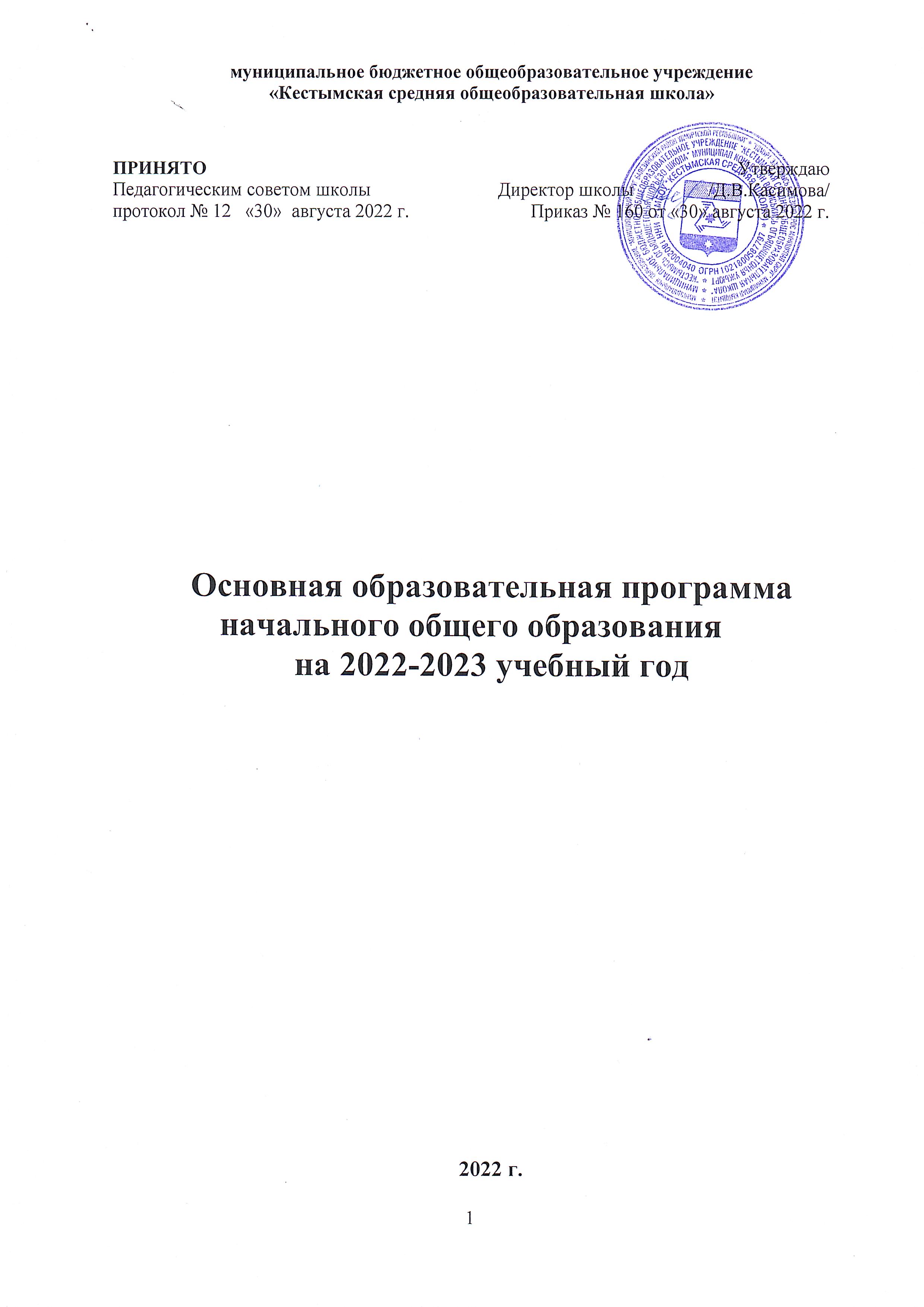 1. Целевой раздел1.1.Пояснительная записка…………………………………………………………………………31.2. Планируемые результаты освоения обучающимися основной образовательной программы начального общего образования……………………………………………………………………51.3. Система оценки достижения планируемых результатов освоения основной образовательной программы начального общего образования……………………………………………………..342. Содержательный раздел2.1. Программа формирования универсальных учебных действий у обучающихся на ступени начального общего образования	532.2. Программы отдельных учебных предметов, курсов и курсов внеурочной деятельности	.572.3. Программа духовно-нравственного развития, воспитания обучающихся	812.4. Программа формирования экологической культуры и здорового и безопасного образа жизни………………………………………………………………………………………………...842.5. Программа коррекционной  работы…………………………… ……………………...........963. Организационный раздел 
3.1.Календарно учебный график начального общего образования…….………………………104
3.2 План внеурочной деятельности ………………………………………………………….......1083.3. Система условий реализации основной образовательной программы начального общего образования в соответствии с требованиями федерального государственного образовательного стандарта………………………………………………………………….....................................112Приложения………………………………………………………………………………………..126
1.1.Пояснительная запискаОсновная образовательная программа начального общего образования муниципального бюджетного общеобразовательного учреждения «Кестымская средняя общеобразовательная  школа» разработана  на основе Федерального  государственного образовательного стандарта начального общего образования, Примерной основной образовательной программы начального общего образования, Концепции духовно-нравственного развития и воспитания личности гражданина России, Примерных программ начального общего образования, нормативно-правовых документов, регламентирующих деятельность Учреждения. Программа соответствует  требованиям федерального государственного образовательного стандарта начального общего образования к структуре основной образовательной программы.Программа определяет содержание и организацию образовательного процесса на ступени начального общего образования и направлена на формирование общей культуры обучающихся, на их духовно-нравственное, социальное, личностное и интеллектуальное развитие, на создание основы для самостоятельной реализации учебной деятельности, обеспечивающей социальную успешность, развитие творческих способностей, саморазвитие и самосовершенствование, сохранение и укрепление здоровья обучающихся.Целью реализации Основной образовательной программы является: создание условий для развития и воспитания личности младшего школьника в соответствии с требованиями ФГОС начального общего образования; достижение планируемых результатов в соответствии с ФГОС начального общего образования. Задачи реализации основной образовательной программы:достижение личностных результатов обучающихся;достижение метапредметных результатов обучающихся;достижение предметных результатов.Программа адресована педагогическому коллективу, обучающимся и их родителям (законным представителям).В основе реализации основной образовательной программы лежит системно-деятельностный подход.Основная образовательная программа содержит следующие разделы: пояснительная записка;планируемые результаты освоения обучающимися основной образовательной программы начального общего образования; учебный план;программа формирования универсальных учебных действий у обучающихся на ступени начального общего образования;программы учебных предметов, курсов; программа духовно-нравственного развития, воспитания обучающихся на ступени начального общего образования;программа формирования культуры здорового и безопасного образа жизни;программа коррекционной работы;система оценки достижения планируемых результатов освоения основной образовательной программы начального общего образования.Основная образовательная программа обеспечивает:гарантию прав обучающихся на доступное и качественное образование;оптимальные способы организации учебной деятельности и сотрудничества, познавательной, творческой и коммуникативной деятельности;эффективное использование современных технологий обучения;обеспечение условий для самореализации, самоопределения личности и сохранения здоровья обучающихся;использование современного материально-технического обеспечения образовательного процесса;информационное и психолого-педагогическое сопровождение образовательного процесса.1.2. Планируемые результаты освоения обучающимися основной образовательной программы начального общего образованияК числу планируемых результатов освоения основной образовательной программы отнесены:•  личностные результаты — сформированность положительной «Я – концепции», опыта самопознания и личностной самооценки; сформированность основ российской, гражданской идентичности; начальная ориентация в общечеловеческих ценностях добра, красоты, истины;  сформированность мотивации к учению и познанию;• метапредметные результаты — освоенные обучающимися универсальные учебные действия (познавательные, регулятивные и коммуникативные);•  предметные результаты — освоенный обучающимися в ходе изучения учебных предметов опыт специфической для каждой предметной области деятельности по получению нового знания, его преобразованию и применению, а также система основополагающих элементов научного знания, лежащая в основе современной научной картины мира.В школе реализуется образовательные системы «Школа России». Она включает в себя предметные программы в рамках учебного плана. Данные программы обеспечивают соблюдение принципа преемственности в обучении школьников не только на содержательном уровне, но и на технологическом. Программа обеспечивает достижение планируемых результатов освоения основной образовательной программы начального общего  образования в контексте ФГОС второго поколения. Планируемые результаты освоения предметных программ начального общего образования являются одним из важнейших механизмов реализации Требований к результатам освоения основных образовательных программ федерального государственного стандарта. Они представляют собой систему обобщенных личностно ориентированных целей образования, допускающих дальнейшее уточнение и конкретизацию для определения и выявления всех элементов, подлежащих формированию и оценке.Актуальность и необходимость разработки планируемых результатов обусловлена Концепцией федеральных государственных образовательных стандартов общего образования.Планируемые результаты отражают общую идеологию проекта: ориентацию на результаты образования, подход к стандарту как к общественному договору, ориентацию на системно-деятельностный подход.Планируемые результаты разработаны на основе Концепции и всех трех групп Требований стандарта. Они построены с учетом основных нормативных документов, обеспечивающих функционирование стандарта, — базисного (образовательного) учебного плана, Фундаментального ядра содержания общего образования, Программы формирования универсальных учебных действий, системы оценки.Содержание планируемых результатов отражает конкретизированную применительно к ступени общего образования систему целей: формирование обобщенных способов действий с учебным материалом, позволяющих учащимся успешно решать учебно-познавательные и учебно-практические задачи.Структура планируемых результатов, построенных в соответствии с Концепцией на основе системно-деятельностного подхода, отвечает основным положениям учения Л.С.Выготского о необходимости определения динамической картины развития на основе выделения:актуального развития, т.е. на уровне действий, хорошо освоенных и выполняемых учащимися практически автоматически;зоны ближайшего развития, т.е. на уровне «перспективных действий», находящихся на стадии формирования и выполняемых в сотрудничестве с учителем и сверстниками.В структуре планируемых результатов по каждому предмету выделяются следующие уровни описания: 1. Цели-ориентиры, определяющие ведущие целевые установки и основные ожидаемые результаты изучения данного предмета. Их включение в структуру планируемых результатов дает ответ на вопрос: «Ради чего необходимо изучать данный предмет в школе?» Они описывают основной, сущностный вклад данного предмета в развитие личности обучающегося, в развитие их способностей. Оценка достижения этих целей ведется в ходе неперсонифицированных (анонимных) процедур, а полученные результаты характеризуют деятельность системы образования на федеральном и региональном уровнях.2. Цели, характеризующие систему учебных действий в отношении опорного учебного материала. Планируемые результаты, описывающие эту группу целей, приводятся в блоках «Выпускник научится» к каждому разделу программы. В эту группу включается система знаний и учебных действий с ними, которая, во-первых, принципиально необходима для успешного обучения в начальной и основной школе и, во-вторых, при наличии специальной целенаправленной работы учителя может быть освоена подавляющим большинством детей. Достижение результатов этой группы выносится на итоговую оценку, которая осуществляется в ходе обучения (с помощью накопительной системы, или портфолио), и в конце года. Успешное выполнение учащимися заданий базового уровня служит единственным основанием для положительного решения вопроса о возможности перехода на следующую ступень обучения.3. Цели, характеризующие систему учебных действий в отношении знаний, умений, навыков, расширяющих и углубляющих опорную систему или выступающих как пропедевтика для дальнейшего изучения данного предмета. Планируемые результаты, описывающие эту группу целей, приводятся в блоках «Выпускник получит возможность научиться» к каждому разделу программы и выделяются курсивом. Такой уровень достижений могут продемонстрировать только отдельные мотивированные и способные учащиеся. Оценка достижений этих целей ведется в ходе неперсонифицированных (анонимных) исследований. Частично задания, ориентируемые на оценку достижения этой группы, могут включатся в материалы итогового контроля, что дает возможность учащимся продемонстрировать овладение более высокими уровнями достижений и выявить динамику роста численности группы наиболее подготовленных учащихся. При этом невыполнение учащимися заданий этой группы, не является препятствием для перехода на следующую ступень обучения.1. 2.1. Формирование универсальных учебных действийВ результате изучения всех без исключения предметов в начальной школе у выпускников будут сформированы личностные, регулятивные, познавательные и коммуникативные универсальные учебные действия как основа умения учиться.В сфере личностных универсальных учебных действий будут сформированы внутренняя позиция школьника, адекватная мотивация учебной деятельности, включая учебные и познавательные мотивы, ориентация на моральные нормы и их выполнение, способность к моральной децентрации.В сфере регулятивных универсальных учебных действий выпускники овладеют всеми типами учебных действий, включая способность принимать и сохранять учебную цель и задачу, планировать ее реализацию (в том числе во внутреннем плане), контролировать и оценивать свои действия, вносить соответствующие коррективы в их выполнение.В сфере познавательных универсальных учебных действий выпускники научатся использовать знаково-символические средства, в том числе овладеют действием моделирования, а также широким спектром логических действий и операций, включая общие приемы решения задач.В сфере коммуникативных универсальных учебных действий выпускники приобретут умения учитывать позицию собеседника (партнера), организовывать и осуществлять сотрудничество и кооперацию с учителем и сверстниками, адекватно передавать информацию и отображать предметное содержание и условия деятельности в речи. Личностные универсальные учебные действияУ выпускника будут сформированы:внутренняя позиция школьника на уровне положительного отношения к школе, ориентации на содержательные моменты школьной действительности и принятия образца «хорошего ученика»;широкая мотивационная основа учебной деятельности, включающая социальные, учебно-познавательные и внешние мотивы;ориентация на понимание причин успеха в учебной деятельности;учебно-познавательный интерес к новому учебному материалу и способам решения новой частной задачи;способность к самооценке на основе критерия успешности учебной деятельности;основы гражданской идентичности личности в форме осознания «Я» как гражданина России, чувства сопричастности и гордости за свою Родину, народ и историю, осознание ответственности человека за общее благополучие, осознание своей этнической принадлежности;ориентация в нравственном содержании и смысле поступков как собственных, так и окружающих людей;развитие этических чувств — стыда, вины, совести как реуляторов морального поведения;знание основных моральных норм и ориентация на их выполнение, дифференциация моральных и конвенциональных норм, развитие морального сознания как переходного от доконвенционального к конвенциональному уровню;установка на здоровый образ жизни;чувство прекрасного и эстетические чувства на основе Знакомства с мировой и отечественной художественной культурой;эмпатия как понимание чувств других людей и сопереживание им.Выпускник получит возможность для формирования: •	внутренней позиции школьника на уровне положительного отношения к школе, понимая необходимость учения, выраженного в преобладании учебно-познавательных мотивов и предпочтении социального способа оценки знаний;выраженной устойчивой учебно-познавательной мотивации учения;устойчивого учебно-познавательного интереса к новым общим способам решения задач;адекватного понимания причин успешности/неуспешности  учебной деятельности;положительной адекватной дифференцированной самооценки на основе критерия успешности реализации социальной роли «хорошего ученика»;компетентности в реализации основ гражданской идентичности в поступках и деятельности;морального сознания на конвенциональном уровне, спорности к решению моральных дилемм на основе учета позиций партнеров в общении, ориентации на их мотивы и чувства, устойчивое следование в поведении моральным нормам и этическим требованиям; установки на здоровый образ жизни и реализации в реальном  поведении и поступках;установки на здоровый образ жизни и реализации в реальном  поведении и поступках;осознанных устойчивых эстетических предпочтений и ориентации на искусство как значимую сферу человеческой жизни;эмпатии как осознанного понимания чувств других людей и сопереживания им, выражающихся в поступках, направленных на помощь и обеспечение благополучия.Регулятивные универсальные учебные действияВыпускник научится:принимать и сохранять учебную задачу;учитывать выделенные учителем ориентиры действия в новом учебном материале в сотрудничестве с учителем;планировать свое действие в соответствии с поставленной задачей и условиями ее реализации, в том числе во внутреннем плане;учитывать правило в планировании и контроле способа решения;осуществлять итоговый и пошаговый контроль по результату;адекватно воспринимать опенку учителя;различать способ и результат действия;оценивать правильность выполнения действия на уровне адекватной ретроспективной оценки;вносить необходимые коррективы в действие после его завершения на основе его оценки и учета характера сделанных ошибок;выполнять учебные действия в материализованной, громкоречевой и умственной форме.Выпускник получит возможность научиться:в сотрудничестве с учителем ставить новые учебные задачи;преобразовывать практическую задачу в познавательную;проявлять познавательную инициативу в учебном сотрудничестве;самостоятельно учитывать выделенные учителем ориентиры действия в новом учебном материале;осуществлять констатирующий и предвосхищающий контроль по результату и по способу действия, актуальный контроль на уровне произвольного внимания;самостоятельно адекватно оценивать правильность выполнения действия и вносить необходимые коррективы в исполнение, как по ходу его реализации, так и в конце действия.Познавательные универсальные учебные действияВыпускник научится:осуществлять поиск необходимой информации для выполнения учебных заданий с использованием учебной литературы;использовать знаково-символические средства, в том числе модели и схемы для решения задач;строить речевое высказывание в устной и письменной форме;ориентироваться на разнообразие способов решения задач;основам смыслового чтения художественных и познавательных текстов, выделять существенную информацию из текстов разных видов;осуществлять анализ объектов с выделением существенных и несущественных признаков;осуществлять синтез как составление целого из частей;проводить сравнение, сериапию и классификацию по заданным критериям;устанавливать причинно-следственные связи;строить рассуждения в форме связи простых суждений об объекте, его строении, свойствах и связях;обобщать, т. е. осуществлять генерализацию и выведение общности для целого ряда или класса единичных объектов на основе выделения сущностной связи;осуществлять подведение под понятие на основе распознавания объектов, выделения существенных признаков и их синтеза;• 	устанавливать аналогии; • 	владеть общим приемом решения задач. Выпускник получит возможность научиться:  • осуществлять расширенный поиск информации с использованием ресурсов библиотек и Интернета; • 	создавать и преобразовывать модели и схемы для решения задач;осознанно и произвольно строить речевое высказывание в устной и письменной форме;осуществлять выбор наиболее эффективных способов решения задач в зависимости от конкретных условий;осуществлять синтез как составление целого из частей, самостоятельно достраивая и восполняя недостающие моменты;осуществлять сравнение, сериацию и классификацию, самостоятельно выбирая основания и критерии для указанных логических операций;строить логическое рассуждение, включающее уставные причинно-следственных связей; произвольно и осознанно владеть общим приемом решения задач.Коммуникативные универсальные учебные действияВыпускник научится:допускать возможность существования у людей различных точек зрения, в том числе не совпадающих с его собственной, и ориентироваться на позицию партнера в общении и взаимодействии;учитывать разные мнения и стремиться к координации различных позиций в сотрудничестве;формулировать собственное мнение и позицию;договариваться и приходить к общему решению в совместной деятельности, в том числе в ситуации столкновения интересов;строить понятные дня партнера высказывания, учитывающие, что партнер знает и видит, а что нет;задавать вопросы;контролировать действия партнера;использовать речь для регуляции своего действия;адекватно использовать речевые средства для решения различных коммуникативных задач, строить монологическое высказывание, владеть диалогической формой речи.Выпускник получит возможность научиться:учитывать и координировать в сотрудничестве отличные от собственной позиции других людей;учитывать разные мнения и интересы и обосновывать собственную позицию;понимать относительность мнений и подходов к решению проблемы;аргументировать свою позицию и координировать ее с позициями партнеров в сотрудничестве при выработке общего решения в совместной деятельности;продуктивно разрешать конфликты на основе учета интересов и позиций всех его участников;с учетом целей коммуникации достаточно точно, последовательно и полно передавать партнеру необходимую информацию как ориентир для построения действия;задавать вопросы, необходимые для организации собственной деятельности и сотрудничества с партнером;осуществлять взаимный контроль и оказывать в сотрудничестве необходимую взаимопомощь;адекватно использовать речь для планирования и регуляции своей деятельности;адекватно использовать речевые средства для эффективного решения разнообразных коммуникативных задач.Характеристика результатов формирования универсальных учебных действий  на разных этапах обучения в начальной школе Чтение: работа с информацией(метапредметные результаты)В результате изучения всех без исключения предметов в начальной школе выпускники приобретут первичные навыки работы с информацией. Они смогут осуществлять поиск информации, выделять и фиксировать нужную информацию, систематизировать, сопоставлять, анализировать и обобщать информацию, интерпретировать и преобразовывать ее.Выпускники научатся дополнять готовые информационные объекты (таблицы, схемы, диаграммы, тексты) и создавать свои собственные (сообщения, небольшие сочинения, графические работы). Овладеют первичными навыками представления информации в наглядной форме (в виде простейших таблиц, схем и диаграмм). Смогут использовать информацию для установления несложных причинно-следственных связей и зависимостей, объяснения и доказательства фактов в простых учебных и практических ситуациях.Выпускники получат возможность научиться строить умозаключения и принимать решения на основе самостоятельно полученной информации, а также приобрести первичный опыт критического отношения к получаемой информации, сопоставляя ее с информацией из других источников и имеющимся жизненным опытом.Получение, поиск и фиксация информацииВыпускник научится:•	 воспринимать на слух и понимать различные виды сообщений (бытового характера, художественные и информационные тексты);•	осознанно читать тексты с целью удовлетворения интереса приобретения читательского опыта, освоения и использования информации;•	использовать такие виды чтения, как ознакомительное, изучающее, поисковое; осознавать цель чтения и выбирать в соответствии с ней нужный вид чтения;•	работать с информацией, представленной в разных формах (текст, рисунок, таблица, диаграмма, схема);•	 ориентироваться в соответствующих возрасту словарях и справочниках;•	составлять список используемой литературы и других информационных источников, заполнять адресную и телефонную книги.Выпускник получит возможность научиться:находить несколько источников информации, пользоваться словарями и справочниками на электронных носителях;систематизировать подобранные информационные материалы в виде схемы или электронного каталога при подготовке собственных работ (сообщений, сочинений, простых исследований, проектов и т. п.);хранить информацию на бумажных (альбом, тетрадь и т. п.) и электронных носителях (диск, VSB-накопитель) в виде упорядоченной структуры (статей, изображений, аудиоряда, ссылок и т. п.).Понимание и преобразование информацииВыпускник научится:определять тему и главную мысль текста, делить текст на смысловые части, составлять простой план текста, подробно и сжато устно пересказывать прочитанный или прослушанный текст;находить информацию, факты, заданные в тексте в явном виде: числовые данные, отношения (например, математические) и зависимости; вычленять содержащиеся в тексте основные события и устанавливать их последовательность; упорядочивать информацию по алфавиту, по числовым параметрам (возрастанию и убыванию);понимать информацию, представленную в неявном виде: например, выделять общий признак группы элементов, характеризовать явление по его описанию; находить в тексте несколько примеров, доказывающих приведенное утверждение, и т. д.;интерпретировать и обобщать информацию: интегрировать содержащиеся в разных частях текста детали сообщения; устанавливать связи, не высказанные в тексте напрямую, интерпретировать их, соотнося с общей идеей текста; формулировать, основываясь на тексте, простые выводы; понимать текст, не только опираясь на содержащуюся в нем информацию, но и обращая внимание на жанр, структуру, язык текста;преобразовывать информацию из сплошного текста в таблицу (дополнять таблицу информацией из текста); преобразовывать информацию, полученную из рисунка, в текстовую задачу; заполнять предложенные схемы с опорой на прочитанный текст;анализировать и оценивать содержание, языковые особенности и структуру текста; определять место и роль иллюстративного ряда в тексте.Выпускник получит возможность научиться:соотносить позицию автора с собственной точкой зрения;для поиска нужной информации использовать такие внешние формальные элементы текста, как подзаголовки, иллюстрации, сноски;делать выписки из используемых источников информации, составлять письменные отзывы, аннотации.Применение и представление информацииВыпускник научится:передавать собеседнику/партнеру важную для решаемой учебной задачи информацию, участвовать в диалоге при обсуждении и прочитанного или прослушанного;использовать подученный читательский опыт для обогащения чувственного опыта, высказывать оценочные суждения и свою точку зрения о прочитанном тексте;составлять устно небольшое монологическое высказывание по предложенной теме, заданному вопросу;описывать по определенному алгоритму объект наблюдения, сравнивать между собой два объекта, выделяя два-три существенных признака;по результатам наблюдений находить и формулировать правила, закономерности и т. п.;группировать, систематизировать объекты, выделяя один-два признака;определять последовательность выполнения действий, сопоставлять простейшую инструкцию из двух-трех шагов (на основе предложенного набора действий, включающего избыточные шаги).Выпускник получит возможность научиться:на основе прочитанного принимать несложные практические решения;создавать небольшие собственные письменные тексты по предложенной теме, представлять одну и ту же информацию разными способами, составлять инструкцию (алгоритм) к выполненному действию;выступать перед аудиторией сверстников с небольшими сообщениями, используя иллюстративный ряд (плакаты, презентацию).Оценка достоверности получаемой информацииВыпускник научится:•	на основе имеющихся знаний, жизненного опыта подвергать сомнению достоверность имеющейся информации, обнаруживать недостоверность получаемой информации, пробелы в информации и находить пути восполнения этих пробелов;•	в процессе работы с одним или несколькими источниками выявлять содержащуюся в них противоречивую, конфликтную информацию.Выпускник получит возможность научиться:критически относиться к рекламной информации;находить способы проверки противоречивой информации;определять достоверную информацию в случае наличия конфликтной ситуации.Русский языкВ результате изучения курса русского языка обучающиеся на ступени начального общего образования научатся осознавать язык как основное средство человеческого общения и явление национальной культуры, у них начнет формироваться позитивное эмоционально- ценностное отношение к русскому языку, стремление к его грамотному использованию, русский язык станет для учеников основой всего процесса обучения, средством развития их мышления, воображения, интеллектуальных и творческих способностей.В процессе изучения русского языка обучающиеся получат возможность реализовать в устном и письменном общении потребность в творческом самовыражении, научатся использовать язык с целью поиска необходимой информации в различных источниках для выполнения учебных заданий.У выпускников, освоивших основную образовательную программу начального общего образования, будет сформировано отношение к правильной устной и письменной речи как показателям общей культуры человека. Они получат начальные представления о нормах русского литературного языка (орфоэпических, лексических, грамматических) и правилах речевого этикета, научатся ориентироваться в целях, задачах, средствах и условиях общения, что станет основой выбора адекватных языковых средств для успешного решения коммуникативной задачи при составлении несложных устных монологических высказываний и письменных текстов. У них будут сформированы коммуникативные учебные действия, необходимые для успешного участия в диалоге: ориентация на позицию партнера, учет различных мнений и координация различных позиций в сотрудничестве, стремление к более точному выражению собственного мнения и позиции, умение задавать вопросы.Выпускник на ступени начального общего образования:научится осознавать безошибочное письмо как одно из проявлений собственного уровня культуры;сможет применять орфографические правила и правила постановки знаков препинания (в объеме изученного) при записи собственных и предложенных текстов, овладеет умением проверять написанное, при работе с текстом на компьютере сможет использовать полуавтоматический орфографический контроль, овладеет основными правилами оформления текста на компьютере;получит первоначальные представления о системе и структуре русского языка: познакомится с разделами изучения языка – фонетикой и графикой, лексикой, словообразованием, морфологией и синтаксисом; в объеме содержания курса научится находить, характеризовать, сравнивать, классифицировать такие языковые единицы, как звук, буква, часть слова, часть речи, член предложения, простое предложение, что послужит основой для дальнейшего формирования общеучебных, логических и познавательных (символико-моделирующих) универсальных учебных действий с языковыми единицами.В результате изучения курса русского языка у выпускников, освоивших основную образовательную программу начального общего образования, будет сформирован учебно-познавательный интерес к новому учебному материалу по русскому языку и способам решения новой языковой задачи, что заложит основы успешной учебной деятельности при продолжении изучения курса русского языка на следующей ступени образования.Содержательная линия «Система языка» Раздел «Фонетика и графика»Выпускник научится:различать звуки и буквы;характеризовать звуки русского языка: гласные ударные/безударные; согласные твердые/мягкие, парные/непарные твердые и мягкие; согласные звонкие/глухие, парные/непарные звонкие и глухие;знать последовательность букв в русском алфавите, пользоваться алфавитом для упорядочивания слов и поиска нужной информации.Выпускник получит возможность научиться проводить фонетико-графический (звуко- буквенный) разбор слова самостоятельно по предложенному в учебнике алгоритму, оценивать правильность проведения фонетико – графического (звуко-буквенного) разбора слов.Раздел «Орфоэпия»Выпускник получит возможность научиться:соблюдать нормы русского литературного языка в собственной речи и оценивать соблюдение этих норм в речи собеседников (в объеме представленного в учебнике материала);находить при сомнении в правильности постановки ударения или произношения слова самостоятельно (по словарю учебника) или обращаться за помощью к учителю, родителям и др.Раздел «Состав слова (морфемика)»Выпускник научится:различать изменяемые и неизменяемые слова;различать родственные (однокоренные) слова и формы слова;находить в словах окончание, корень, приставку и суффикс.Выпускник получит возможность научиться разбирать по составу слова с однозначно выделяемыми морфемами в соответствии с предложенным в учебнике алгоритмом, оценивать правильность проведения разбора слова по составу.Раздел «Лексика»Выпускник научится:выявлять слова, значение которых требует уточнения;определять значение слова по тексту или уточнять с помощью толкового словаря.Выпускник получит возможность научиться:подбирать синонимы для устранения повторов в тексте;подбирать антонимы для точной характеристики предметов при их сравнении;различать употребление в тексте слов в прямом и переносном значении (простые случаи);оценивать уместность использования слов в тексте;выбирать	слова	из	ряда	предложенных	для	успешного	решения коммуникативной задачи.Раздел «Морфология»Выпускник научится:определять грамматические признаки имен существительных — род, число, падеж, склонение;определять грамматические признаки имен прилагательных — род, число, падеж;определять	грамматические	признаки	глаголов	—	число,	время,	род	(в прошедшем времени), лицо (в настоящем и будущем времени),спряжение.Выпускник получит возможность научиться:проводить морфологический разбор имен существительных, имен прилагательных, глаголов по предложенному в учебнике алгоритму; оценивать правильность проведения морфологического разбора;находить в тексте такие части речи, как личные местоимения и наречия, предлоги вместе с существительными личными местоимениями, к которым они относятся, союзы и, а, но, частицу не при глаголах.Раздел «Синтаксис»Выпускник научится:различать предложение, словосочетание, слово;устанавливать	при	помощи	смысловых	вопросов	связь	между  словами	в словосочетании и предложении;классифицировать	предложения	по	цели	высказывания,	находить повествовательные/побудительные/вопросительные предложения;определять восклицательную/невосклицательную интонацию предложения;находить главные и второстепенные (без деления на виды) члены предложения;выделять предложения с однородными членами. Выпускник получит возможность научиться:различать второстепенные члены предложения — определения, дополнения, обстоятельства;выполнять в соответствии с предложенным в учебнике алгоритмом разбор простого предложения (по членам предложения, синтаксический), оценивать правильность разбоpa;различать простые и сложные предложения.Содержательная линия «Орфография и пунктуация»Выпускник научится:применять правила правописания (в объеме содержания курса);определять (уточнять) написание слова по орфографическому словарю;безошибочно списывать текст объемом 80 – 90слов;писать под диктовку тексты объемом 75—80 слов в соответствии с изученными правилами правописания;проверять	собственный	и	предложенный	текст,	находить	и	исправлять орфографические и пунктуационные ошибки.Выпускник получит возможность научиться:осознавать место возможного возникновения орфографической ошибки;подбирать примеры с определенной орфограммой;при составлении собственных текстов перефразировать записываемое, чтобы избежать орфографических и пунктуационных ошибок; при работе над ошибками осознавать причины появления ошибки и определять способы действий, помогающих предотвратить ее в последующих письменных работах.Содержательная линия «Развитие речи»Выпускник научится:оценивать правильность (уместность) выбора языковых и неязыковых средств устного общения на уроке, в школе, в быту, со знакомыми и незнакомыми, с людьми разного возраста;соблюдать в повседневной жизни нормы речевого этикета и правила устного общения (умение слышать, точно реагировать на реплики, поддерживать разговор);выражать собственное мнение, аргументировать его с учетом ситуации общения;самостоятельно озаглавливать текст;составлять план текста;сочинять письма, поздравительные открытки, записки и другие небольшие тексты для конкретных ситуаций общения.Выпускник получит возможность научиться:создавать тексты по предложенному заголовку;подробно или выборочно пересказывать текст;пересказывать текст от другого лица;составлять устный рассказ на определенную тему с использованием разных типов речи: описание, повествование, рассуждение;анализировать и корректировать тексты с нарушенным порядком предложений, находить в тексте смысловые пропуски;корректировать тексты, в которых допущены нарушения культуры речи;анализировать последовательность собственных действий при работе над изложениями и сочинениями и соотносить их с разработанным алгоритмом; оценивать правильность выполнения учебной задачи: соотносить собственный текст с исходным (для изложений) и с назначением, задачами, условиями общения (для самостоятельно создаваемых текстов);соблюдать нормы речевого взаимодействия при интерактивном общении (sms- сообщения, электронная почта, Интернет и другие и способы связи).Литературное чтениеВ результате изучения курса выпускник, освоивший основную образовательную программу начального общего образования:осознает значимость чтения для своего дальнейшего развития и успешного обучения по другим предметам; у него будет сформирована потребность в систематическом чтении как средстве познания мира и самого себя;научится полноценно воспринимать художественную литературу, эмоционально отзываться на прочитанное, высказывать свою точку зрения и уважать мнение собеседника;получит возможность познакомиться с культурно-историческим наследием народов России и общечеловеческими ценностями, произведениями классиков российской и советской детской литературы о природе, истории России, о судьбахлюдей,осмыслитьэтическиепредставленияопонятиях«добро»,«зло»,«справедливость», «отзывчивость», «честность», «ответственность», «норма», «идеал» и т.д., на основе чего у обучающегося начнется формирование системы духовно-нравственных ценностей;начнет понимать значимость в своей жизни родственных, семейных, добрососедских и дружественных отношений, получит возможность осмыслить понятия «дружба», «взаимопонимание», «уважение», «взаимопомощь»,«любовь» и познакомится с правилами м способами общения и выражения своих чувств к взрослым и сверстникам, на основе чего у обучающегося будет формироваться умение соотносить свои поступки и поступки героев литературных произведений с нравственно-этическими нормами;освоит восприятие художественного произведения как особого вида искусства, научится соотносить его с другими видами искусства;полюбит чтение художественных произведений, которые помогут ему сформировать собственную позицию в жизни, расширят кругозор;приобретет первичные умения работы с учебной и научно-популярной литературой, научится находить и использовать информацию для практической работы.К завершению обучения на ступени начального общего образования будет обеспечена готовность детей к дальнейшему обучению, достигнут необходимый уровень читательской компетентности, речевого развития, сформированы универсальные действия, отражающие учебную самостоятельность и познавательные интересы.Выпускники овладеют техникой чтения, приемами понимания прочитанного и прослушанного произведения, элементарными приемами интерпретации, анализа и преобразования художественных, научно-популярных и учебных текстов. Научатся самостоятельно выбирать интересующую их литературу, пользоваться словарями и справочниками, включая компьютерные, осознают себя как грамотных читателей, способных к творческой деятельности.Они научатся вести диалог в различных коммуникативных ситуациях, соблюдая  правила речевого этикета, участвовать в обсуждении прослушанного (прочитанного) произведения. Они будут составлять несложные монологические высказывания о произведении (героях, событиях), устно передавать содержание текста по плану, составлять небольшие тексты повествовательного характера с элементами рассуждения и описания. Выпускники научатся декламировать (читать наизусть) стихотворные произведения. Они получат возможность научиться выступать перед знакомой аудиторией (сверстников, родителей, педагогов) с небольшими сообщениями, используя иллюстративный ряд (плакаты, аудио- и видео иллюстрации, видеосюжеты и анимации и др.).Выпускники научатся приемам поиска нужной информации, овладеют алгоритмами основных учебных действий по анализу и интерпретации художественных произведений (деление текста на части, составление плана, нахождение средств художественной выразительности и др.), научатся высказывать и пояснять свою точку зрения, познакомятся с правилами и способами взаимодействия с окружающим миром, получат представления о правилах и нормах поведения, принятых в обществе.Выпускники овладеют основами коммуникативной деятельности, на практическом уровне осознают значимость работы в группе и освоят правила групповой работы.Иностранный языкВ результате изучения иностранного языка на ступени начального общего образования у обучающихся будут сформированы первоначальные представления о роли и значимости иностранного языка в жизни современного человека и поликультурного мира. Обучающиеся приобретут начальный опыт использования иностранного языка как средства межкультурного общения, как нового инструмента познания мира и культуры других народов, осознают личностный смысл овладения иностранным языком.Знакомство с детским пластом культуры страны изучаемого языка не только заложит основы уважительного отношения к чужой культуре, но и будет способствовать более глубокому осознанию обучающимися особенностей культуры своего народа. Начальное общее иноязычное образование позволит сформировать у обучающихся способность в элементарной форме представлять на иностранном языке родную культуру в письменной и устной формах общения с зарубежными сверстниками, в том числе с использованием  средств телекоммуникации.Соизучение языков и культур, общепринятых человеческих и базовых национальных ценностей заложит основу для формирования гражданской идентичности, чувства патриотизма и гордости за свой народ, свой край, свою страну, поможет лучше осознать свою этническую и национальную принадлежность.Процесс овладения иностранным языком на ступени начального общего образования внесет свой вклад в формирование активной жизненной позиции обучающихся. Обсуждение на уроках иностранного языка актуальных событий, собственных поступков и поступков своих сверстников, выражение своего отношения к литературным героям, обоснование собственного мнения будут способствовать становлению обучающихся как членов гражданского общества.В результате изучения иностранного языка на ступени начального общего образования у обучающихся:сформируется элементарная коммуникативная компетенция, т.е. способность и готовность общаться с носителями языка с учётом ограниченных речевых возможностей и потребностей в устной (говорение и аудирование) и письменной (чтение и письмо) формах общения; расширится лингвистический кругозор; будет получено общее представление о строе изучаемого языка и его основных отличиях от родного языка;будут заложены основы коммуникативной культуры, т.е. способность ставить и решать коммуникативные задачи, адекватно использовать имеющиеся речевые и неречевые средства общения, соблюдать речевой этикет, быть вежливыми и доброжелательными речевыми партнёрами;сформируются положительная мотивация и устойчивый учебно-познавательный интерес к предмету “Иностранный язык”, а также необходимые универсальные учебные действия и специальные учебные умения, что заложит основу успешной учебной деятельности по овладению иностранным языком на  следующей ступени образования.Коммуникативные умения: ГоворениеВыпускник научится:участвовать в элементарных диалогах (этикетном, диалоге – расспросе, диалоге– побуждении), соблюдая нормы речевого этикета;составлять небольшое описание предмета, картинки, персонажа;рассказывать о себе, своей семье, друге. Выпускник получит возможность научиться:участвовать в элементарном диалоге, расспрашивая собеседника и отвечая на его вопросы;воспроизводить наизусть небольшие произведения детского фольклора;составлять краткую характеристику персонажа;кратко излагать содержание прочитанного текста.АудированиеВыпускник научится:понимать на слух речь учителя и одноклассников при непосредственном общении и вербально/невербально реагировать на услышанное;воспринимать	на	слух	в	аудиозаписи	основное	содержание	небольших сообщений, рассказов, сказок, построенных на знакомом языковом материале.Выпускник получит возможность научиться:воспринимать на слух аудиотекст и полностью понимать содержащуюся в нем информацию;использовать контекстуальную или языковую догадку при восприятии на слух текстов, содержащих некоторые незнакомые слова.ЧтениеВыпускник научится:соотносить графический образ слова с его звуковым образом;читать вслух небольшой текст, построенный на изученном языковом материале, соблюдая правила произношения и соответствующую интонацию;читать про себя и понимать содержание небольшого текста, построенного на изученном языковом материале;читать про себя и находить необходимую информацию. Выпускник получит возможность научиться:догадываться о значении незнакомых слов по контексту;не обращать внимания на незнакомые слова, не мешающие понимать основное содержание текста.ПисьмоВыпускник научится:выписывать из текста слова, словосочетания, простые предложения;писать поздравительную открытку (с опорой на образец);писать краткое письмо зарубежному другу (с опорой на образец). Выпускник получит возможность научиться:в письменной форме кратко отвечать на вопросы к тексту;составлять рассказ в письменной форме по плану/ключевым словам;МатематикаВ результате изучения курса математики обучающиеся на ступени начального общего образования:научатся использовать начальные математические знания для описания окружающих предметов, процессов, явлений, оценки количественных и пространственных отношений;овладеют основами логического и алгоритмического мышления, пространственного воображения и математической речи, приобретут необходимые вычислительные навыки;научатся применять математические знания и представления для решения учебных задач, приобретут начальный опыт применения математических знаний в повседневных ситуациях;получат представления о числе как результате счета и измерения, о десятичном принципе записи чисел; научатся выполнять устно и письменно арифметические действия с числами; находить неизвестный компонент арифметического действия; составлять числовое выражение и находить его значение; накопят опыт решения текстовых задач;познакомятся с простейшими геометрическими формами, научатся распознавать, называть и изображать геометрические фигуры, овладеют способами измерения длин и площадей;приобретут в ходе работы с таблицами и диаграммами важные для практико- ориентированной математической деятельности умения, связанные с представлением, анализом и интерпретацией данных; смогут научиться извлекать необходимые данные из таблиц и диаграмм, заполнять готовые формы, объяснять, сравнивать и обобщать информацию, делать выводы и прогнозы.Числа и величиныВыпускник научится:читать, записывать, сравнивать, упорядочивать числа от нуля до миллиона;устанавливать закономерность – правило, по которому составлена числовая последовательность, и составлять последовательность по заданному или самостоятельно выбранному правилу (увеличение/уменьшение числа на несколько единиц, увеличение/уменьшение числа в несколько раз);группировать числа по заданному или самостоятельно установленному признаку;читать и записывать величины (массу, время, длину, площадь, скорость), используя основные единицы измерения величин и соотношения между ними (килограмм – грамм; год – месяц – неделя – сутки – час – минута, минута – секунда; километр – метр, метр – дециметр, дециметр – сантиметр, метр – сантиметр, сантиметр – миллиметр), сравнивать названные величины, выполнять арифметические действия с этими величинами.Выпускник получит возможность научиться:классифицировать числа по одному или нескольким основаниям, объяснять свои действия;выбирать единицу для измерения данной величины (длины, массы, площади, времени), объяснять свои действия.Арифметические действияВыпускник научится:выполнять письменно действия с многозначными числами (сложение,  вычитание, умножение и деление на однозначное, двузначное числа в пределах 10000) с использованием таблиц сложения и умножения чисел, алгоритмов письменных арифметических действий (в том числе деления с остатком);выполнять устно сложение, вычитание, умножение и деление однозначных, двузначных и трехзначных чисел в случаях, сводимых к действиям в пределах 100 (в том числе с нулем и числом1);выделять неизвестный компонент арифметического действия и находить его значение;вычислять значение числового выражения (содержащего 2 – 3 арифметических действия, со скобками и без скобок).Выпускник получит возможность научиться:выполнять действия с величинами;использовать свойства арифметических действий для удобства вычислений;проводить проверку правильности вычислений (с помощью обратного действия, прикидки и оценки результата действия).Работа с текстовыми задачамиВыпускник научится:анализировать задачу, устанавливать зависимость между величинами, взаимосвязь между условием и вопросом задачи, определять количество и порядок действий для решения задачи, выбирать и объяснять выбор действий;решать	учебные	задачи	и	задачи,	связанные	с	повседневной	жизнью, арифметическим способом (в 1 – 2действия);оценивать правильность хода решения и реальность ответа на вопрос задачи. Выпускник получит возможность научиться:решать задачи на нахождение доли величины и величины по значению ее доли (половина, треть, четверть, пятая, десятая часть);решать задачи в 3 – 4действия;находить разные способы решения задачи.Пространственные отношения. Геометрические фигурыВыпускник научится:описывать взаимное расположение предметов в пространстве и на плоскости;распознавать, называть, изображать геометрические фигуры (точка, отрезок, ломаная, прямой угол, многоугольник, треугольник, прямоугольник, квадрат, окружность, круг);выполнять	построение	геометрических	фигур	с	заданными	измерениями (отрезок, квадрат, прямоугольник) с помощью линейки, угольника;использовать свойства прямоугольника и квадрата для решения задач;распознавать и называть геометрические тела: куб, шар;соотносить реальные объекты с моделями геометрических фигур.Выпускник получит возможность научиться распознавать, различать и называть геометрические тела: параллелепипед, пирамиду, цилиндр, конус.Геометрические величиныВыпускник научится:измерять длину отрезка;вычислять	периметр	треугольника,	прямоугольника	и	квадрата,	площадь прямоугольника и квадрата;оценивать размеры геометрических объектов, расстояний приближенно (на глаз).Выпускник получит возможность научиться вычислять периметр и площадь различных фигур прямоугольной формы.Работа с информациейВыпускник научится:читать несложные готовые таблицы;заполнять несложные готовые таблицы;читать несложные готовые столбчатые диаграммы.Выпускник получит возможность научиться:читать несложные готовые круговые диаграммы;достраивать несложную готовую столбчатую диаграмму;сравнивать и обобщать информацию, представленную в строках и столбцах несложных таблиц и диаграмм;распознавать одну и ту же информацию, представленную в разной форме (таблицы и диаграммы);планировать несложные исследования, собирать и представлять полученную информацию с помощью таблиц и диаграмм;интерпретировать информацию, полученную при проведении несложных исследований (объяснять, сравнивать и обобщать данные, делать выводы и прогнозы).Окружающий мирВ результате изучения курса «Окружающий мир» обучающиеся на ступени начального общего образования:получат возможность расширить, систематизировать и углубить исходные представления о природных и социальных объектах и явлениях как компонентах единого мира, овладеть основами практико-ориентированных знаний о природе, человеке и обществе, приобрести целостный взгляд на мир в его органичном единстве и разнообразии природы, народов, культур и религий;обретут чувство гордости за свою Родину, российский народ и его историю, осознают свою этническую и национальную принадлежность в контексте ценностей многонационального российского общества, а также гуманистических и демократических ценностей ориентаций, способствующих формированию российской гражданской идентичности;приобретут опыт эмоционально окрашенного, личностного отношения к миру природы и культуры; ознакомятся с началами естественных и социально- гуманитарных наук в их единстве и взаимосвязях, что даст учащимся ключ (метод) к осмыслению личного опыта, позволит сделать восприятие явлений окружающего мира более понятными, знакомыми и предсказуемыми, определить свое место в ближайшем окружении;получат возможность осознать свое место в мире на основе единства рационально-научного познания и эмоционально-ценностного осмысления личного опыта общения с людьми, обществом и природой, что станет основой уважительного отношения к иному мнению, истории и культуре других народов;познакомятся с некоторыми способами изучения природы и общества, начнут осваивать умения проводить наблюдения в природе, ставить опыты, научатся видеть и понимать некоторые причинно-следственные связи в окружающем мире и неизбежность его изменения под воздействием человека, в том числе на многообразном материале природы и культуры родного края, что по может имовладеть начальными навыками адаптации в динамично изменяющемся и развивающемся мире;получат возможность приобрести базовые умения работать с ИКТ-средствами, поиска информации в электронных источниках и контролируемом Интернете, научатся создавать сообщения в виде текстов, аудио- и видеофрагментов, готовить и проводить небольшие презентации в поддержку собственных сообщений;примут и освоят социальную роль обучающегося, для которой характерно развитие мотивов учебной деятельности и формирование личностного смысла учения, самостоятельности и личной ответственности за свои поступки, в том числе в информационной деятельности, на основе представлений о нравственных нормах, социальной справедливости и свободе.В результате изучения курса выпускники заложат фундамент своей экологической и культурологической грамотности, получат возможность научиться соблюдать правила поведения в мире природы и людей, правила здорового образа жизни, освоят элементарные нормы адекватного природо- и культуросообразного поведения в окружающей природной и социальной среде.Человек и природаВыпускник научится:узнавать изученные объекты и явления живой и неживой природы;описывать на основе предложенного плана изученные объекты и явления живой и неживой природы, выделять их основные существенные признаки;сравнивать объекты живой и неживой природы на основе внешних признаков или известных характерных свойств и проводить простейшую классификацию изученных объектов природы;проводить несложные наблюдения в окружающей среде и ставить опыты, используя простейшее лабораторное оборудование и измерительные приборы; следовать инструкциям и правилам техники безопасности при проведении наблюдений и опытов;использовать естественно-научные тексты с целью поиска информации, ответов на вопросы, объяснений, создания собственных устных или письменных высказываний;использовать различные справочные издания (словарь по естествознанию, определитель растений и животных на основе иллюстраций, атлас карт) для поиска необходимой информации;использовать готовые модели (глобус, карта, план) для объяснения явлений или описания свойств объектов;обнаруживать простейшие взаимосвязи между живой и неживой природой, взаимосвязи в живой природе; использовать их для объяснения необходимости бережного отношения к природе;определять характер взаимоотношений человека и природы, находить примеры влияния этих отношений на природные объекты, на здоровье и безопасность человека;понимать необходимость здорового образа жизни, соблюдения правил безопасного поведения; использовать знания о строении и функционировании организма человека для сохранения и укрепления своего здоровья.Выпускник получит возможность научиться:использовать при проведении практических работ инструменты ИКТ для записи и обработки информации, готовить небольшие презентации по результатам наблюдений и опытов;моделировать объекты и отдельные процессы реального мира с использованием виртуальных лабораторий и механизмов, собранных из конструктора;осознавать ценность природы и необходимость нести ответственность за ее сохранение, соблюдать правила экологического поведения в школе и в быту (раздельный сбор мусора, экономия воды и электроэнергии) и природной среде;пользоваться простыми навыками самоконтроля самочувствия для сохранения здоровья, осознанно выполнять режим дня, правила рационального питания и личной гигиены;выполнять правила безопасного поведения в доме, на улице, природной среде, оказывать первую помощь при несложных несчастных случаях;планировать, контролировать и оценивать учебные действия в процессе познания окружающего мира в соответствии с поставленной задачей и условиями ее реализации.Человек и обществоВыпускник научится:узнавать государственную символику Российской Федерации и своего региона; описывать достопримечательности столицы и родного края; находить на карте мира Российскую Федерацию, на карте России – Москву, свой регион и его главный город;различать прошлое, настоящее, будущее; соотносить изученные исторические события с датами, конкретную дату с веком; находить место изученных событий на «ленте времени»;используя дополнительные источники информации, находить факты, относящиеся к образу жизни, обычаям и верованиям наших предков; на основе имеющихся знаний отличать реальные исторические факты отвымыслов;оценивать характер взаимоотношений людей в различных социальных группах (семья, общество сверстников, этнос), в том числе с позиции развития этических чувств, доброжелательности и эмоционально-нравственной отзывчивости, понимания чувств других людей и сопереживания им;использовать различные справочные издания (словари, энциклопедии) и детскую литературу о человеке и обществе с целью поиска и извлечения познавательной информации, ответов на вопросы, объяснений, для создания собственных устных или письменных высказываний.Выпускник получит возможность научиться:осознавать свою неразрывную связь с разнообразными окружающими социальными группами;ориентироваться в важнейших для страны и личности событиях и фактах прошлого и настоящего; оценивать их возможное влияние на будущее, приобретая тем самым чувство исторической перспективы;наблюдать и описывать проявления богатства внутреннего мира человека в его созидательной деятельности на благо семьи, в интересах образовательного учреждения, профессионального сообщества, этноса, нации, страны;проявлять уважение и готовность выполнять совместно установленные договоренности и правила, в том числе правила общения со взрослыми и сверстниками в официальной обстановке, участвовать в коллективной коммуникативной деятельности в информационной образовательной среде;МузыкаВ результате изучения музыки на ступени начального общего образования у обучающихся будут сформированы основы музыкальной культуры через эмоциональное активное восприятие, развитый художественный вкус, интерес к музыкальному искусству и музыкальной деятельности; воспитаны нравственные и эстетические чувства: любовь к Родине, гордость за достижения отечественного и мирового музыкального искусства, уважение к истории и духовным традициям России, музыкальной культуре ее народов; начнут развиваться образное и ассоциативное мышление и воображение, музыкальная память и слух, певческий голос, учебно-творческие способности в различных видах музыкальной деятельности.Обучающиеся научатся воспринимать музыку и размышлять о ней, открыто и эмоционально выражать свое отношение к искусству, проявлять эстетические и художественные предпочтения, позитивную самооценку, самоуважение, жизненный оптимизм. Они смогут воплощать музыкальные образы при создании театрализованных и музыкально-пластических композиций, разучивании и исполнении вокально-хоровых произведений, игре на элементарных детских музыкальных инструментах.У них появится способность встать на позицию другого человека, вести диалог, участвовать в обсуждении значимых для человека явлений жизни и искусства, продуктивно сотрудничать со сверстниками и взрослыми; импровизировать в разнообразных видах музыкально-творческой деятельности.Они смогут реализовать собственный творческий потенциал, применяя музыкальные знания и представления о музыкальном искусстве для выполнения учебных и художественно- практических задач, действовать самостоятельно при разрешении проблемно-творческих ситуаций в повседневной жизни.Обучающиеся научатся понимать роль музыки в жизни человека, применять полученные знания и приобретенный опыт творческой деятельности при организации содержательного культурного досуга во внеурочной и внешкольной деятельности; получат представление об эстетических идеалах человечества, духовных, культурных отечественных традициях, этнической самобытности музыкального искусства разных народов.Музыка в жизни человекаВыпускник научится:воспринимать музыку различных жанров, размышлять о музыкальных произведениях как способе выражения чувств и мыслей человека, эмоционально, эстетически откликаться на искусство, выражая свое отношение к нему в различных видах музыкально-творческой деятельности;ориентироваться в музыкально-поэтическом творчестве, в многообразии музыкального фольклора России, в том числе родного края, сопоставлять различные образцы народной и профессиональной музыки, ценить отечественные народные музыкальные традиции;воплощать художественно-образное содержание и интонационно-мелодические особенности профессионального и народного творчества (в пении, слове, движении, играх, действах и др.).Выпускник получит возможность научиться:реализовывать творческий потенциал, осуществляя собственные музыкально- исполнительские замыслы в различных видах деятельности;организовывать культурный досуг, самостоятельную музыкально-творческую деятельность, музицировать и использовать ИКТ в музыкальных играх.Изобразительное искусствоВ результате изучения изобразительного искусства на ступени начального общего образования у обучающихся:будут сформированы основы художественной культуры: представления о специфике изобразительного искусства, потребность в художественном творчестве и в общении с искусством, первоначальные понятия о выразительных возможностях языка искусства;начнут развиваться образное мышление, наблюдательность и воображение, учебно-творческие способности, формироваться основы анализа произведения искусства; будут проявляться эмоционально-ценностное отношение к миру, явлениям действительности и художественный вкус;сформируются основы духовно-нравственных ценностей личности – способности оценивать и выстраивать на основе традиционных моральных норм и нравственных идеалов, воплощенных в искусстве, отношение к себе, другим людям, обществу, государству, Отечеству, миру в целом; устойчивое представление о добре и зле, должном и недопустимом, которые станут базой самостоятельных поступков и действий на основе морального выбора,  понимания и поддержания нравственных устоев, нашедших отражение и оценку в искусстве, - любви, взаимопомощи, уважении к родителям, заботе о младших и старших, ответственности за другого человека;появится готовность и способность к реализации своего творческого потенциала в духовной и художественно-продуктивной деятельности, разовьется трудолюбие, оптимизм, способность к преодолению трудностей, открытость миру, диалогичность;установится осознанное уважение и принятие традиций, самобытных культурных ценностей, форм культурно-исторической, социальной и духовной жизни родного края, наполнятся конкретным содержанием понятия «Отечество»,«родная земля», «моя семья и род», «мой дом», разовьется принятие культуры и духовных традиций многонационального народа Российской Федерации, зародится целостный, социально ориентированный взгляд на мир в его органическом единстве и разнообразии природы, народов, культур и религий;будут заложены основы российской гражданской идентичности, чувства сопричастности и гордости за свою Родину, российский народ и историю России, появится осознание своей этнической и национальной принадлежности, ответственности за общее благополучие.Обучающиеся:овладеют практическими умениями и навыками в восприятии произведений пластических искусств и в различных видах художественной деятельности: графике (рисунке), живописи, скульптуре, архитектуре, художественном конструировании, декоративно-прикладном искусстве;смогут понимать образную природу искусства; давать эстетическую оценку и выражать свое отношение к событиям и явлениям окружающего мира, к природе, человеку и обществу; воплощать художественные образы в различных формах художественно-творческой деятельности;научатся применять художественные умения, знания и представления о пластических искусствах для выполнения учебных и художественно- практических задач, познакомятся с возможностями использования в творчестве различных ИКТ-средств;получат навыки сотрудничества со взрослыми и сверстниками, научатся вести диалог, участвовать в обсуждении значимых для человека явлений жизни и искусства, будут способны вставать на позицию другого человека;смогут реализовать собственный творческий потенциал, применяя полученные знания и представления об изобразительном искусстве для выполнения учебных и художественно-практических задач, действовать самостоятельно при разрешении проблемно-творческих ситуаций в повседневной жизни.Восприятие искусства и виды художественной деятельностиВыпускник научится:различать основные виды художественной деятельности (рисунок, живопись, скульптура, художественное конструирование и дизайн, декоративно-прикладное искусство) и участвовать в художественно-творческой деятельности, используя различные художественные материалы и приемы работы с ними для передачи собственного замысла;различать основные виды и жанры пластических искусств, понимать их специфику;эмоционально-ценностно относиться к природе, человеку, обществу; различать и передавать в художественно-творческой деятельности характер, эмоциональные состояния и свое отношение к ним средствами художественно-образного языка;узнавать, воспринимать, описывать и эмоционально оценивать шедевры своего национального, российского и мирового искусства, изображающие природу, человека, различные стороны (разнообразие, красоту, трагизм и т. д.) окружающего мира и жизненных явлений;приводить примеры ведущих художественных музеев России и художественных музеев своего региона, показывать на примерах их роль и назначение.Выпускник получит возможность научиться:воспринимать произведения изобразительного искусства, участвовать в обсуждении их содержания и выразительных средств, разъяснять сюжет и содержание в знакомых произведениях;видеть проявления художественной культуры вокруг (музеи искусства, архитектура, скульптура, дизайн, декоративные искусства в доме, на улице, в театре);высказывать аргументированное суждение о художественных произведениях, изображающих природу и человека в различных эмоциональных состояниях.ТехнологияВ результате изучения курса технологии обучающиеся на ступени начального общего образования:получат начальные представления о материальной как продукте творческой предметно-преобразуюшей деятельности человека, о предметном мире как основной среде обитания современного человека, о гармонической взаимосвязи предметного мира с миром природы, об отражении в предметах материальной среды нравственно-эстетического и социально-исторического опыта человечества; о ценности предшествующих культур и необходимости бережного отношения к ним в целях сохранения и развития культурных традиций;получат начальные знания и представления о наиболее важных правилах дизайна, которые необходимо учитывать при создании предметов материальной культуры;получат общее представление о мире профессий, их социальном значении, истории возникновения и развития;научатся использовать приобретенные знания и умения для творческой самореализации при оформлении своего дома и классной комнаты, при изготовлении подарков близким и друзьям, игрушечных моделей, художественно-декоративных и других изделий.Решение конструкторских, художественно-конструкторских и технологических задач заложит развитие основ творческой деятельности, конструкторско-технологического мышления, пространственного воображения, эстетических представлений, формирования внутреннего плана действий, мелкой моторики рук.Обучающиеся:в результате выполнения под руководством учителя коллективных и групповых творческих работ, а также элементарных доступных проектов получат первоначальный опыт использования сформированных в рамках учебного предмета коммуникативных универсальных учебных действий в целях осуществления совместной продуктивной деятельности: распределение ролей руководителя и подчиненных, распределение общего объема работы, приобретение навыков сотрудничества и взаимопомощи, доброжелательного и уважительного общения со сверстниками и взрослыми;овладеют начальными формами познавательных универсальных учебных действий — исследовательскими и логическими: наблюдения, сравнения, анализа, классификации, обобщения;получат первоначальный опыт организации собственной творческой практической деятельности на основе сформированных регулятивных универсальных учебных действий: целеполагания и планирования предстоящего практического действия, прогнозирования, отбора оптимальных способов деятельности, осуществления контроля и коррекции результатов действий; научатся искать, отбирать, преобразовывать необходимую печатную и электронную информацию;познакомятся с персональным компьютером как техническим средством, с его основными устройствами, их назначением; приобретут первоначальный опыт работы с простыми информационными объектами: текстом, рисунком, аудио- и видеофрагментами; овладеют приемами поиска и использования информации, научатся работать с доступными электронными ресурсами;получат первоначальный опыт трудового самовоспитания: научатся самостоятельно обслуживать себя в школе, дома, элементарно ухаживать за одеждой и обувью, помогать младшим и старшим, оказывать доступную помощь по хозяйству.В ходе преобразовательной творческой деятельности будут заложены основы таких социально ценных личностных и нравственных качеств, как трудолюбие, организованность, добросовестное и ответственное отношение к делу, инициативность, любознательность, потребность помогать другим, уважение к чужому труду и результатам труда, культурному наследию.Общекультурные и общетрудовые компетенции. Основы культуры труда, самообслуживанияВыпускник научится:называть наиболее распространенные в своем регионе традиционные народные промыслы и ремесла, современные профессии (в том числе профессии своих родителей) и описывать их особенности;понимать общие правила создания предметов рукотворного мира: соответствие изделия обстановке, удобство (функциональность), прочность, эстетическую выразительность — и руководствоваться ими в своей продуктивной деятельности;анализировать предлагаемую информацию, планировать предстоящую практическую работу, осуществлять корректировку хода практической работы, самоконтроль выполняемых практических действий;организовывать свое рабочее место в зависимости от вида работы, выполнять доступные действия по самообслуживанию и доступные виды домашнего труда.Выпускник получит возможность научиться:уважительно относиться к труду людей;понимать культурно-историческую ценность традиций, отраженных в предметном мире, и уважать их;понимать особенности проектной деятельности, осуществлять под руководством учителя элементарную проектную деятельность в малых группах: разрабатывать замысел, искать пути его реализации, воплощать его в продукте, демонстрировать готовый продукт (изделия, комплексные работы, социальные услуги).Технология ручной обработки  материалов. Элементы графической грамотыВыпускник научится:на основе полученных представлений о многообразии материалов, их видах, свойствах, происхождении, практическом применении в жизни осознанно подбирать доступные в обработке материалы для изделий по декоративно- художественным и конструктивным свойствам в соответствии с поставленной задачей;отбирать и выполнять в зависимости от свойств освоенных материалов оптимальные и доступные технологические приемы их ручной обработки при разметке деталей, их выделении из заготовки, формообразовании, сборке и отделке изделия; экономно расходовать используемые материалы;применять приемы рациональной безопасной работы ручными инструментами: чертежными (линейка, угольник, циркуль), режущими (ножницы) и колющими (швейная игла);выполнять символические действия моделирования и преобразования модели и работать с простейшей технической документацией: распознавать простейшие чертежи и эскизы, читать их и выполнять разметку с опорой на них;изготавливать плоскостные и объемные изделия по простейшим чертежам, эски- зам, схемам, рисункам.Выпускник получит возможность научиться:отбирать и выстраивать оптимальную технологическую последовательность реализации собственного или предложенного учителем замысла;прогнозировать конечный практический результат и самостоятельно комбинировать художественные технологии в соответствии с конструктивной или декоративно- художественной задачей.Физическая культура(для обучающихся, не имеющих противопоказаний для занятий физической культурой или существенных ограничений по нагрузке)В результате обучения обучающиеся на ступени начального общего образования:начнут понимать значение занятий физической культурой для укрепления здоровья, физического развития и физической подготовленности, для трудовой деятельности, военной практики;начнут осознанно использовать знания, полученные в курсе «Физическая культура», при планировании и соблюдении режима дня, выполнении физических упражнений и во время подвижных игр на досуге;узнают о положительном влиянии занятий физическими упражнениями на развитие систем дыхания и кровообращения, поймут необходимость и смысл проведения простейших закаливающих процедур.Обучающиеся:освоят первичные навыки и умения по организации и проведению утренней зарядки, физкультурно-оздоровительных мероприятий в течение учебного дня,  во время подвижных игр в помещении и на открытом воздухе;научатся составлять комплексы оздоровительных и общеразвивающих упражнений, использовать простейший спортивный инвентарь и оборудование;освоят правила поведения и безопасности во время занятий физическими упражнениями, правила подбора одежды и обуви в зависимости от условий проведения занятий;научатся наблюдать за изменением собственного роста, массы тела и показателей развития основных физических качеств; оценивать величину физической нагрузки по частоте пульса во время выполнения физических упражнений;научатся выполнять комплексы специальных упражнений, направленных на формирование правильной осанки, профилактику нарушения зрения, развитие систем дыхания и кровообращения;приобретут жизненно важные двигательные навыки и умения, необходимые для жизнедеятельности каждого человека: бегать и прыгать различными способами; метать и бросать мячи; лазать и перелезать через препятствия; выполнять акробатические и гимнастические упражнения, простейшие комбинации; передвигаться на лыжах и плавать простейшими способами; будут демонстрировать постоянный прирост показателей развития основных физических качеств;освоят навыки организации и проведения подвижных игр, элементы и простейшие технические действия игр в футбол, баскетбол и волейбол; в процессе игровой и соревновательной деятельности будут использовать навыки коллективного общения и взаимодействия.Знания о физической культуреВыпускник научится:ориентироваться в понятиях «физическая культура», «режим дня»; характеризовать роль и значение утренней зарядки, физкультминуток и физкульт пауз, уроков физической культуры, закаливания, прогулок на свежем воздухе, подвижных игр, занятий спортом для укрепления здоровья, развития основных систем организма;раскрывать на примерах положительное влияние занятий физической культурой на физическое, личностное и социальное развитие;ориентироваться в понятии «физическая подготовка», характеризовать основные физические качества (силу, быстроту, выносливость, координацию, гибкость) и различать их между собой;организовывать места занятий физическими упражнениями и подвижными играми, соблюдать правила поведения и предупреждения травматизма во время занятий физическими упражнениями.Выпускник получит возможность научиться:выявлять связь занятий физической культурой с трудовой и оборонной деятельностью;характеризовать роль и значение режима дня в сохранении и укреплении здоровья; планировать и корректировать режим дня с учетом своей учебной и внешкольной деятельности, показателей своего здоровья, физического развития и физической подготовленности.Основы религиозных культур и светской этикиПланируемые результаты освоения предметной области «Основы религиозных культур и светской этики» включают общие результаты по предметной области (учебному предмету) и результаты по каждому учебному модулю с учетом содержания примерных рабочих программ по Основам православной культуры, Основам исламской культуры, Основам буддийской культуры, Основам иудейской культуры, Основам мировых религиозных культур, Основам светской этики.Общие планируемые результатыВ результате освоения каждого модуля курса выпускник научится:понимать значение нравственных норм и ценностей для достойной жизни личности, семьи, общества;поступать в соответствии с нравственными принципами, основанными на свободе совести и вероисповедания, духовных традициях народов России, общепринятых в российском обществе нравственных нормах и ценностях;осознавать ценность человеческой жизни, необходимость стремления к нравственному совершенствованию и духовному развитию;	развивать первоначальные представления о традиционных религиях народов России (православии, исламе, буддизме, иудаизме), их роли в культуре, истории и современности, становлении российской государственности, российской светской (гражданской) этике, основанной на конституционных обязанностях, правах и свободах человека и гражданина в Российской Федерации;ориентироваться в вопросах нравственного выбора на внутреннюю установку личности поступать согласно своей совести1.3. Система оценки достижения планируемых результатов освоения основной образовательной программы начального общего образования1.3.1. Общие положенияВ соответствии с требованиями Федерального государственного образовательного стандарта начального общего образования в школе разработана система контроля и оценки, ориентированная на выявление и оценку образовательных достижений обучающихся с целью итоговой оценки подготовки выпускников на ступени начального общего образования.  Цель программы – сформировать основные направления оценочной деятельности.Система оценивания в школе организована так, что с ее помощью можно:устанавливать, что знают и понимают обучающиеся о мире, в котором живут;давать общую и дифференцированную информацию о процессе преподавания и процессе учения;отслеживать индивидуальный прогресс обучающихся в достижении требований стандарта и в достижении планируемых результатов освоения программ начального образования;обеспечивать обратную связь для учителей, обучающихся и родителей (законных представителей);отслеживать эффективность реализуемой учебной программы.В соответствии с этими целями система оценивания направлена на получение информации, позволяющей обучающимся – обрести уверенность в своих познавательных возможностях, родителям – отслеживать процесс и результат обучения и развития своего ребенка, учителям – об успешности собственной педагогической деятельности.Требования к системе оцениванияФедеральный государственный образовательный стандарт содержит чёткие требования к системе оценки достижения планируемых результатов (пункт 4.1.8). В соответствии с ними система оценки должна: 1. Фиксировать цели оценочной деятельности: а) ориентировать на достижение результата духовно-нравственного развития и воспитания (личностные результаты),формирования универсальных учебных действий (метапредметные результаты),освоения содержания учебных предметов (предметные результаты);б) обеспечивать комплексный подход к оценке всех перечисленных результатов образования (предметных, метапредметных и личностных);в) обеспечить возможность регулирования системы образования на основе полученной информации о достижении планируемых результатов; иными словами возможность принятия педагогических мер для улучшения и совершенствования процесса образования в каждом классе.2. Фиксировать критерии, процедуры, инструменты оценки и формы представления её результатов.3. Фиксировать условия и границы применения системы оценки.В соответствии с требованиями Федерального государственного образовательного стандарта начального общего образования в МБОУ «Кестымская средняя школа»   разработана система оценки результатов, ориентированная на выявление и оценку образовательных достижений учащихся с целью итоговой оценки подготовки выпускников на ступени начального общего образования. Основные принципы системы оцениванияВ соответствии с Концепцией стандарта система оценивания строится на основе следующих общих принципов:оценивание является постоянным процессом, естественным образом интегрированным в образовательную практику. оценивание является критериальным. Основными критериями оценивания выступают планируемые результаты. оцениваться с помощью отметки могут только результаты деятельности ученика и процесс их формирования, но не личные качества ребенка. система оценивания выстраивается таким образом, чтобы обучающиеся включались в контрольно-оценочную деятельность, приобретая навыки и привычку к самооценке и взаимооценке.в оценочной деятельности реализуется заложенный в стандарте принцип распределения ответственности между различными участниками образовательного процесса – за счет выбора процедур, форм, содержания оценочной деятельности.Система оценки достижения планируемых результатов освоения основной образовательной программы начального общего образования предполагает комплексный подход к оценке результатов образования, позволяющий вести оценку достижения обучающимися всех трёх групп результатов образования: личностных, метапредметных и предметных 	Особенностями системы оценки являются:комплексный подход к оценке результатов образования (оценка предметных, метапредметных и личностных результатов общего образования);использование планируемых результатов освоения основных образовательных программ в качестве содержательной и критериальной базы оценки;оценка успешности освоения содержания отдельных учебных предметов на основе системно-деятельностного подхода, проявляющегося в способности к выполнению учебно-практических и учебно-познавательных задач;оценка динамики образовательных достижений обучающихся;сочетание внешней и внутренней оценки как механизма обеспечения качества образования;использование персонифицированных процедур  итоговой оценки и аттестации обучающихся и неперсонифицированных процедур оценки состояния и тенденций развития системы образования;уровневый подход к разработке планируемых результатов, инструментария и представлению их;использование накопительной системы оценивания, характеризующей динамику индивидуальных образовательных достижений (Портфолио достижений);использование наряду со стандартизированными письменными или устными работами  таких форм и методов оценки, как проекты, практические работы, творческие работы, самоанализ, самооценка, наблюдения и др.;использование контекстной информации об условиях и особенностях реализации образовательных программ при интерпретации результатов педагогических измерений.  Формы и методы оценки.Приоритетными в диагностике (контрольные работы и т.п.) являются  продуктивные задания (задачи) по применению знаний и умений, предполагающие создание учеником в ходе решения своего информационного продукта: вывода, оценки и т.п. Помимо предметных контрольных работ  проведение метапредметных диагностических работ, составленных из компетентностных заданий, требующих от ученика не только познавательных, но и регулятивных и коммуникативных действий. Для диагностики используется предложенная «Школой Росии» педагогическая диагностика метапредметных результатов.  Проведение в разных формах (диагностическая работа, результаты наблюдения и т.д.) диагностики результатов личностного развития. Такая диагностика предполагает проявление учеником качеств личности: оценки поступков, обозначение своей жизненной позиции, культурного выбора, мотивов, личностных целей. Это сугубо личная сфера, поэтому с целью соблюдения  правил личностной безопасности, конфиденциальности проводится в виде неперсонифицированных работ. Работы, выполняемые учениками, как правило, не должны подписываться, и таблицы, где собираются эти данные, должны показывать результаты только по классу или начальной школе в целом, но не по каждому конкретному ученику.            Форма письменной контрольной работы дополняется формами контроля результатов, такими как: целенаправленное наблюдение (фиксация проявляемых ученикам действий и качеств по заданным параметрам), самооценка ученика по принятым формам (например, лист с вопросами по саморефлексии конкретной деятельности), результаты учебных проектов,результаты разнообразных внеучебных и внешкольных работ, достижений учеников.Главным средством накопления информации об образовательных результатах ученика является  портфель достижений (портфолио).Все эти средства, формы и методы должны обеспечить комплексную оценкурезультатов, общую характеристику всего приобретённого учеником - его личностные (система ценностных отношений, интересов, мотивации обучающихся), метапредметные (способы деятельности, освоенные на базе одного или нескольких предметов, применимые как в рамках образовательного процесса, так и при решении проблем в реальных жизненных ситуациях), предметные результаты (знания и умения, опыт творческой деятельности и др.). 1.3.2. Особенности оценки личностных, метапредметных и предметных результатовОценка личностных результатовОценка личностных результатов представляет собой оценку достижения обучающимися планируемых результатов в их личностном развитии, представленных в разделе «Личностные универсальные учебные действия» междисциплинарной программы формирования универсальных учебных действий у обучающихся на ступени начального общего образования.Достижение личностных результатов обеспечивается в ходе реализации всех компонентов образовательного процесса — учебных предметов, представленных в основной образовательной программе, включая внеурочную деятельность, реализуемую семьёй и школой.Основным объектом оценки личностных результатов служит сформированность универсальных учебных действий, включаемых в следующие три основных блока:•самоопределение — сформированность внутренней позиции обучающегося — принятие и освоение новой социальной роли обучающегося; становление основ российской гражданской идентичности личности как чувства гордости за свою Родину, народ, историю и осознание своей этнической принадлежности; развитие самоуважения и способности адекватно оценивать себя и свои достижения, видеть сильные и слабые стороны своей личности;•смыслоообразование— поиск и установление личностного смысла (т. е. «значения для себя») учения обучающимися на основе устойчивой системы учебно-познавательных и социальных мотивов; понимания границ того, «что я знаю», и того, «что я не знаю», «незнания» и стремления к преодолению этого разрыва;•морально-этическая ориентация — знание основных моральных норм и ориентация на их выполнение на основе понимания их социальной необходимости; способность к моральной децентрации — учёту позиций, мотивов и интересов участников моральной дилеммы при её разрешении; развитие этических чувств — стыда, вины, совести как регуляторов морального поведения.Основное содержание оценки личностных результатов на ступени начального общего образования строится вокруг оценки:• сформированности внутренней позиции обучающегося, которая находит отражение в эмоционально-положительном отношении обучающегося к образовательному учреждению, ориентации на содержательные моменты образовательного процесса — уроки, познание нового, овладение умениями и новыми компетенциями, характер учебного сотрудничества с учителем и одноклассниками — и ориентации на образец поведения «хорошего ученика» как пример для подражания;• сформированности основ гражданской идентичности — чувства гордости за свою Родину, знания знаменательных для Отечества исторических событий; любви к своему краю, осознания своей национальности, уважения культуры и традиций народов России и мира; развития доверия и способности к пониманию и сопереживанию чувствам других людей;• сформированности самооценки, включая осознание своих возможностей в учении, способности адекватно судить о причинах своего успеха/неуспеха в учении; умения видеть свои достоинства и недостатки, уважать себя и верить в успех;• сформированности мотивации учебной деятельности, включая социальные, учебно-познавательные и внешние мотивы, любознательность и интерес к новому содержанию и способам решения проблем, приобретению новых знаний и умений, мотивации достижения результата, стремления к совершенствованию своих способностей;• знания моральных норм и сформированности морально-этических суждений, способности к решению моральных проблем на основе децентрации (координации различных точек зрения на решение моральной дилеммы); способности к оценке своих поступков и действий других людей с точки зрения соблюдения/нарушения моральной нормы.Личностные результаты выпускников на ступени начального общего образования в полном соответствии с требованиями Стандарта не подлежат итоговой оценке.Текущая (выборочная) оценка  личностных результатов осуществляется:в ходе внешних неперсонифицированных мониторинговых исследований специалистами, не работающими в школе и обладающими необходимой компетенцией в сфере психолого-педагогической диагностики развития личности;в рамках системы внутренней оценки (ограниченная оценка сформированности отдельных личностных результатов):оценка личностного прогресса в форме Портфолио достижений;оценка знания моральных норм и сформированности морально-этических суждений о поступках и действиях людей;психологическая диагностика (проводится по запросу родителей или педагогов и администрации при согласии родителей). Внешние неперсонифицированные мониторинговые исследования проводятся в ходе мониторинговых исследований за курс начального общего образования.  Внутренняя оценка личностных результатов.Оценка личностного прогресса. Она проводится  по контекстной информации – интерпретации результатов педагогических измерений на основе Портфолио достижений. Педагог может отследить, как меняются, развиваются интересы ребёнка, его мотивация, уровень самостоятельности и ряд других личностных действий. Главный критерий личностного развития – наличие положительной тенденции развития.Оценка знания моральных норм и сформированности морально-этических суждений о поступках и действиях людей является также накопительной. Система проверочных, тестовых заданий УМК «Школа Росии» по предметам русский язык, литературное чтение, окружающий мир предполагает включение заданий на знание моральных норм и сформированности морально-этических суждений. Результаты фиксируются в листах анализа проверочных, тестовых работ, накопительная оценка показывает освоенность данных учебных действий. Психологическая диагностика проводится психологом, имеющим специальную профессиональную подготовку в области возрастной психологии (по запросу родителей или педагогов и администрации при согласии родителей)  по  вопросам: Сформированности внутренней позиции обучающегося;ориентация на содержательные моменты образовательного процесса;сформированность самооценки;сформированность мотивации учебной деятельности.Оценка личностных результатов обучающихся отражает эффективность воспитательной и образовательной деятельности школы. Оценка метапредметных результатовОценка метапредметных результатов предполагает оценку достижения планируемых результатов освоения основной образовательной программы, представленных в разделах «Регулятивные учебные действия», «Коммуникативные учебные действия», «Познавательные учебные действия» междисциплинарной программы формирования универсальных учебных действий у обучающихся на ступени начального общего образования.Достижение метапредметных результатов обеспечивается за счёт основных компонентов образовательного процесса — учебных предметов, представленных в обязательной части базисного учебного плана.Основным объектом оценки метапредметных результатов служит сформированность у обучающегося регулятивных, коммуникативных и познавательных универсальных действий, т. е. таких умственных действий обучающихся, которые направлены на анализ своей познавательной деятельности и управление ею. К ним относятся:• способность обучающегося принимать и сохранять учебную цель и задачи; самостоятельно преобразовывать практическую задачу в познавательную; умение планировать собственную деятельность в соответствии с поставленной задачей и условиями её реализации и искать средства её осуществления; умение контролировать и оценивать свои действия, вносить коррективы в их выполнение на основе оценки и учёта характера ошибок, проявлять инициативу и самостоятельность в обучении;• умение осуществлять информационный поиск, сбор и выделение существенной информации из различных информационных источников;• умение использовать знаково-символические средства для создания моделей изучаемых объектов и процессов, схем решения учебно-познавательных и практических задач;• способность к осуществлению логических операций сравнения, анализа, обобщения, классификации по родовидовым признакам, установлению аналогий, отнесению к известным понятиям;• умение сотрудничать с педагогом и сверстниками при решении учебных проблем, принимать на себя ответственность за результаты своих действий.Основное содержание оценки метапредметных результатов на ступени начального общего образования строится вокруг умения учиться, т. е. той совокупности способов действий, которая, собственно, и обеспечивает способность обучающихся к самостоятельному усвоению новых знаний и умений, включая организацию этого процесса.Внутренняя оценка метапредметных результатовСистема внутренней оценки метапредметных результатов включает в себя следующие процедуры:решение задач творческого и поискового характера; проектная деятельность; текущие и итоговые проверочные работы, включающие задания на проверку метапредметных результатов обучения;комплексные работы на межпредметной основе.В учебниках приводятся также примерные проверочные работы, нацеленные как на проверку предметных знаний, умений и навыков, так и на проверку метапредметных результатов обучения.Оценивание уровня сформированности личностных, коммуникативных и таких познавательных УУД как целеполагание, планирование может основываться на устных и письменных ответах обучающихся, а также на наблюдениях учителя за участием детей в групповой работе. Мониторинг сформированности метапредметных учебных умений предполагает использование накопительной системы оценки в ходе текущего образовательного процесса. Для этих целей может использоваться Портфолио достижений. Результаты освоения универсальных учебных действий учитываются при выведении итоговых годовых отметок по предмету.Оценка предметных результатовОценка предметных результатов представляет собой оценку достижения обучающимся планируемых результатов по отдельным предметам.Достижение этих результатов обеспечивается за счёт основных компонентов образовательного процесса — учебных предметов, представленных в обязательной части базисного учебного плана. Предметные результаты содержат в себе, во-первых, систему основополагающих элементов научного знания, которая выражается через учебный материал различных курсов (система предметных знаний), и, во-вторых, систему формируемых действий (система предметных действий), которые преломляются через специфику предмета и направлены на применение знаний, их преобразование и получение нового знания.В системе предметных знаний выделяют опорные знания (знания, усвоение которых принципиально необходимо для текущего и последующего успешного обучения) и знания, дополняющие, расширяющие или углубляющие опорную систему знаний, а также служащие пропедевтикой для последующего изучения курсов.  При оценке предметных результатов основную ценность представляет способность использовать опорные  знания при решении учебно-познавательных и учебно-практических задач. Объектом оценки предметных результатов являются действия, выполняемые обучающимися с предметным содержанием.Действия с предметным содержанием (или предметные действия)— вторая важная составляющая предметных результатов. В основе многих предметных действий лежат те же универсальные учебные действия, прежде всего познавательные: использование знаково-символических средств; моделирование; сравнение, группировка и классификация объектов; действия анализа, синтеза и обобщения; установление связей (в том числе причинно-следственных) и аналогий; поиск, преобразование, представление и интерпретация информации, рассуждения и т.д.Поэтому объектом оценки предметных результатов служит в полном соответствии с требованиями Стандарта способность обучающихся решать учебно-познавательные и учебно-практические задачи с использованием средств, релевантных содержанию учебных предметов, в том числе на основе метапредметных действий.В качестве содержательной и критериальной базы оценки выступают планируемые предметные результаты.Оценка предметных результатов проводится как в ходе неперсонифицированных процедур с целью оценки эффективности деятельности системы образования и образовательного учреждения, так и в ходе персонифицированных процедур с целью итоговой оценки результатов учебной деятельности обучающихся на начальной ступени общего образования.Внутренняя оценка предметных результатовВ учебном процессе для выявления причин затруднения в освоении предметных результатов проводятся диагностические работы, для  определения уровня освоения предметных результатов – промежуточные и итоговые проверочные работы.  Для контроля и учёта достижений обучающихся используются следующие формы:Текущая аттестация:устный опрос;письменная самостоятельная работа;диктант;контрольное списывание;тесты;графическая работа;изложение;сочинение;доклад;творческая работа;посещение уроков по программам наблюдения;диагностическая работа.Итоговая  аттестация:контрольная работа;диктант;изложение;проекты;проверка осознанного чтенияИтоговая оценка ограничивается контролем успешности освоения действий, выполняемых обучающимися с предметным содержанием, отражающим опорную систему знаний данного учебного курса (содержание заданий для итоговой оценки достижения предметных результатов курса строится вокруг изучаемого опорного учебного материала, представленного в разделе «Выпускник научится» Оценка достижения этих предметных результатов ведётся как в ходе текущего и промежуточного оценивания, так и в ходе выполнения итоговых проверочных работ. Результаты накопленной оценки, полученной в ходе текущего и промежуточного оценивания, фиксируются в форме портфеля достижений и учитываются при определении итоговой оценкиНа персонифицированную итоговую оценку на ступени начального общего образования выносятся только предметные и метапредметные результаты, описанные в разделе «Выпускник научится» планируемых результатов начального образования.Предметом итоговой оценки является способность обучающихся решать учебно-познавательные и учебно-практические задачи, построенные на материале опорной системы знаний с использованием средств, релевантных содержанию учебных предметов, в том числе на основе метапредметных действий.Предметом итоговой оценки освоения обучающимися основной образовательной программы начального общего образования являются достижения предметных и метапредметных результатов освоения основной образовательной программы начального общего образования, необходимых для продолжения образования.На начальной ступени общего образования особое значение для продолжения образования имеет усвоение обучающимися опорной системы знаний по русскому и математике и овладение следующими метапредметными действиями:•речевыми, среди которых следует выделить навыки осознанного чтения и работы с информацией•коммуникативными, необходимыми для учебного сотрудничества с учителем и сверстниками.В процессе оценки используются разнообразные методы и формы, взаимно дополняющие друг друга (стандартизированные письменные и устные работы, проекты, практические работы, творческие работы, самоанализ и самооценка, наблюдения и др.).1.3.3.Портфель достижений как инструмент оценки динамики индивидуальных образовательных достиженийОптимальным способом организации накопительной системы оценки является портфель достижений обучающегося, понимаемый как сборник работ и результатов обучающегося, который демонстрирует его усилия, прогресс и достижения в различных областях. Как уже отмечалось, в системе оценивания на начальной ступени обучения рекомендуется использовать преимущественно внутреннюю оценку, выставляемую педагогом , которая включает разнообразные методы оценивания:наблюдения за определенными аспектами деятельности учащихся или их продвижением в обучении (например, наблюдения за совершенствованием техники чтения и письма, или за развитием коммуникативных и исследовательских умений, или за развитием навыков учения и др.),оценку процесса выполнения учащимися различного рода творческих работзаданий, выполняемых ими как индивидуально, так и в паре или группе (например, выполнение ими экспериментальных работ, чтение и пересказ, участие в обсуждениях, выполнение проектов и мини-исследований и т.д.);тестирование (как правило, для оценки продвижения в освоении системы формальных знаний, но не только, см. например, стандартизированные варианты итоговых комплексных проверочныоценку открытых ответов (т.е. даваемых учеником в свободном формате) – как устных, так и письменныхоценку закрытых или частично закрытых ответов, ограничиваемых форматом заданий (задания с выбором ответа, задания с коротким свободным ответом, также допускающие как устные, так и письменные ответы учоценку результатов рефлексии учащихся (разнообразных листов самоанализа, протоколов собеседований, дневников учащихся и т.п.).В состав портфеля достижений могут включаться результаты, достигнутые учеником не только в ходе учебной деятельности, но и в иных формах активности: творческой, социальной, коммуникативной, физкультурно-оздоровительной, трудовой деятельности, протекающей как в рамках повседневной школьной практики, так и за её пределами.В портфель достижений учеников начальной школы, который используется для оценки достижения планируемых результатов начального общего образования, целесообразно включать следующие материалы:1. Выборки детских работ — формальных и творческих, выполненных в ходе обязательных учебных занятий по всем изучаемым предметам, а также в ходе посещаемых обучающимися факультативных учебных занятий, реализуемых в рамках образовательной программы образовательного учреждения (как её общеобразовательной составляющей, так и программы дополнительного образования). Обязательной составляющей портфеля достижений являются материалы стартовой диагностики, промежуточных и итоговых стандартизированных работ по отдельным предметам. Остальные работы должны быть подобраны так, чтобы их совокупность демонстрировала нарастающие успешность, объём и глубину знаний, достижение более высоких уровней формируемых учебных действий. Примерами такого рода работ могут быть:• по русскому, татарскому языкам и литературному чтению, иностранному языку — диктанты и изложения, сочинения на заданную тему, сочинения на произвольную тему, аудиозаписи монологических и диалогических высказываний, «дневники читателя», иллюстрированные «авторские» работы детей, материалы их самоанализа и рефлексии и т. п.;• по математике — математические диктанты, оформленные результаты мини - исследований, записи решения учебно-познавательных и учебно практических задач, математические модели, аудиозаписи устных ответов (демонстрирующих навыки устного счёта, рассуждений, доказательств, выступлений, сообщений на математические темы), материалы самоанализа и рефлексии и т. п.;• по окружающему миру — дневники наблюдений, оформленные результаты мини - исследований и мини - проектов, интервью, аудиозаписи устных ответов, творческие работы, материалы самоанализа и рефлексии и т. п.;• по предметам эстетического цикла — аудиозаписи, фото -  и видеоизображения примеров исполнительской деятельности, иллюстрации к музыкальным произведениям, иллюстрации на заданную тему, продукты собственного творчества, аудиозаписи монологических высказываний, описаний, материалы самоанализа и рефлексии и т. п.;• по технологии — фото- и видеоизображения продуктов исполнительской деятельности, аудиозаписи монологических высказываний, описаний, продукты собственного творчества, материалы самоанализа и рефлексии и т. п.;• по физкультуре — видеоизображения примеров исполнительской деятельности, дневники наблюдений и самоконтроля, самостоятельно составленные расписания и режим дня, комплексы физических упражнений, материалы самоанализа и рефлексии и т. п.Учитель, выполняющий в целом все требования описанной выше технологии, имеет совокупность данных об отдельных сторонах учения ребенка и его учебных достижениях.2.Листы наблюдений, отражающие динамику (начиная с 1 класса), как минимум, следующих показателей:3.Оценка достижений учащихся, отражающая малочисленные, но существенно более объективные данные об особенностях выполнения отдельных видов учебной деятельности учащимися; причем все результаты, выводы и оценки в этом случае могут быть перепроверены, поскольку такая оценка делается на основе аудио и видеозаписей, письменной фиксации фактов. В силу трудоемкости этого метода, его рекомендуется использовать крайне экономно, при оценивании сформированности важнейших навыков совместной работы и коммуникативных навыков, на определенных рубежных этапах и в таких ситуациях, когда деятельность ребенка не завуалирована совместной групповой деятельностью; в ситуациях, к которым ребенок готовится. Так, в приводимых выше материалах, его рекомендуется использовать в ситуации «Чтение в паре», «Устная презентация».4. Результаты тестирования, отражающие, как правило, учебные достижения учащихся в освоении материала отдельных тем курса. В приводимых рекомендациях этот метод рекомендуется использовать на этапе проведения тематических зачетных работ, а также на этапе стартовой диагностики.5. Результаты оценок открытых и закрытых ответов учащихся, отражающих этапы формирования системы предметных знаний, важнейших технических навыков (чтения, письма, вычислений и т.д.). 6. Результаты самоанализа учащихся, отражающие меру осознанности каждым ребенком особенностей развития его собственного процесса обучения. Этот метод рекомендуется использовать в ситуациях, требующих строгого самоконтроля и саморегуляции; на ключевых этапах становления важнейших предметных способов учебных действий, а также с целью самооценки своего поведения.	Даже беглый взгляд на эту систему позволяет говорить о том, что с их помощью может быть обеспечен достаточно сбалансированный взгляд на ребенка, позволяющий проводить его итоговое оценивание на основе результатов внутренней, накопленной за четыре года обучения, оценки.	Совокупность этих материалов, как представляется на этом этапе разработки, дает достаточно объективное, целостное и сбалансированное представление – как в целом, так и по отдельным аспектам, – об основных достижениях конкретного ученика, его продвижении во всех наиболее значимых аспектах обучения в начальной школе.1.3.4. Итоговая оценка выпускникаИтоговая оценка за ступень начальной школы  это словесная характеристика достижений ученика, которая создаётся на основании трёх показателей: комплексной накопленной оценки (вывода по «Портфелю достижений»  совокупность всех образовательных результатов);результатов итоговых диагностических работ по русскому языку и математике (освоение опорной системы знаний – через решение задач); результатов предварительных диагностических работ по УУД за 4-й класс и итоговой комплексной межпредметной диагностической работы (уровень метапредметных действий с предметными и над предметными знаниями).               На основе трёх этих показателей педагогами-экспертами формулируется один из трёх возможных выводов-оценок результатов по предметам и УУД:          Если показатели итоговой оценки не однозначны, то решение о самой оценке принимается педагогами-экспертами на основании динамики и в пользу ученика. На основании итоговой оценки принимается решение педагогического совета образовательного учреждения о переводе ученика на следующую ступень образования Решение об успешном освоении обучающимися основной образовательной программы начального общего образования и переводе на следующую ступень общего образования принимается педагогическим советом образовательного учреждения на основании сделанных выводов о достижении планируемых результатов освоения основной образовательной программы начального общего образования.Выпускник овладел опорной системой знаний и учебными действиями, необходимыми для продолжения образования на следующей ступени общего образования, и способен использовать их для решения простых учебно-познавательных и учебно- практических задач средствами данного предмета.Выпускник овладел опорной системой знаний, необходимой для продолжения образования на следующей ступени общего образования, на уровне осознанного произвольного овладения учебными действиями.Выпускник не овладел опорной системой знаний и учебными действиями, необходимыми для продолжения образования на следующей ступени общего образования.Решение о переводе обучающегося на следующую ступень общего образования принимается одновременно с рассмотрением и утверждением характеристики выпускника, в которой:отмечаются образовательные достижения и положительные качества выпускника;определяются приоритетные задачи и направления личностного развития с учетом как достижений, так и психологических проблем развития ребёнка;даются психолого-педагогические рекомендации, призванные обеспечить успешную реализацию намеченных задач на следующей ступени обучения.В случае если полученные обучающимся итоговые оценки не позволяют сделать однозначного вывода о достижении планируемых результатов, решение о переводе на следующую ступень общего образования принимается педагогическим советом с учётом динамики образовательных достижений выпускника и контекстной информации об условиях и особенностях его обучения в рамках регламентированных процедуры устанавливаемых Министерством образования и науки Российской Федерации.Все выводы и оценки, включаемые в характеристику, должны быть подтверждены материалами портфеля достижений и другими объективными показателями1.3.5. Границы применения системы оценки.Постепенное внедрение всех нововведений по этапам, от простого к сложному. Для этого мы разделяем все положения нашей системы на «минимум» (обязательная часть) и «максимум» (часть, внедряемая по желанию и возможностям учителя).Понимание, что система оценки результатов не даётся в законченном и неизменном виде, она будет развиваться, по ходу её внедрения будут ставиться новые вопросы, проблемы, которые потребуют поиска ответов и решений. 3) Сокращение до минимума числа «отчётных документов» и сроков их обязательного заполнения учителем. Также для того, чтобы не загрузить педагога дополнительной бумажной работой, необходимо использовать два средства: обучение самих учеников способам оценивания и фиксации своих результатов, чтобы они могли в основном делать это самостоятельно, лишь при выборочном контроле учителя; внедрять новые формы отчёта только одновременно с компьютеризацией этого процесса, с переводом большей части отчётов на цифровую, автоматизированную основу. Ориентир только на поддержание успешности и мотивации ученика. Обеспечение личной психологической безопасности ученика. Подавляющее большинство образовательных результатов конкретного ученика можно сравнивать только с его же предыдущими показателями, но не с показателями других учеников класса. У каждого должно быть право на индивидуальную образовательную траекторию – на свой темп освоения материала, на выбранный уровень притязаний. Личностные результаты в основном фиксируются неперсонифицированно, только по классу в целом.  «Инструменты»  оценки качества.Трехуровневые  задачи – оценка  уровней овладения  учащимися основных предметных способов  действий (средств);Проектные задачи - оценка формирования ключевых компетентностей и социального опыта;Диагностические задачи – оценка операционального состава действия и его коррекцияАнкетирование - установление контекстных факторов, влияющих на качество образования;Проверочные  работы (задачи) по линиям - оценка формирования контрольно-оценочной деятельности, планирования учебной  деятельности  ребенкаПедагогические приемы формирования действий контроля и оценки у младших школьников«Волшебные линеечки» (изобретение оценочных шкал самими школьниками)«Прогностическая оценка» (оценка своих возможностей для решения задачи)«Задания-ловушки» (рефлексия освоенного способа)«Составление заданий с ловушками» (определение или видение возможных ошибкоопасных мест)«Составление задачи, подобной данной»«Классификация задач по способу их решения» (выделение общего способа действия)«Обнаружение ошибки»«Создание помощника» «Обоснованный  отказ от выполнения заданий» (умение обнаружить границу своих знаний)«Орфографические софизмы» (умение обнаружить и опровергнуть псевдологичное рассуждение при решении задач)  Организация домашней самостоятельной  работы учащихся (для чего?):решение проблемы выбора (как выбирать?);самооценка своих возможностей;работа  в ситуации запроса;уроки-консультации (умение задавать «умные» вопросы)уроки-мастерские (умение делать запрос на недостающую информацию)уроки-презентации (умение предъявлять (демонстрировать) свои достижения («что я знаю и чего не знаю еще..»)1.3.6. Правила системы оценки результатов .1-е правило.Оцениваем результаты  предметные, метапредметные и личностные.Результаты ученика это действия (умения) по использованию знаний в ходе решения задач (личностных, метапредметных, предметных). Отдельные действия, прежде всего успешные, достойны оценки (словесной характеристики), а решение полноценной задачи – оценки и отметки (знака). Иными словами, оцениваться может всё, фиксируется отметкой (за исключением 1-го класса) только демонстрация умения по применению знаний (решение задачи).Результаты учителя (образовательного учреждения) – это разница между результатами учеников (личностными, метапредметными и предметными) в начале обучения (входная диагностика) и в конце обучения (выходная диагностика). Прирост результатов означает, что учителю и школе в целом удалось создать образовательную среду, обеспечивающую развитие учеников. Отрицательный результат сравнения означает, что не удалось создать условия (образовательную среду) для успешного развития возможностей учеников.Можно в конце урока предложить всему классу определить, какие гипотезы оказались наиболее точными, интересными, помогли найти решение общей проблемы. Авторы этих гипотез коллективным решением могут поощряться: им даётся оценка и (или) ставится отметка «отлично» (решение задачи повышенного уровня) на то умение, по которому формулировалась проблема урока. 2-е правило.Учитель и ученик вместе определяют оценку и отметку. Учитель и ученики привыкают различать словесную оценку любых действий и отметку − знак за решение учебной задачи (предметной или метапредметной). В первом классе вместо балльных отметок допустимо использовать только положительную и не различаемую по уровням фиксацию: учитель у себя в таблице результатов ставит «+», ученик у себя в дневнике или тетради также ставит «+» или закрашивает кружок. В последующих классах при появлении балльных отметок правило используется целиком: отметка может быть поставлена не за «общую активность», не за отдельные реплики, а только за самостоятельное решение учеником учебной задачи (выполнение задания).Ученики в диалоге с учителем обучаются самостоятельно оценивать свои результаты по «Алгоритму самооценки».В первом классе алгоритм состоит из четырёх вопросов: 1. Какое было задание? (Учимся вспоминать цель работы.)2. Удалось выполнить задание? (Учимся сравнивать результат с целью.)3. Задание выполнено верно или не совсем? (Учимся находить и признавать ошибки.) 4. Выполнил самостоятельно или с чьей-то помощью? (Учимся оценивать процесс.) В последующих классах к алгоритму добавляются новые вопросы:5. Какое умение развивали при выполнении задания? 6. Каков был уровень задачи (задания)?Такие задачи мы решали уже много раз, понадобились только «старые», уже усвоенные знания?(Необходимый уровень)В этой задаче мы столкнулись с необычной ситуацией (либо нам нужны уже усвоенные знания в новой ситуации, либо нам нужны новые знания по теме, которую только сейчас изучаем)?(Повышенный уровень)Такие задачи мы никогда не учились решать ИЛИ нужны знания, которые на уроках не изучали?(Максимальный уровень)7. Определи уровень успешности, на котором ты решил задачу. 8. Исходя из своего уровня успешности, определи отметку, которую ты можешь себе поставить.3-е правило.Число отметок - по числу решённых задач. За каждую учебную задачу или группу заданий (задач), показывающую овладение конкретным действием (умением), определяется и по возможности ставится отдельная отметка.Ученик дважды на уроке решал разные задачи (выполняя задания на разные умения) – ставятся две отметки. Класс писал контрольную работу из пяти заданий – каждый заработал по пять отметок. Ставить среднюю отметку за урок или за всю контрольную работу (из разных заданий) – нецелесообразно, так как в ходе решения разных задач урока или контрольной работы ученик демонстрировал разные умения, значит, по каждому из них – разные уровни своей готовности. При выведении одной отметки все эти различия исчезают. Если часть заданий выполнена блестяще, а часть – не выполнена, то при усреднённой отметке ученик лишается ситуации успеха, а учитель (отдав работу ученику, забыв содержание урока) – лишается информации о том, какие именно типы заданий вызвали у ученика трудности, над чем ему ещё необходимо поработать.Но если требуется определить одну отметку за контрольную или за урок, это делается на основе отдельных отметок за решённые задачи (например, среднее арифметическое).4-е правило.Оценки и отметки накапливаются в таблицах образовательных результатов (предметных, метапредметных, личностных) и в «Портфеле достижений».Таблицы образовательных результатов – составляются из перечня действий (умений), которыми должен и может овладеть ученик.Таблицы размещаются в дневнике школьника и в рабочем журнале учителя (в бумажном и электронном вариантах). В них выставляются отметки (баллы или проценты) в графу того действия (умения), которое было основным в ходе решения конкретной задачи. Необходимы три группы таблиц:таблицы ПРЕДМЕТНЫХ результатов; таблицы МЕТАПРЕДМЕТНЫХ результатов;таблицы ЛИЧНОСТНЫХ неперсонифицированных результатов по классу. Отметки заносятся в таблицы результатов: Обязательно (минимум): за метапредметные и личностные неперсонифицированные диагностические работы (один раз в год – обязательно),за предметные контрольные работы (один раз в четверть – обязательно).По желанию и возможностям учителя (максимум):за любые другие задания (письменные или устные) – от урока к уроку по решению учителя и образовательного учреждения. Отметки в таблицы результатов выставляются: в 1-м классе в виде «+» (зачёт, решение задачи, выполнение задания) или отсутствие «+» (задача не решена, задание не выполнено),в 24 классах отметки ставятся по традиционной 5-балльной. Эти данные используются для отслеживания того, как конкретные ученики справляются с программными требованиями (насколько они успешны). Только эти данные учитель переносит в «Портфель достижений ученика». Остальные материалы портфеля достижений ученик пополняет самостоятельно (консультируясь с учителем). «Рабочий журнал учителя» является не отчётным документом, а блокнотом для рабочих записей. Он необходим для фиксации и хранения информации о динамике развития ученика, которая не может быть отображена в официальном классном журнале.  «Дневник школьника» не является отчётным документом. Это инструмент для развития самостоятельности и самоорганизации школьника. По решению учителя ученик может фиксировать в таблицах Дневника свои образовательные достижения в виде: отметок (за контрольные работы, за отдельные задания, проекты и т.п.), самооценок (слов-характеристик, знаков). Осознание данной информации, её регулярное пополнение позволяет ученику осмысливать свой текущий уровень развития и самостоятельно (при поддержке взрослых) планировать новые рубежи своих достижений. Таблицы результатов в «Дневнике школьника» и в «Рабочем журнале учителя» не должны полностью совпадать, за исключением результатов контрольных и диагностических работ. «Портфель достижений ученика» – это сборник работ и результатов, которые показывают усилия, прогресс и достижения ученика в разных областях (учёба, творчество, общение, здоровье, полезный людям труд и т.д.), а также самоанализ учеником своих текущих достижений и недостатков, позволяющих самому определять цели своего дальнейшего развития. Основные разделы «Портфеля достижений»: показатели предметных результатов (контрольные работы, данные из таблиц результатов, выборки проектных, творческих и других работ по разным предметам);показатели метапредметных результатов;показатели личностных результатов (прежде всего во внеучебной деятельности). Пополнять «Портфель достижений» и оценивать его материалы должен прежде всего ученик. Учитель же примерно раз в четверть пополняет лишь небольшую обязательную часть (после контрольных работ), а в остальном  обучает ученика порядку пополнения портфеля основным набором материалов и их оцениванию по качественной шкале: «нормально», «хорошо», «почти отлично», «отлично», «превосходно».5-е правило.Текущие отметки – по желанию, за тематические проверочные работы – обязательно.             За задачи, решённые при изучении новой темы,отметкаставится только по желанию ученика, так как он ещё овладевает умениями и знаниями темы и имеет право на ошибку.           За каждую задачу проверочной (контрольной) работы по итогам темы отметка ставится всем ученикам, так как каждый должен показать, как он овладел умениями и знаниями по теме. Ученик не может отказаться от выставления этой отметки, но имеет право пересдать хотя бы один раз.6-е правило.Оценивать по признакам трёх уровней успешности.Необходимый уровень (базовый) – решение типовой задачи, подобной тем, что решали уже много раз, где требовались отработанные действия и усвоенные знания, входящие в опорную систему знаний предмета в примерной программе.Это достаточно для продолжения образования, это возможно и необходимо всем. Качественные оценки«хорошо, но не отлично» или «нормально» (решение задачи с недочётами).Повышенный уровень (программный) – решение нестандартной задачи, где потребовалось: либо действие в новой, непривычной ситуации, либо использование новых, усваиваемых в данный момент знаний (в том числе выходящих за рамки опорной системы знаний по предмету).Умение действовать в нестандартной ситуации – это отличие от необходимого всем уровня. Качественные оценки: «отлично» или «почти отлично» (решение задачи с недочётами). Максимальный уровень(необязательный) решение не изучавшейся в классе «сверхзадачи», для которой потребовались либо самостоятельно добытые, не изучавшиеся знания, либо новые, самостоятельно усвоенные умения и действия, требуемые на следующих ступенях образования. Это демонстрирует исключительные успехи отдельных учеников по отдельным темам сверх школьных требований. Качественная оценка «превосходно».Качественные оценки по уровням успешности могут быть переведены в отметки.На основании продемонстрированного уровня успешности (оценки-характеристики) определяется предметная отметка в одной из балльных шкал, принятой в образовательном учреждении:  5-балльная шкала «традиционных отметок», соотнесённая с уровнями успешности с помощью «+», «-», которые нельзя выставить в официальный журнал, но можно проговорить, объяснить ученику отличия. Например, так: «Официальная шкала отметок очень неточная. В журнале мы не видим разницу между твоей четвёркой и его четвёркой. Но главное, чтобы ты понимал – это четвёрки разного уровня». 7-е правило. Определение итоговых оценок. Предметные четвертные оценки/отметки определяются по таблицам предметных результатов (среднее арифметическое баллов). Итоговая оценка за ступень начальной школы – на основе всех положительных результатов, накопленных учеником в своем портфеле достижений, и на основе итоговой диагностики предметных и метапредметных результатов. Четвертная ОЦЕНКА выражается в словесной (устной) характеристике уровня развития ученика: какие предметные действия и на каком уровне он смог продемонстрировать в ходе решения задач по темам данной четверти;главное внимание при этом уделяется сравнению с уровнем самого ученика на предыдущих этапах, подчёркивается продвижение и выделяются действия, развитие которых необходимо продолжить в будущем; оценку-характеристику на каждого ученика в конце четверти УЧИТЕЛЬ ЗАПИСЫВАТЬ НЕ ДОЛЖЕН! Четвертная оценка-характеристика может быть сделана при необходимости в любой момент на основании отметок ученика за различные умения в Таблице результатов (или выдаваться автоматически, если Таблицы результатов ведутся в электронном виде). Пример четвертной оценки-характеристики: «За четверть (год) ученик _________(ФИ) ____ продемонстрировал владение всеми требуемыми умениями по предмету _______ (некоторыми – какими именно). Из них на необходимом уровне частично  __, полностью  ___, на программном уровне  частично ____, полностью  ____, на максимальном уровне  _____. Особые успехи были отмечены по линии развития _________ (несколько раз демонстрировал максимальный уровень). Наибольшие затруднения вызывали задания, связанные с умением _________».Четвертная ОТМЕТКАвысчитывается как среднее арифметическое, так как это единственное объективное и понятное ученику правило, только при этом условии ученик может контролировать действия учителя и самостоятельно заранее прогнозировать свою четвертную отметку; для определения среднего балла должны учитываться отметки за все темы, изученные в данной четверти: текущие отметки, выставленные с согласия ученика, обязательные отметки за задания проверочных и контрольных работ с учётом их пересдачи;среднее арифметическое высчитывается по отметкам, выставленным либо в официальный журнал (при минимальном варианте использования системы оценивания), либо в Таблицу результатов, если учитель выставляет туда все отметки – и за контрольные работы, и за текущие ответы.Таким образом, в МБОУ «Кестымская средняя школа» формами  представления образовательных результатов являются:табель успеваемости;тексты итоговых диагностических контрольных работ, диктантов и анализ их выполнения обучающимся;устная оценка учителем успешности результатов, достигнутых учащимся, формулировка причин неудач и рекомендаций по устранению пробелов в обученности по предметам;портфель достижений учащегося;  результаты психолого-педагогических исследований, иллюстрирующих динамику развития отдельных интеллектуальных, личностных качеств обучающегося, УУД.Критериями оценивания являются: соответствие достигнутых предметных, метапредметных и личностных результатов обучающихся требованиям к результатам освоения образовательной программы начального общего образования ФГОС; динамика результатов предметной обученности, формирования УУД.Система оценки достижения планируемых результатов освоения основной образовательной программы начального общего образования в МБОУ «Кестымская средняя школа» закрепляет основные направления и цели оценочной деятельности, описание объекта и содержание оценки, критерии, процедуры и состав инструментария, формы представления результатов, условия и границы применения системы оценки;ориентирует образовательный процесс на духовно-нравственное развитие и воспитание обучающихся, достижение планируемых результатов освоения содержания учебных предметов начального общего образования и формирование универсальных учебных действий;обеспечивает комплексный подход к оценке результатов освоения Образовательной программы, позволяющих вести оценку предметных, метапредметных и личностных результатов начального общего образования;предусматривает оценку достижений обучающихся и оценку эффективности деятельности образовательного учреждения;позволяет осуществлять оценку динамики учебных достижений обучающихся.МБОУ «Кестымская средняя школа» используются следующие формы оценки:Безотметочное обучение – 1 класс;Пятибалльная система (со 2 класса);Накопительная система оценки – Портфель достижений.При организации образовательного процесса, направленного на реализацию и достижение планируемых результатов, от учителя требуется использование таких педагогических технологий, которые основаны на дифференциации требований к подготовке обучающихся.Неразрывная связь планируемых результатов с процессом их формирования, равно как и с оценкой их достижения, требует уточнения и конкретизации обобщенных планируемых результатов — явного выделения и перечисления умений, характеризующих их достижение, а также иллюстрации на конкретных примерах возможных уровней освоения учебных действий с изучаемым учебным материалом. В технологической форме указанный выше перечень умений детализируется дополнительно в соответствии с этапами формирования планируемых результатов.Все перечисленные средства, формы и методы должны обеспечить самое главное – комплексную оценку результатов. Иными словами, не отдельные отметки по отдельным предметам, а общая характеристика всего приобретённого учеником – его личностные, метапредметные и предметные результаты.2.1. Программа формирования универсальныхучебных действий  у обучающихся на ступениначального общего образованияПрограмма формирования универсальных учебных действий на ступени начального общего образования конкретизирует требования Стандарта к личностным и метапредметным результатам освоения основной образовательной программы начального общего образования, дополняет традиционное содержание образовательно-воспитательных программ и служит основой разработки программ учебных предметов.Программа формирования универсальных учебных действий направлена на обеспечение системно-деятельностного подхода.В широком значении «универсальные учебные действия» – саморазвитие и самосовершенствование путём сознательного и активного присвоения нового социального опыта. В более узком - «универсальные учебные действия» – это совокупность действий обучающегося, обеспечивающих его культурную идентичность, социальную компетентность, толерантность, способность к самостоятельному усвоению новых знаний и умений, включая организацию этого процесса. Цель программы: создать условия для формирования системы универсальных учебных действий обучающегося, обеспечивающих  компетенцию «научить учиться».Достижение «умения учиться» предполагает полноценное освоение обучающимися всех компонентов учебной деятельности, включая:познавательные и учебные мотивы;учебную цель;учебную задачу;учебные действия и операции(ориентировка, преобразование материала, контроль и оценка).Ценностные ориентиры начального образования конкретизируют личностный, социальный и государственный заказ системе образования и отражают следующие целевые установки системы начального общего образования:формирование основ гражданской идентичности личности на основе:- чувства сопричастности и гордости за свою Родину, народ и историю, осознание ответственности человека за благосостояние общества;- восприятия мира как единого и целостного при разнообразии культур, национальностей, религий, уважение истории и культуры каждого народа. формирование психологических условий развития общения, сотрудничества на основе:- доброжелательности, доверия и внимательности к людям, готовности к сотрудничеству и дружбе, оказанию помощи тем, кто в ней нуждается;- уважения к окружающим – умение слушать и слышать партнёра, признавать право каждого на собственное мнение и принимать решения с учётом позиций всех участников.развитие ценностно-смысловой сферы личности на основе общечеловеческой нравственности и гуманизма:- принятия и уважения ценностей семьи и школы, коллектива и общества и стремления следовать им;- ориентации в нравственном содержании и смысле поступков, как собственных, так и окружающих людей, развитие этических чувств – стыда, вины, совести – как регуляторов морального поведения;- формирования чувства прекрасного и эстетических чувств на основе знакомства с мировой и отечественной художественной культурой.развитие умения учиться как первого шага к самообразованию и самовоспитанию:- развитие широких познавательных интересов, инициативы и любознательности, мотивов познания и творчества;- формирование умения учиться и способности к организации своей деятельности (планированию, контролю, оценке).развитие самостоятельности, инициативы и ответственности личности как условия ее самоактуализации:- формирование самоуважения и эмоционально-положительного отношения к себе, готовности открыто выражать и отстаивать свою позицию, критичности к своим поступкам и умения адекватно их оценивать;- развитие готовности к самостоятельным поступкам и действиям, принятию ответственности за их результаты;- формирование целеустремленности и настойчивости в достижении целей, готовности к преодолению трудностей и жизненного оптимизма;- формирование нетерпимости и умения противодействовать действиям и влияниям, представляющим угрозу жизни, здоровью и безопасности личности и общества в пределах своих возможностей.В составе основных видов универсальных учебных действий, соответствующих ключевым целям общего образования, выделяем четыре блока: личностный, регулятивный(включающий также действия саморегуляции), познавательный и коммуникативный Личностные УУД обеспечивают ценностно-смысловую ориентацию обучающихся (умение соотносить поступки и события с принятыми этическими принципами, знание моральных норм и умение выделить нравственный аспект поведения), а также ориентацию в социальных ролях и межличностных отношениях.В сфере личностных УУД будут сформированы: внутренняя позиция школьника; личностная мотивация учебной деятельности;  ориентация на моральные нормы и их выполнение.Регулятивные УУД обеспечивают обучающимся организацию своей учебной деятельности.В сфере регулятивных УУД ученики смогут:овладеть всеми типами учебных действий, включая способность принимать и сохранять учебную цель и задачу, планировать ее реализацию; контролировать и оценивать свои действия, вносить соответствующие коррективы в их выполнение. Познавательные УУД  включают общеучебные,  логические действия, а также постановку и решение проблемы.В сфере познавательных УУД ученики научатся:использовать знаково-символические средства, в том числе овладеют действием моделирования;овладеют широким спектром логических действий и операций, включая общий приём решения задач.Коммуникативные УУД обеспечивают социальную компетентность и учёт позиции других людей, партнера по общению или деятельности, умение слушать и вступать в диалог; участвовать в коллективном обсуждении проблем; интегрироваться в группу сверстников и строить продуктивное взаимодействие и сотрудничество со сверстниками и взрослыми.В сфере коммуникативных УУД ученики смогут:учитывать позицию собеседника (партнера);организовать и осуществить сотрудничество и кооперацию с учителем и сверстниками;адекватно передавать информацию;отображать предметное содержание и условия деятельности в речи.Основное содержание деятельности по формированию УУД, планируемые результаты по формированию УУД выпускников начальной школы представлены в матрице (Приложение 1).Формирование универсальных учебных действий осуществляется в процессе усвоения разных учебных предметов. Каждый учебный предмет в зависимости от его содержания и способов организации учебной деятельности обучающихся раскрывает определенные возможности для формирования универсальных учебных действий (табл. 1).                                                                                                                            Таблица 1              Приоритеты предметного содержания в формировании УУДЛюбое задание по предмету рассматривается учителем как основание для формирования универсальных учебных действий. Типовые задания для формирования личностных, познавательных, регулятивных, коммуникативных универсальных учебных действий предложены в Приложении №2.При переходе от дошкольного к начальному общему образованию программа формирования УУД зависит от социально-педагогических характеристик первоклассников. На ступени предшкольного образования предпосылки для формирования учебных действий определяются личной готовностью ребенка к школьному учению. Результативность реализации программы формирования универсальных учебных действий на этапе промежуточного контроля и оценки осуществляется при помощи психологических методик, методом наблюдения учителем, получением информации от родителей (на родительских собраниях, с помощью организованных школой социологических опросов). Обеспечение преемственности программы формирования универсальныхучебных действий при переходе от дошкольного к начальному и основному общемуобразованиюПроблема организации преемственности обучения затрагивает все звенья образовательной системы школы, реализующие основную образовательную программу начального общего образования и далее основную образовательную программу основного общего и среднего общего образования. При этом, несмотря на огромные возрастно-психологические различия между обучающимися, переживаемые ими трудности переходных периодов имеют многообщего.Основные проблемы обеспечения преемственности связаны с игнорированием задачи целенаправленного формирования таких универсальных учебных действий, как коммуникативные, речевые, регулятивные, общепознавательные, логические и др.Наиболее остро проблема преемственности стоит в двух ключевых точках – в момент поступления детей в школу (при переходе из предшкольного звена на ступень начального общего образования) и в период перехода обучающихся на ступень основного общего образования.Возникновение проблемы преемственности, находящей отражение в трудностях перехода обучающихся на новую ступень образовательной системы, имеет следующие причины:недостаточно плавное, даже скачкообразное изменение методов и содержания обучения, которое при переходе на ступень основного общего образования, а затем среднего (полного) образования приводит к падению успеваемости и росту психологических трудностей у учащихся;обучение на предшествующей ступени часто не обеспечивает достаточной готовности обучающихся к успешному включению в учебную деятельность нового, более сложного уровня.Исследования готовности детей к обучению в школе при переходе от предшкольного к начальному общему образованию показали, что обучение должно рассматриваться как комплексное образование, включающее в себя физическую и психологическую готовность.Физическая готовность определяется состоянием здоровья, уровнем морфофункциональной зрелости организма ребенка, в том числе развитием двигательных навыков и качеств (тонкая моторная координация), физической и умственной работоспособности.Психологическая готовность включает в себя эмоционально-личностную, интеллектуальную и коммуникативную готовность. В эмоционально-личностной готовности главную роль играет произвольность поведения, учебно-познавательная мотивация и формирование самооценки. Наличие у ребенка мотивов учения является одним из важнейших условий успешности его обучения в начальной школе. Предпосылками возникновения этих мотивов служат, с одной стороны, формирующееся к концу дошкольного возраста желание детей поступить в школу, с другой – развитие любознательности и умственной активности.Формирование фундамента готовности перехода к обучению на ступени начального общего образования должно осуществляться в рамках специфически детских видов деятельности: сюжетно-ролевой игры, изобразительной деятельности, конструирования, восприятия сказки и пр.Не меньшее значение имеет проблема психологической готовности детей и при переходе обучающихся на следующую ступень общего образования. Трудности такого перехода – ухудшение успеваемости и дисциплины, рост негативного отношения к учению, возрастание эмоциональной нестабильности, нарушения поведения – обусловлены следующими причинами:необходимостью адаптации обучающихся к новой организации процесса и содержания обучения (предметная система, разные преподаватели ит.д.);совпадением начала кризисного периода, в который вступают младшие подростки, со сменой ведущей деятельности (переориентацией подростков на деятельность общения со сверстниками при сохранении значимости учебнойдеятельности);недостаточной готовностью детей к более сложной и самостоятельной учебной деятельности, связанной с показателями их интеллектуального, личностного развития и главным образом с уровнем сформированности структурных компонентов учебной деятельности (мотивы, учебные действия, контроль,оценка).Все эти компоненты присутствуют в программе формирования универсальных учебных действий. Основанием преемственности разных ступеней образовательной системы может стать ориентация на ключевой стратегический приоритет непрерывного образования – формирование умения учиться, которое должно быть обеспечено формированием системы универсальных учебных действий. Виды деятельности и формы занятий с обучающимися на ступени начального общего образования(Приложение №3)2.2. Программы учебных предметов, курсовОсновное содержание учебных предметов на ступени начального общегообразованияРусский языкВиды речевой деятельностиСлушание. Осознание цели и ситуации устного общения. Адекватное восприятие звучащей речи. Понимание на слух информации, содержащейся в предъявляемом тексте, определение основной мысли текста, передача его содержания по вопросам.Говорение. Выбор языковых средств в соответствии с целями и условиями общения для эффективного решения коммуникативной задачи. Практическое овладение диалогической формой речи. Овладение умениями начать, поддержать, закончить разговор, привлечь внимание и т. п. Практическое овладение устными монологическими высказываниями в соответствии с учебной задачей (описание, повествование, рассуждение). Овладение нормами речевого этикета в ситуациях учебного и бытового общения (приветствие, прощание, извинение, благодарность, обращение с просьбой). Соблюдение орфоэпических норм и правильной интонации.Чтение. Понимание учебного текста. Выборочное чтение с целью нахождения необходимого материала. Нахождение информации, заданной в тексте в явном виде. Формулирование простых выводов на основе информации, содержащейся в тексте. Интерпретация и обобщение содержащейся в тексте информации. Анализ и оценка содержания, языковых особенностей и структуры текста.Письмо. Письмо букв, буквосочетаний, слогов, слов, предложений в системе обучения грамоте. Овладение разборчивым аккуратным письмом с учетом гигиенических требований к этому виду учебной работы. Списывание, письмо под диктовку в соответствии с изученными правилами. Письменное изложение содержания прослушанного и прочитанного текста (подробное, выборочное). Создание небольших собственных текстов (сочинений) по интересной детям тематике (на основе впечатлений, литературных произведений, сюжетных картин, серий картин, просмотра фрагмента видеозаписи и т.п.).Обучение грамотеФонетика. Звуки речи. Осознание единства звукового состава слова и его значения. Установление числа и последовательности звуков в слове. Сопоставление слов, различающихся одним или несколькими звуками.Различение гласных и согласных звуков, гласных ударных и безударных, согласных твердых и мягких, звонких и глухих.Слог как минимальная произносительная единица. Деление слов на слоги. Определение места ударения.Графика. Различение звука и буквы: буква как знак звука. Овладение позиционным способом обозначения звуков буквами. Буквы гласных как показатель твердости — мягкости согласных звуков. Функция букв е, ё, ю, я. Мягкий знак как показатель мягкости предшествующего согласного звука.Знакомство с русским алфавитом как последовательностью букв.Чтение. Формирование навыка слогового чтения (ориентация на букву, обозначающую гласный звук). Плавное слоговое чтение и чтение целыми словами со скоростью, соответствующей индивидуальному темпу ребенка. Осознанное чтение слов, словосочетаний, предложений и коротких текстов. Чтение с интонациями и паузами в соответствии со знаками препинания. Развитие осознанности и выразительности чтения на материале небольших текстов и стихотворений.Знакомство с орфоэпическим чтением (при переходе к чтению целыми словами). Орфографическое чтение (проговаривание) как средство самоконтроля при письме поддиктовку и при списывании.Письмо. Усвоение гигиенических требований при письме. Развитие мелкой моторики пальцев и свободы движения руки. Развитие умения ориентироваться на пространстве листа в тетради и на пространстве классной доски. Овладение начертанием письменных прописных (заглавных) и строчных букв. Письмо букв, буквосочетаний, слогов, слов, предложений с соблюдением гигиенических норм. Овладение разборчивым, аккуратным письмом. Письмо под диктовку слов и предложений, написание которых не расходится с произношением. Усвоение приемов и последовательности правильного списываниятекста.Овладение первичными навыками клавиатурного письма.Понимание функций небуквенных графических средств: пробела между словами, знака переноса.Слово и предложение. Восприятие слова как объекта изучения, материала для анализа.Наблюдение над значением слова.Различение слова и предложения. Работа с предложением: выделение слов, изменение их порядка.Орфография. Знакомство с правилами правописания и их применение:- раздельное написание слов;обозначение гласных после шипящих в позиции под ударением (ча — ща, чу — щу, жи —ши);прописная (заглавная) буква в начале предложения, в именах собственных;перенос слов по слогам без стечения согласных;знаки препинания в конце предложения.Развитие речи. Понимание прочитанного текста при самостоятельном чтении вслух ипри его прослушивании. Составление небольших рассказов повествовательного характера по серии сюжетных картинок, материалам собственных игр, занятий, наблюдений.Систематический курсФонетика и орфоэпия. Различение гласных и согласных звуков. Нахождение в слове ударных и безударных гласных звуков. Различение мягких и твердых согласных звуков, определение парных и непарных по твердости — мягкости согласных звуков. Различение звонких и глухих звуков, определение парных и непарных по звонкости — глухости согласных звуков. Определение качественной характеристики звука: гласный — согласный; гласный ударный — безударный; согласный твердый — мягкий, парный — непарный; согласный звонкий — глухой, парный — непарный. Деление слов на слоги. Ударение, произношение звуков и сочетаний звуков в соответствии с нормами современного русского литературного языка. Фонетический разбор слова.Графика. Различение звуков и букв. Обозначение на письме твердости и мягкости согласных звуков. Использование на письме разделительных ъ и ь.Установление соотношения звукового и буквенного состава слова в словах типа стол, конь; в словах с йотированными гласными е, ё, ю, я; в словах с непроизносимыми согласными.Использование небуквенных графических средств: пробел между словами, знак переноса, абзац.Знание	алфавита:	правильное	название	букв,	знание	их	последовательности.Использование алфавита при работе со словарями, справочниками, каталогами.Лексика. Понимание слова как единства звучания и значения. Выявление слов, значение которых требует уточнения. Определение значения слова по тексту или уточнение значения с помощью толкового словаря. Представление об однозначных и многозначных словах, о прямом и переносном значения слова. Наблюдение за использованием в речи синонимов и антонимов.Состав слова (морфемика). Овладение понятием «родственные (однокоренные)слова». Различение однокоренных слов и различных форм одного и того же слова. Различение однокоренных слов и синонимов, однокоренных слов и слов с омонимичными корнями. Выделение в словах с однозначно выделяемыми морфемами окончания, корня, приставки, суффикса. Различение изменяемых и неизменяемых слов. Представление о значении суффиксов и приставок. Образование однокоренных слов с помощью суффиксов и приставок. Разбор слова по составу.Морфология. Части речи; деление частей речи на самостоятельные и служебные.Имя существительное. Значение и употребление в речи. Умение опознавать имена собственные. Различение имен существительных, отвечающих на вопросы «кто?» и «что?». Различение имен существительных мужского, женского и среднего рода. Изменение существительных по числам. Изменение существительных по падежам. Определение падежа, в котором употреблено имя существительное. Различение падежных и смысловых (синтаксических) вопросов. Определение принадлежности имен существительных к 1, 2, 3- му склонению. Морфологический разбор имен существительных.Имя прилагательное. Значение и употребление в речи. Изменение прилагательных по родам, числам и падежам, кроме прилагательных на –ий, -ья, -ов, -ин. Морфологический разбор имен прилагательных.Местоимение. Общее представление о местоимении. Личные местоимения, значение и употребление в речи. Личные местоимения 1, 2, 3-го лица единственного и множественного числа. Склонение личных местоимений.Глагол. Значение и употребление в речи. Неопределенная форма глагола. Различение глаголов, отвечающих на вопросы «что сделать?» и «что делать?». Изменение глаголов по временам. Изменение глаголов по лицам и числам в настоящем и будущем времени (спряжение). Способы определения I и II спряжения глаголов (практическое овладение). Изменение глаголов прошедшего времени по родам и числам. Морфологический разбор глаголов.Наречие. Значение и употребление в речи.Предлог. Знакомство с наиболее употребительными предлогами. Функция предлогов: образование падежных форм имен существительных и местоимений. Отличие предлогов от приставок.Союзы и, а, но, их роль в речи. Частица не, ее значение.Синтаксис. Различение предложения, словосочетания, слова (осознание их сходства и различий). Различение предложений по цели высказывания: повествовательные, вопросительные и побудительные; по эмоциональной окраске (интонации): восклицательные и невосклицательные.Нахождение главных членов предложения: подлежащего и сказуемого. Различение главных и второстепенных членов предложения. Установление связи (при помощи смысловых вопросов) между словами в словосочетании и предложении.Нахождение и самостоятельное составление предложений с однородными членами без союзов и с союзами и, а, но. Использование интонации перечисления в предложениях с однородными членами.Различение простых и сложных предложений.Орфография и пунктуация. Формирование орфографической  зоркости, использование разных способов выбора написания в зависимости от места орфограммы в слове. Использование орфографического словаря.Применение правил правописания:сочетания жи — ши, ча — ща, чу — щув положении под ударением;сочетания чк — чн, чт, щн;перенос слов;прописная буква в начале предложения, в именах собственных;проверяемые безударные гласные в корнеслова;парные звонкие и глухие согласные в корнеслова;непроизносимые согласные;непроверяемые гласные и согласные в корне слова (на ограниченном перечне слов);гласные и согласные в неизменяемых на письме приставках;разделительные ъ иь;мягкий знак после шипящих на конце имен существительных (ночь, нож, рожь, мышь);безударные падежные окончания имен существительных (кроме существительных на -мя, -ий, -ья, -ье, -ия, -ов,-ин);безударные окончания имен прилагательных;раздельное написание предлогов с личными местоимениями;не с глаголами;мягкий знак после шипящих на конце глаголов в форме 2-го лица единственного числа (пишешь, учишь);- мягкий знак в глаголах в сочетании –ться;безударные личные окончания глаголов;раздельное написание предлогов с другими словами;знаки	препинания	в	конце	предложения:	точка,	вопросительный	и восклицательный знаки;знаки препинания (запятая) в предложениях с однородными членами.Развитие речи. Осознание ситуации общения: с какой целью, с кем и где происходитобщение.Практическое овладение диалогической формой речи. Выражение собственного мнения, его аргументация. Овладение основными умениями ведения разговора (начать, поддержать, закончить разговор, привлечь внимание и т. п.). Овладение нормами речевого этикета в ситуациях учебного и бытового общения (приветствие, прощание, извинение, благодарность, обращение с просьбой). Особенности речевого этикета в условиях общения с людьми, плохо владеющими русским языком.Практическое овладение устными монологическими высказываниями на определенную тему с использованием разных типов речи (описание, повествование, рассуждение).Текст. Признаки текста. Смысловое единство предложений в тексте. Заглавие текста. Последовательность предложений в тексте.Последовательность частей текста (абзацев).Комплексная работа над структурой текста: озаглавливание, корректирование порядка предложений и частей текста (абзацев).План текста. Составление планов к данным текстам. Создание собственных текстов по предложенным планам.Типы текстов: описание, повествование, рассуждение, их особенности. Знакомство с жанрами письма и поздравления.Создание собственных текстов и корректирование заданных текстов с учетом точности, правильности, богатства и выразительности письменной речи: использование в текстах синонимов и антонимов.Знакомство с основными видами изложений и сочинений (без заучивания определений): изложения подробные и выборочные, изложения с элементами сочинения; сочинения – повествования, сочинения – описания, сочинения –рассуждения.Литературное чтениеВиды речевой и читательской деятельности Аудирование (слушание)Восприятие на слух звучащей речи (высказывание собеседника, чтение различных текстов). Адекватное понимание содержания звучащей речи, умение отвечать на вопросы по содержанию услышанного произведения, определение последовательности событий, осознание цели речевого высказывания, умение задавать вопрос по услышанному учебному, научно-познавательному и художественному произведению.ЧтениеЧтение вслух. Постепенный переход от слогового к плавному осмысленному правильному чтению целыми словами вслух (скорость чтения в соответствии с индивидуальным темпом чтения), постепенное увеличение скорости чтения. Установка на нормальный для читающего темп беглости, позволяющий ему осознать текст. Соблюдение орфоэпических и интонационных норм чтения. Чтение предложений с интонационным выделением знаков препинания. Понимание смысловых особенностей разных по виду и типу текстов, передача их с помощью интонирования.Чтение про себя. Осознание смысла произведения при чтении про себя (доступных по объёму и жанру произведений). Определение вида чтения (изучающее, ознакомительное, просмотровое, выборочное). Умение находить в тексте необходимую информацию. Понимание особенностей разных видов чтения: факта, описания, дополнения высказывания и др.Работа с разными видами текста. Общее представление о разных видах текста: художественных, учебных, научно-популярных — и их сравнение. Определение целей создания этих видов текста. Особенности фольклорного текста.Практическое	освоение	умения	отличать	текст	от	набора	предложений.Прогнозирование содержания книги по её названию и оформлению.Самостоятельное определение темы, главной мысли, структуры; деление текста на смысловые части, их озаглавливание. Умение работать с разными видами информации.Участие в коллективном обсуждении: умение отвечать на вопросы, выступать по теме, слушать выступления товарищей, дополнять ответы по ходу беседы, используя текст. Привлечение справочных и иллюстративно-изобразительных материалов.Библиографическая культура. Книга как особый вид искусства. Книга как источник необходимых знаний. Первые книги на Руси и начало книгопечатания (общее представле-ние). Книга учебная, художественная, справочная. Элементы книги: содержание или оглавление, титульный лист, аннотация, иллюстрации. Виды информации в книге: научная, художественная (с опорой на внешние показатели книги, её справочно-иллюстративный материал).Типы книг (изданий): книга-произведение, книга-сборник, собрание сочинений, периодическая печать, справочные издания (справочники, словари, энциклопедии, компьютерные издания).Выбор книг на основе рекомендованного списка, картотека, открытого доступа к детским книгам в библиотеке. Алфавитный каталог. Самостоятельное пользование соответствующими возрасту словарями и справочной литературой.Работа с текстом художественного произведения. Понимание заглавия произведения, его адекватное соотношение с содержанием. Определение особенностей художественного текста: своеобразие выразительных средств языка (с помощью учителя). Осознание того, что фольклор есть выражение общечеловеческих нравственных правил и отношений.Понимание нравственного содержания прочитанного, осознание мотивации поведения героев, анализ поступков героев с точки зрения норм морали. Осознание понятия «Родина», представления о проявлении любви к Родине в литературе разных народов (на примере народов России). Схожесть тем, идей, героев в фольклоре разных народов. Самостоятельное воспроизведение текста с использованием выразительных средств языка: последовательноевоспроизведение эпизода с использованием специфической для данного произведения лексики (по вопросам учителя), рассказ по иллюстрациям, пересказ.Характеристика героя произведения с использованием художественно-выразительных средств данного текста. Нахождение в тексте слов и выражений, характеризующих героя и событие. Анализ (с помощью учителя), мотивы поступка персонажа. Сопоставление поступков героев по аналогии или по контрасту. Выявление авторского отношения к герою на основе анализа текста, авторских помет, имён героев.Характеристика героя произведения. Портрет, характер героя, выраженные через поступки и речь.Освоение разных видов пересказа художественного текста: подробный, выборочный и краткий (передача основных мыслей).Подробный пересказ текста: определение главной мысли фрагмента, выделение опорных или ключевых слов, озаглавливание, подробный пересказ эпизода; деление текста на части, определение главной мысли каждой части и всего текста, озаглавливание каждой части и всего текста, составление плана в виде назывных предложений из текста, в виде вопросов, в виде самостоятельно сформулированного высказывания.Самостоятельный выборочный пересказ по заданному фрагменту:  характеристика героя произведения (отбор слов, выражений в тексте, позволяющих составить рассказ о герое), описание места действия (выбор слов, выражений в тексте, позволяющих составить данное описание на основе текста). Вычленение и сопоставление эпизодов из разных произведений по общности ситуаций, эмоциональной окраске, характеру поступков героев.Работа с учебными и научно-популярными текстами. Понимание заглавия произведения; адекватное соотношение с его содержанием. Определение особенностей учебного и научно-популярного текста (передача информации). Понимание отдельных, наиболее общих особенностей текстов былин, легенд, библейских рассказов (по отрывкам или небольшим текстам). Знакомство с простейшими приёмами анализа различных видов текста: установление причинно-следственных связей. Определение главной мысли текста. Деление текста на части. Определение микротем. Ключевые или опорные слова. Построение алгоритма деятельности по воспроизведению текста. Воспроизведение текста с опорой на ключевые слова, модель, схему. Подробный пересказ текста. Краткий пересказ текста (выделение главного в содержании текста).Говорение (культура речевого общения)Осознание диалога как вида речи. Особенности диалогического общения: понимать вопросы, отвечать на них и самостоятельно задавать вопросы по тексту; выслушивать, не перебивая, собеседника и в вежливой форме высказывать свою точку зрения по обсуждаемому произведению (учебному, научно-познавательному, художественному тексту). Доказательство собственной точки зрения с опорой на текст или собственный опыт. Использование норм речевого этикета в условиях внеучебного общения. Знакомство с особенностями национального этикета на основе фольклорных произведений.Работа со словом (распознавать прямое и переносное значение слов, их многозначность), целенаправленное пополнение активного словарного запаса.Монолог как форма речевого высказывания. Монологическое речевое высказывание небольшого объёма с опорой на авторский текст, по предложенной теме или в виде (форме) ответа на вопрос. Отражение основной мысли текста в высказывании. Передача содержания прочитанного или прослушанного с учётом специфики научно-популярного, учебного и ху-дожественного текста. Передача впечатлений (из повседневной жизни, художественного произведения, изобразительного искусства) в рассказе (описание, рассуждение, повествование). Самостоятельное построение плана собственного высказывания. Отбор и использование выразительных средств языка (синонимы, антонимы, сравнения) с учётом особенностей монологического высказывания.Устное сочинение как продолжение прочитанного произведения, отдельных его сюжетных линий, короткий рассказ по рисункам либо на заданную тему.Письмо (культура письменной речи)Нормы письменной речи: соответствие содержания заголовку (отражение темы, места действия, характеров героев), использование в письменной речи выразительных средств языка (синонимы, антонимы, сравнения) в мини-сочинениях (повествование, описание, рассуждение), рассказ на заданную тему, отзыв.Круг детского чтенияПроизведения устного народного творчества разных народов России. Произведения классиков отечественной литературы XIX—XX вв., классиков детской литературы, произведения современной отечественной (с учётом многонационального характера России) и зарубежной литературы, доступные для восприятия младших школьников.Представленность разных видов книг: историческая, приключенческая, фантастическая, научно-популярная, справочно-энциклопедическая литература; детские периодические издания (по выбору).Основные темы детского чтения: фольклор разных народов, произведения о Родине, природе, детях, братьях наших меньших, добре и зле, юмористические произведения.Литературоведческая пропедевтика (практическое освоение)Нахождение в тексте, определение значения в художественной речи (с помощью учителя) средств выразительности: синонимов, антонимов, эпитетов, сравнений, метафор, гипербол.Ориентировка в литературных понятиях: художественное произведение, художественный образ, искусство слова, автор (рассказчик), сюжет, тема; герой произведения: его портрет, речь, поступки, мысли; отношение автора к герою.Общее представление о композиционных особенностях построения разных видов рассказывания: повествование (рассказ), описание (пейзаж, портрет, интерьер), рассуждение (монолог героя, диалог героев).Прозаическая и стихотворная речь: узнавание, различение, выделение особенностей стихотворного произведения (ритм, рифма).Фольклор и авторские художественные произведения (различение).Жанровое разнообразие произведений. Малые фольклорные формы (колыбельные песни, потешки, пословицы и поговорки, загадки) — узнавание, различение, определение основного смысла. Сказки (о животных, бытовые, волшебные). Художественные особенности сказок: лексика, построение (композиция). Литературная (авторская)сказка.Рассказ, стихотворение, басня — общее представление о жанре, особенностях построения и выразительных средствах.Творческая деятельность обучающихся (на основе литературных произведений)Интерпретация текста литературного произведения в творческой деятельности учащихся: чтение по ролям, инсценирование, драматизация; устное словесное рисование, знакомство с различными способами работы с деформированным текстом и использование их (установление причинно-следственных связей, последовательности событий: соблюдение этапности в выполнении действий); изложение с элементами сочинения, создание собственного текста на основе художественного произведения (текст по аналогии), репродукций картин художников, по серии иллюстраций к произведению или на основе личного опыта.Иностранный языкПредметное содержание речиПредметное содержание устной и письменной речи соответствует образовательным и воспитательным целям, а также интересам и возрастным особенностям младших школьников и включает следующее:Знакомство. С одноклассниками, учителем, персонажами детских произведений: имя, возраст. Приветствие, прощание (с использованием типичных фраз речевого этикета).Я и моя семья. Члены семьи, их имена, возраст, внешность, черты характера, увлечения/хобби. Мой день (распорядок дня, домашние обязанности). Покупки в магазине: одежда, обувь, основные продукты питания. Любимая еда. Семейные праздники: день рождения, Новый год/Рождество. Подарки.Мир моих увлечений. Мои любимые занятия. Виды спорта и спортивные игры. Мои любимые сказки. Выходной день (в зоопарке, цирке), каникулы.Я и мои друзья. Имя, возраст, внешность, характер, увлечения/хобби. Совместные занятия. Письмо зарубежному другу. Любимое домашнее животное: имя, возраст, цвет, размер, характер, что умеет делать.Моя школа. Классная комната, учебные предметы, школьные принадлежности.Учебные занятия на уроках.Мир вокруг меня. Мой дом/квартира/комната: названия комнат, их размер, предметы мебели и интерьера. Природа. Дикие и домашние животные. Любимое время года. Погода.Страна/страны изучаемого языка и родная страна. Общие сведения: название, столица. Литературные персонажи популярных книг моих сверстников (имена героев книг, черты характера). Небольшие произведения детского фольклора на изучаемом иностранном языке (рифмовки, стихи, песни, сказки).Некоторые формы речевого и неречевого этикета стран изучаемого языка в ряде ситуаций общения (в школе, во время совместной игры, в магазине).Коммуникативные умения по видам речевой деятельности В русле говоренияДиалогическая форма Уметь вести:этикетные диалоги в типичных ситуациях бытового, учебно-трудового и межкультурного общения, в том чисел при помощи средствтелекоммуникации;диалог-расспрос (запрос информации и ответ нанего);диалог – побуждение кдействию.Монологическая форма Уметь пользоваться:основными коммуникативными типами речи: описание, сообщение, рассказ, характеристика(персонажей).В русле аудированияВоспринимать на слух и понимать:речь учителя и одноклассников в процессе общения науроке;небольшие доступные тексты в аудиозаписи, построенные на изученном языковом материале.В русле чтенияЧитать:вслух небольшие тексты, построенные на изученном языковомматериале;про себя и понимать тексты, содержащие как изученный языковой материал, так и отдельные новые слова, находить в тексте необходимую информацию (имена персонажей, где происходит действие ит.д.).В русле письмаВладеть:техникой письма (графикой, каллиграфией, орфографией);основами письменной речи: писать с опорой на образец поздравление с праздником, короткое личное письмоЯзыковые средства и навыки пользования имиАнглийский языкГрафика, каллиграфия, орфография. Все буквы английского алфавита. Основные буквосочетания. Звуко-буквенные соответствия. Знаки транскрипции. Апостроф. Основные правила чтения и орфографии. Написание наиболее употребительных слов, вошедших в активный словарь.Фонетическая сторона речи. Адекватное произношение и различение на слух всех звуков и звукосочетаний английского языка. Соблюдение норм произношения: долгота и краткость гласных, отсутствие оглушения звонких согласных в конце слога или слова, отсутствие смягчения согласных перед гласными. Дифтонги. Связующее «r» (thereis/ thereare). Ударение в слове, фразе. Отсутствие ударения на служебных словах (артиклях, союзах, предлогах). Членение предложений на смысловые группы. Ритмико-интонационные особенности повествовательного, побудительного и вопросительного (общий и специальный вопрос) предложений. Интонация перечисления.Лексическая сторона речи. Лексические единицы, обслуживающие ситуации общения, в пределах тематики начальной школы, в объеме 500 лексических единиц для двустороннего (рецептивного и продуктивного) усвоения, простейшие устойчивые словосочетания, оценочная лексика и речевые клише как элементы речевого этикета, отражающие культуру англоговорящих стран. Интернациональные слова. Начальное представление о способах словообразования: суффиксация, словосложение, конверсия.Грамматическая сторона речи. Основные коммуникативные типы предложений: повествовательное, вопросительное, побудительное. Общий и специальный вопрос. Вопросительные слова: what, who, when, where, why, how. Порядок слов в предложении. Утвердительные и отрицательные предложения. Простое предложение с простым глагольным сказуемым, составным именным и составным глагольным сказуемым. Побудительные предложения в утвердительной (Helpme, please.) и отрицательной (Don’tbelate!) формах. Безличные предложения в настоящем времени. Предложения с оборотом thereis/thereare. Простые распространенные предложения. Предложения с однородными членами. Сложносочиненные предложения с союзами and и but. Сложноподчиненные предложения с because.Правильные и неправильные глаголы в Present, Future, PastSimple (Indefinite). Неопределенная форма глагола. Глагол – связка tobe. Вспомогательный глагол tobe. Модальные глаголы can, may, must, haveto глагольные конструкции I’dliketo…. Существительные в единственном и множественном числе (образованные по правилу и исключения) с неопределенным, определенным и нулевым артиклем. Притяжательный  падежсуществительных.Прилагательные в положительной, сравнительной и превосходной степени, образованные по правилам и исключения.Местоимения: личные (в именительном и объектном падежах), притяжательные, вопросительные, указательные (this/these, that/those), неопределенные (some, any – некоторые случаи употребления).Наречия времени. Наречия степени.Количественные числительные до 100, порядковые числительные до 30. Наиболееупотребительныепредлоги: in, on, at, into, to, from, of, with.МатематикаЧисла и величиныСчет предметов. Чтение и запись чисел от нуля до миллиона. Классы и разряды. Представление многозначных чисел в виде суммы разрядных слагаемых. Сравнение и упорядочение чисел, знаки сравнения. Составление числовых последовательностей.Измерение величин; сравнение и упорядочение величин. Единицы массы (грамм, килограмм, центнер, тонна); вместимости (литр), времени (секунда, минута, час). Соотношения между единицами измерения однородных величин. Доля величины (половина, треть, четверть, десятая, сотая, тысячная).Арифметические действияСложение, вычитание, умножение и деление. Названия компонентов арифметических действий, знаки действий. Таблица сложения. Таблица умножения. Арифметические действия с числами 0 и 1. Взаимосвязь арифметических действий. Нахождение неизвестного компонента арифметического действия. Деление с остатком.Числовое выражение. Установление порядка выполнения действий в числовых выражениях со скобками и без скобок. Нахождение значения числового выражения. Использование свойств арифметических действий в вычислениях (перестановка и группировка слагаемых в сумме, множителей в произведении; умножение суммы и разности на число).Алгоритмы письменного сложения, вычитания, умножения и деления многозначных чисел. Способы проверки правильности вычислений. Отношения «больше (меньше) на…» и«больше (меньше в…».Работа с текстовыми задачамиРешение текстовых задач арифметическим способом. Задачи, содержащие отношения«больше (меньше) на…», «больше (меньше) в…». Зависимости между величинами, характеризующими процессы: движения, работы, купли – продажи и др. Скорость, время, путь при равномерном прямолинейном движении; объем всей работы, время, производительность труда; количество товара, его цена и стоимость и др. Планирование хода решения задачи. Представление текста задачи (краткая запись, схема, таблица, график, диаграмма).Задачи на нахождение доли целого и целого по его доле.Пространственные отношения. Геометрические фигурыВзаимное расположение предметов в пространстве и на плоскости (выше —  ниже, слева — справа, сверху — снизу, ближе — дальше, между и пр.).Распознавание и изображениегеометрическихфигур:точка,линия(кривая,прямая),отрезок,ломаная,угол,многоугольник, треугольник, прямоугольник, квадрат, окружность, круг. Использование чертёжных инструментов для выполнения построений. Геометрические формы в окружающем мире. Распознавание и называние: куб, шар, параллелепипед, пирамида, цилиндр, конус.Геометрические величиныГеометрические величины и их измерение. Измерение длины отрезка. Единицы длины (мм, см, дм, м, км). Периметр. Вычисление периметра треугольника, прямоугольника, квадрата.Площадь квадрата и прямоугольника. Единицы площади (квадратный сантиметр, квадратный дециметр, квадратный метр). Измерение площади геометрической фигуры. Вычисление площади прямоугольника.Работа с информациейСбор и представление информации, связанной со счётом (пересчётом), измерением величин; фиксирование результатов. Построение простейших логических выражений с помощью логических связок (и/или; и/или, не; если, то; верно/неверно, что), составление простейшего алгоритма (плана) поиска информации. Чтение и заполнение таблицы. Интерпретация данных таблицы. Чтение столбчатой диаграммы. Создание простейшей информационной модели (схема, таблица, цепочка).Окружающий мир Человек иприрода.Природа — это то, что нас окружает, но не создано человеком. Природные объекты и предметы, созданные человеком. Неживая и живая природа. Признаки предметов (цвет, форма, сравнительные размеры и др.). Примеры явлений природы: смена времен года, снегопад, листопад, перелеты птиц, смена времени суток, рассвет, закат, ветер, дождь, гроза.Вещество — то, из чего состоят все природные объекты и предметы. Разнообразие веществ в окружающем мире. Примеры веществ: соль, сахар, вода, природный газ. Твердые тела, жидкости, газы. Простейшие практические работы с веществами, жидкостями, газами.Звезды и планеты. Солнце – ближайшая к нам звезда, источник света и тепла для всего живого на Земле. Земля – планета, обще представление о форме и размерах Земли. Глобус как модель Земли. Географическая карта и план. Материки и океаны, их названия, расположение на глобусе и карте. Важнейшие природные объекты своей страны, района. Ориентирование на местности. Компас.Смена дня и ночи на Земле. Вращение Земли как причина смены дня и ночи. Времена года, их особенности (на основе наблюдений). Обращение Земли вокруг Солнца как причина смены времен года. Смена времен года в родном крае на основе наблюдений.Погода,	ее	составляющие	(температура	воздуха,	облачность,	осадки,	ветер).Наблюдение за погодой своего края. Предсказание погоды и его значение в жизни людей.Формы земной поверхности: равнины, горы, холмы, овраги (общее представление, условное обозначение равнин и гор на карте). Особенности поверхности родного края (краткая характеристика на основе наблюдений).Водоемы, их разнообразие (океан, море, река, озеро, пруд); использование человеком.Водоемы родного края (названия, краткая характеристика на основе наблюдений).Воздух — смесь газов. Свойства воздуха. Значение воздуха для растений, животных, человека.Вода. Свойства воды. Состояния воды, ее распространение в природе, значение для живых организмов и хозяйственной жизни человека. Круговорот воды в природе.Полезные ископаемые, их значение в хозяйстве человека, бережное отношение людей к полезным ископаемым. Полезные ископаемые родного края (2 — 3 примера).Почва, ее состав, значение для живой природы и для хозяйственной жизни человека. Растения, их разнообразие. Части растения (корень, стебель, лист, цветок, плод, семя).Условия, необходимые для жизни растения (свет, тепло, воздух, вода). Деревья, кустарники, травы. Дикорастущие и культурные растения. Роль растений в природе и жизни людей, бережное отношение человека к растениям. Растения родного края, названия и краткая характеристика на основе наблюдений.Грибы: съедобные и ядовитые. Правила сбора грибов.Животные, их разнообразие. Условия, необходимые для жизни животных (воздух, вода, тепло, пища). Насекомые, рыбы, птицы, звери, их отличия. Особенности питания разных животных (хищные, растительноядные, всеядные). Размножение животных (насекомые, рыбы, птицы, звери). Дикие и домашние животные. Роль животных в природе и жизни людей, бережное отношение человека к животным. Животные родного края, на звания, краткая характеристика на основе наблюдений.Лес, луг, водоем — единство живой и неживой природы (солнечный свет, воздух, вода, почва, растения, животные). Круговорот веществ. Взаимосвязи в природном сообществе: растения — пища и укрытие для животных; животные — распространители плодов и семян растений. Влияние человека на природные сообщества. Природные сообщества родного края (2 — 3 примера на основе наблюдений).Природные зоны России: общее представление; основные природные зоны (климат, растительный и животный мир, особенности труда и быта людей, влияние человека на природу изучаемых зон, охрана природы).Человек — часть природы. Зависимость жизни человека от природы. Этическое и эстетическое значение природы в жизни человека. Освоение человеком законов жизни природы посредством практической деятельности. Народный календарь (приметы, поговорки, пословицы), определяющий сезонный труд людей.Положительное и отрицательное влияние деятельности чело века на природу (в том числе на примере окружающей местности). Правила поведения в природе. Охрана природных богатств: воды, воздуха, полезных ископаемых, растительного и животного мира. Заповедники, национальные парки, их роль в охране природы. Красная книга России, ее значение, отдельные представители растений и животных Красной книги. Посильное участие в охране природы. Личная ответственность каждого человека за сохранность природы.Общее представление о строении тела человека. Системы органов (опорно-двигательная, пищеварительная, дыхательная, кровеносная, нервная, органы чувств), их роль в жизнедеятельности организма. Гигиена систем органов. Измерение температуры тела человека. Личная ответственность каждого человека за состояние своего здоровья и здоровья окружающих его людей. Внимание, уважительное отношение к людям с ограниченными возможностями здоровья, забота о них.Человек и общество.Общество — совокупность людей, которые объединены общей культурой и связаны друг с другом совместной деятельностью во имя общей цели. Духовно-нравственные и культурные ценности – основа жизнеспособности общества.Человек — член общества, носитель и создатель культуры. Понимание того, как складывается и развивается культура общества и каждого ее члена. Общее представление о вкладе в культуру человечества традиций и религиозных воззрений разных народов. Взаимоотношения человека с другими людьми. Культура общения с представителями разных национальностей, социальных групп: проявление уважения, взаимопомощи, умения прислушиваться к чужому мнению. Внутренний мир человека: общее представление о человеческих свойствах и качествах.Семья — самое близкое окружение человека. Семейные традиции. Взаимоотношения в семье и взаимопомощь членов семьи. Оказание посильной помощи взрослым. Забота о детях, престарелых, больных — долг каждого человека. Хозяйство семьи. Родословная. Имена и фамилии членов семьи. Составление схемы родословного древа. Духовно-нравственные ценности в семейной культуре народов России и мира.Младший школьник. Правила поведения в школе, на уроке. Обращение к учителю. Оценка великой миссии учителя в культуре народов России и мира. Классный, школьный коллектив, совместная учеба, игры, отдых. Составление режима дня школьника.Друзья, взаимоотношения между ними; ценность дружбы, согласия, взаимной помощи. Правила взаимоотношений со взрослыми, сверстниками, культура поведения в школе и других общественных местах. Внимание к сверстникам, одноклассникам, плохо владеющим русским языком, помощь им в ориентации в учебной среде и окружающей обстановке.Значение труда в жизни человека и общества. Трудолюбие как общественно значимая ценность в культуре народов России и мира. Профессии людей. Личная ответственность человека за результаты своего труда и профессиональное мастерство.Общественный транспорт. Транспорт города или села. Наземный, воздушный и водный транспорт. Правила пользования транспортом. Средства связи: почта, телеграф, телефон, электронная почта, аудио- и видеочаты, форум.Средства массовой информации: радио, телевидение, пресса, Интернет. Избирательность при пользовании средствами массовой информации в целях сохранения духовно-нравственного здоровья.Наша Родина – Россия, Российская Федерация. Ценностно-смысловое содержание понятий «Родина», «Отечество», «Отчизна». Государственная символика России: Государственный герб России, Государственный флаг России, Государственный гимн России; правила поведения при прослушивании гимна. Конституция – Основной закон Российской Федерации. Права ребенка.Президент Российской Федерации – глава государства. Ответственность главы государства за социальное и духовно-нравственное благополучие граждан.Праздник в жизни общества как средство укрепления общественной солидарности и упрочения духовно-нравственных связей между соотечественниками. Новый год, Рождество, День защитника Отечества, 8 Марта, День весны и труда, День Победы, День России, День защиты детей, День народного единства, День Конституции.Россия на карте; Государственная граница России.Москва — столица России. Святыни Москвы – святыни России. Достопримечательности Москвы: Кремль, Красная площадь, Большой театр и др. Характеристика отдельных исторических событий, связанных с Москвой (основание Москвы, строительство Кремля и др.). Герб Москвы. Расположение Москвы на карте.Города России. Санкт – Петербург: достопримечательности (Зимний дворец, памятник Петру I — Медный всадник, разводные мосты через Неву и др.), города Золотого кольца России (по выбору). Святыни городов России.Россия — многонациональная страна. Народы, населяющие Россию, их обычаи, характерные особенности быта (по выбору). Основные религии народов России: православие, ислам, иудаизм, буддизм. Уважительное отношение к своему и другим народам, их религии, культуре, истории.Родной край – частица России. Родной город (населенный пункт), регион (область, край, республика): название, основные достопримечательности; музеи, театры, спортивные комплексы и пр. Особенности труда людей родного края, их профессии. Названия разных народов, проживающих в данной местности, их обычаи, характерные особенности быта. Важные сведения из истории родного края. Святыни родного края.История Отечества. Счет лет в истории. Наиболее важные и яркие события общественной и культурной жизни страны в разные исторические периоды: Древняя Русь, Московское государство, Российская империя, СССР, Российская Федерация. Картины быта, труда, духовно-нравственные и культурные традиции людей в разные исторические времена. Выдающиеся люди разных эпох как носители базовых национальных ценностей. Охрана памятников истории и культуры. Посильное участие в охране памятников истории и культуры своего края. Личная ответственность каждого человека за сохранность историко-культурного наследия своего края.Страны и народы мира. Общее представление о многообразии стран, народов, религий на Земле. Знакомство с 3 — 4 (несколькими) странами (с контрастными особенностями): название, расположение на политической карте, столица, главные достопримечательности.Правила безопасной жизниЦенность здоровья и здорового образа жизни.Режим дня школьника, чередование труда и отдыха в режиме дня; личная гигиена. Физическая культура, закаливание, игры на воздухе как условие сохранения и укрепления здоровья. Личная ответственность каждого человека за сохранение и укрепление своего физического и нравственного здоровья. Номера телефонов экстренной помощи. Первая помощь при легких травмах (ушиб, порез, ожог), обмораживании, перегреве.Дорога от дома до школы, правила безопасного поведения на дорогах, в лесу, на водоеме в разное время года. Правила пожарной безопасности, основные правила обращения с газом, электричеством, водой.Правила безопасного поведения в природе.Забота о здоровье и безопасности окружающих людей – нравственный долг каждого человека.Изобразительное искусство Виды художественной деятельностиВосприятие произведений искусства. Особенности художественного творчества: художник и зритель. Образная сущность искусства: художественный образ, его условность, передача общего через единичное. Отражение в произведения пластических искусств общечеловеческих идей о нравственности и эстетике: отношение к природе, человеку и обществу. Фотография и произведение изобразительного искусства: сходство и различия. Человек, мир природы в реальной жизни: образ человека, природы в искусстве. Представления о богатстве и разнообразии художественной культуры (на примере культуры народов России). Выдающиеся представители изобразительного искусства народов России (по выбору). Ведущие художественные музеи России (ГТГ, Русский музей, Эрмитаж) и региональные музеи. Восприятие и эмоциональная оценка шедевров русского и мирового искусства. Представление о роли изобразительных (пластических) искусств в повседневной жизни человека, в организации его материального окружения.Рисунок. Материалы для рисунка: карандаш, ручка, фломастер, уголь, пастель, мелки и т.д. Приемы работы с различными графическими материалами. Роль рисунка в искусстве: основная и вспомогательная. Красота и разнообразие природы, человека, зданий, предметов, выраженные средствами рисунка. Изображение деревьев, птиц, животных: общие и характерные черты.Живопись. Живописные материалы. Красота и разнообразие природы, человека, зданий, предметов, выраженные средствами живописи. Цвет - основа языка живописи. Выбор средств художественной выразительности для создания живописного образа в соответствии с поставленными задачами. Образы природы и человека вживописи.Скульптура. Материалы скульптуры и их роль в создании выразительного образа. Элементарные приемы работы с пластическими скульптурными материалами для создания выразительного образа (пластилин, глина – раскатывание, набор объема, вытягивание формы). Объем – основа языка скульптуры. Основные темы скульптуры. Красота человека и животных, выраженная средствами скульптуры.Художественное конструирование и дизайн. Разнообразие материалов для художественного конструирования и моделирования (пластилин, бумага, картон и др.). Элементарные приемы работы с различными материалами для создания выразительного образа (пластилин – раскатывание, набор объема, вытягивание формы; бумага и картон –сгибание,	вырезание).	Представление	о	возможностях	использования	навыков художественного конструирования и моделирования в жизничеловека.Декоративно – прикладное искусство. Истоки декоративно – прикладного искусства и его роль в жизни человека. Понятие о синтетическом характере народной культуры (украшение жилища, предметов быта, орудий труда, костюма; музыка, песни, хороводы; былины, сказания, сказки). Образ человека в традиционной культуре. Представления народа о мужской и женской красоте, отраженные в изобразительном искусстве, сказках, песнях. Сказочные образы в народной культуре и декоративно – прикладном искусстве. Разнообразие форм в природе как основа декоративных форм в прикладном искусстве (цветы, раскраска бабочек, переплетение ветвей деревьев, морозные узоры на стекле и т.д.). Ознакомление с произведениями народных художественных промыслов в России (с учетом местных условий).Азбука искусства (обучение основам художественной грамоты). Как говорит искусство?Композиция. Элементарные приемы композиции на плоскости и в пространстве. Понятия: горизонталь, вертикаль и диагональ в построении композиции. Пропорции и перспектива. Понятия: линия горизонта, ближе – больше, дальше – меньше, загораживания. Роль контраста в композиции: низкое и высокое, большое и маленькое, тонкое и толстое, темное и светлое, спокойное и динамичное и т.д. Композиционный центр (зрительный центр композиции). Главное и второстепенное в композиции. Симметрия и асимметрия.Цвет. Основные и составные цвета. Теплые и холодные цвета. Смешение цветов. Роль белой и черной красок в эмоциональном звучании и выразительности образа. Эмоциональные возможности цвета. Практическое овладение основами цветоведения. Передача с помощью цвета характера персонажа, его эмоционального состояния.Линия. Многообразие линий (тонкие, толстые, прямые, волнистые, плавные, острые, закругленные спиралью, летящие) и их знаковый характер. Линия, штрих, пятно и художественный образ. Передача с помощью линии эмоционального состояния природы, человека, животного.Форма. Разнообразие форм предметного мира и передача их на плоскости и в пространстве. Сходство и контраст форм. Простые геометрические формы. Природные формы. Трансформация форм. Влияние формы предмета на представление о его характере. Силуэт.Объем. Объем в пространстве и объем на плоскости. Способы передачи объема.Выразительность объемных композиций.Ритм. Виды ритма (спокойный, замедленный, порывистый, беспокойный и т.д.). Ритм линий, пятен, цвета. Роль ритма в эмоциональном звучании композиции в живописи и рисунке. Передача движения в композиции с помощью ритма элементов. Особая роль ритма в декоративно – прикладном искусстве.Значимые темы искусства. О чем говорит искусство?Земля – наш общий дом. Наблюдение природы и природных явлений, различение их характера и эмоциональных состояний. Разница в изображении природы в разное время года, суток, в различную погоду. Жанр пейзажа. Пейзажи разных географических широт. Использование различных художественных материалов и средств для создания выразительных образов природы. Постройки в природе: птичьи гнезда, норы, ульи, панцирь черепахи, домик улитки и т.д.Восприятие и эмоциональная оценка шедевров русского и зарубежного искусства, изображающих природу. Общность тематики, передаваемых чувств, отношения к природе в произведениях авторов - представителей разных культур, народов, стран.Знакомство с несколькими наиболее яркими культурами мира, представляющими разные народы и эпохи. Роль природных условий в характере культурных традиций разныхнародов мира. Образ человека в искусстве разных народов. Образы архитектуры и декоративно – прикладного искусства.Родина моя – Россия. Роль природных условий в характере традиционной культуры народов России. Пейзажи родной природы. Единство декоративного строя в украшении жилища, предметов быта, орудий труда, костюма. Связь изобразительного искусства с музыкой, песней, танцами, былинами, сказаниями, сказками. Образ человека в традиционной культуре. Представления народа о красоте человека (внешней и духовной), отраженные в искусстве. Образ защитники Отечества.Человек и человеческие взаимоотношения. Образ человека в разных культурах мира. Образ современника. Жанр портрета. Темы любви, дружбы, семьи в искусстве. Эмоциональная и художественная выразительность образов персонажей, пробуждающих лучшие человеческие чувства и качества: доброту, сострадание, поддержку, заботу, героизм, бескорыстие и т.д. Образы персонажей, вызывающие гнев, раздражение, презрение.Искусство дарит людям красоту. Искусство вокруг нас сегодня. Использование различных художественных материалов и средств для создания проектов красивых, удобных и выразительных предметов быта, видов транспорта. Представление о роли  изобразительных (пластических) искусств в повседневной жизни человека, в организации  его материального окружения. Отражение в пластических искусствах природных, географических условий, традиций, религиозных верований разных народов (на примере изобразительного и декоративно – прикладного искусства народов России). Жанр натюрморта. Художественное конструирование и оформление помещений и парков, транспорта и посуды, мебели и одежды, книг и игрушек.Опыт художественно - творческой деятельности.Участие в различных видах изобразительной, декоративно – прикладной и художественно – конструкторской деятельностиОсвоение основ рисунка, живописи, скульптуры, декоративно – прикладного искусства. Изображение с натуры, по памяти и воображению (натюрморт, пейзаж, человек, животные, растения).Овладение основами художественной грамоты: композицией, формой, ритмом, линией, цветом, объемом, фактурой.Создание моделей предметов бытового окружения человека. Овладение элементарными навыками лепки и бумагопластики.Выбор и применение выразительных средств для реализации собственного замысла в рисунке, живописи, аппликации, скульптуре, художественном конструировании.Передача настроения в творческой работе с помощью цвета, тона, композиции, пространства, линии, штриха, пятна, объема, фактуры материала.Использование в индивидуальной и коллективной деятельности различных художественных техник и материалов: коллажа, граттажа, аппликации, бумажной пластики, гуаши, акварели, пастели, восковых мелков, туши, карандаша, фломастеров, пластилина, глины, подручных и природных материалов.Участие в обсуждении содержания и выразительных средств произведений изобразительного искусства, выражение своего отношения к произведению.МузыкаМузыка в жизни человека. Истоки возникновения музыки. Рождение музыки как естественное проявление человеческого состояния. Звучание окружающей жизни, природы, настроений, чувств и характера человека.Обобщенное представление об основных образно-эмоциональных сферах музыки и о многообразии музыкальных жанров и стилей. Песня, танец, марш и их разновидности. Песенность, танцевальность, маршевость. Опера, балет, симфония, концерт, сюита, кантата, мюзикл. Отечественные народные музыкальные традиции. Народное творчество России. Музыкальный и поэтический фольклор: песни, танцы, действа, обряды, скороговорки, загадки, игры – драматизации. Историческое прошлое в музыкальных образах. Народная и профессиональная музыка. Сочинения отечественных композиторов о Родине. Духовная музыка в творчестве композиторов.Основные закономерности музыкального искусства. Интонационно-образная природа музыкального искусства. Выразительность и изобразительность в музыке. Интонация как озвученное состояние, выражение эмоций и мыслей человека.Интонации музыкальные и речевые. Сходство и различие. Интонация — источник музыкальной речи. Основные средства музыкальной выразительности (мелодия, ритм, темп, динамика, тембр, лад и др.).Музыкальная речь как способ общения между  людьми,  ее  эмоциональное  воздействие. Композитор – исполнитель – слушатель. Особенности музыкальной речи в сочинениях композиторов, ее выразительный смысл. Нотная запись как способ фиксации музыкальной речи. Элементы нотной грамоты.Развитие музыки – сопоставление и столкновение чувств и мыслей человека, музыкальных интонаций, тем, художественных образов. Основные приемы музыкального развития (повтор и контраст).Формы построения музыки как обобщенное выражение художественно-образного содержания произведений. Формы одночастные, двух- и трехчастные, вариации, рондо и др.Музыкальная картина мира. Интонационное богатство музыкального мира. Общие представления о музыкальной жизни страны. Детские хоровые и инструментальные коллективы, ансамбли песни и танца. Выдающиеся исполнительские коллективы (хоровые, симфонические). Музыкальные театры. Конкурсы и фестивали музыкантов. Музыка для детей: радио и телепередачи, видеофильмы, звукозаписи (CD, DVD).Различные виды музыки: вокальная, инструментальная; сольная, хоровая, оркестровая. Певческие голоса: детские, женские, мужские. Хоры: детский, женский, мужской, смешанный. Музыкальные инструменты. Оркестры: симфонический, духовой, народных инструментов.Народное и профессиональное музыкальное творчество разных стран мира. Многообразие этнокультурных, исторически сложившихся традиций. Региональные музыкально-поэтические традиции: содержание, образная сфера и музыкальный язык.ТехнологияОбщекультурные и общетрудовые компетенции (знания, умения и способы деятельности). Основы культуры труда, самообслуживанияТрудовая деятельность и её значение в жизни человека. Рукотворный мир как результат труда человека; разнообразие предметов рукотворного мира (архитектура, техника, предме- ты быта и декоративно-прикладного искусства и т. д.) разных народов России (на примере 2— 3 народов). Особенности тематики, материалов, внешнего вида изделий декоративного искусства разных народов, отражающие природные, географические и социальные условия конкретного народа.Элементарные общие правила создания предметов рукотворного мира (удобство, эстетическая выразительность, прочность; гармония предметов и окружающей среды). Бережное отношение к природе как источнику сырьевых ресурсов. Мастера и их профессии; традиции и творчество мастера в создании предметной среды (общее представление).Анализ задания, организация рабочего места в зависимости от вида работы, планирование трудового процесса. Рациональное размещение на рабочем месте материалов и инструментов, распределение рабочего времени. Отбор и анализ информации (из учебника и других дидактических материалов), её использование в организации работы. Контроль икорректировка хода работы. Работа в малых группах, осуществление сотрудничества, выполнение социальных ролей (руководитель и подчинённый).Элементарная творческая и проектная деятельность (создание замысла, его детализация и воплощение). Несложные коллективные, групповые и индивидуальные проекты. Культура межличностных отношений в совместной деятельности. Результат проектной деятельности— изделия, услуги (например, помощь ветеранам, пенсионерам, инвалидам), праздники и т. п.Выполнение доступных видов работ по самообслуживанию, домашнему труду, оказание доступных видов помощи малышам, взрослым и сверстникам.Технология ручной обработки материалов. Элементы графической грамотыОбщее понятие о материалах, их происхождении. Исследование элементарных физических, механических и технологических свойств доступных материалов. Многообразие материалов и их практическое применение в жизни.Подготовка материалов к работе. Экономное расходование материалов. Выбор материалов по их декоративно-художественным и конструктивным свойствам, использование соответствующих способов обработки материалов в зависимости от назначения изделия.Инструменты и приспособления для обработки материалов (знание названий используемых инструментов), выполнение приёмов их рационального и безопасного использования.Общее представление о технологическом процессе: анализ устройства и назначения изделия; выстраивание последовательности практических действий и технологических операций; подбор материалов и инструментов; экономная разметка; обработка с целью получения деталей, сборка, отделка изделия; проверка изделия в действии, внесение необходимых дополнений и изменений. Называние и выполнение основных технологических операций ручной обработки материалов: разметка деталей (на глаз, по шаблону, трафарету, лекалу, копированием, с помощью линейки, угольника, циркуля), выделение деталей (отрывание, резание ножницами, канцелярским ножом), формообразование деталей (сгибание, складывание и др.), сборка изделия (клеевое, ниточное, проволочное, винтовое и другие виды соединения), отделка изделия или его деталей (окрашивание, вышивка, ап-пликация и др.). Выполнение отделки в соответствии с особенностями декоративных орнаментов разных народов России (растительный, геометрический и другие орнаменты).Использование измерений и построений для решения практических задач. Виды условных графических изображений: рисунок, простейший чертёж, эскиз, развёртка, схема (их узнавание). Назначение линий чертежа (контур, линии надреза, сгиба, размерная, осевая, центровая, разрыва). Чтение условных графических изображений. Разметка деталей с опорой на простейший чертёж, эскиз. Изготовление изделий по рисунку, простейшему чертежу или эскизу, схеме.Конструирование и моделированиеОбщее представление о мире техники (транспорт, машины и механизмы). Изделие, деталь изделия (общее представление). Понятие о конструкции изделия; различные виды конструкций и способы их сборки. Виды и способы соединения деталей. Основные требования к изделию (соответствие материала, конструкции и внешнего оформления назначению изделия).Конструирование и моделирование изделий из различных материалов по образцу, рисунку, простейшему чертежу или эскизу и по заданным условиям (технико-технологическим, функциональным, декоративно-художественным и пр.).Практика работы на компьютереИнформация, её отбор, анализ и систематизация. Способы получения, хранения, переработки информации.Назначение основных устройств компьютера для ввода, вывода, обработки информации. Включение и выключение компьютера и подключаемых к нему устройств. Клавиатура, общее представление о правилах клавиатурного письма, пользование мышью, использование простейших средств текстового редактора. Простейшие приёмы поиска информации: по ключевым словам, каталогам. Соблюдение безопасных приёмов труда при работе на компьютере; бережное отношение к техническим устройствам. Работа с ЦОР (цифровыми образовательными ресурсами), готовыми материалами на электронных носителях(СО).Работа с простыми информационными объектами (текст, таблица, схема, рисунок): преобразование, создание, сохранение, удаление. Создание небольшого текста по интересной детям тематике. Вывод текста на принтер. Использование рисунков из ресурса компьютера, программ Word и PowerPoint.Физическая культураЗнания о физической культуреФизическая культура. Физическая культура как система разнообразных форм занятий физическими упражнениями по укреплению здоровья человека. Ходьба, бег, прыжки, лазанье, ползание, ходьба на лыжах, плавание как жизненно важные способы передвижения человека.Правила предупреждения травматизма во время занятий физическими упражнениями: организация мест занятий, подбор одежды, обуви и инвентаря.Из истории физической культуры. История развития физической культуры и первых соревнований. Особенности физической культуры разных народов. Ее связь с природными, географическими особенностями, традициями и обычаями народа. Связь физической культуры с трудовой и военной деятельностью.Физические упражнения. Физические упражнения, их влияние на физическое развитие и развитие физических качеств. Физическая подготовка и ее связь с развитием основных физических качеств. Характеристика основных физических качеств: силы, быстроты, выносливости, гибкости и равновесия.Физическая нагрузка и ее влияние на повышение частоты сердечных сокращений.Способы физкультурной деятельностиСамостоятельные занятия. Составление режима дня. Выполнение простейших закаливающих процедур, комплексов упражнений для формирования правильной осанки и развития мышц туловища, развития основных физических качеств; проведение оздоровительных занятий в режиме дня (утренняя зарядка, физкультминутки).Самостоятельные наблюдения за физическим развитием и физической подготовленностью. Измерение длины и массы тела, показателей осанки и физических качеств. Измерение частоты сердечных сокращений во время выполнения физических упражнений.Самостоятельные игры и развлечения. Организация и проведение подвижных игр (на спортивных площадках и спортивных залах).Физическое совершенствованиеФизкультурно-оздоровительная деятельность. Комплексы физических упражнений для утренней зарядки, физкультминуток, занятий по профилактике и коррекции нарушений осанки.Комплексы упражнений на развитие физических качеств. Комплексы дыхательных упражнений. Гимнастика для глаз.Спортивно-оздоровительная деятельность. Гимнастика с основами акробатики. Организующие команды и приемы. Строевые действия в шеренге и колонне; выполнение строевых команд.Акробатические упражнения. Упоры; седы; упражнения в группировке; перекаты; стойка на лопатках; кувырки вперед и назад; гимнастический мост.Акробатические комбинации. Например: 1) мост из положения лежа на спине, опуститься в исходное положение, переворот в положение лежа на животе, прыжок с опорой на руки в упор присев; 2) кувырок вперед в упор присев, кувырок назад в упор присев, из упора присев кувырок назад до упора на коленях с опорой на руки, прыжком переход в упор присев, кувырок вперед.Упражнения на низкой гимнастической перекладине: висы, перемахи.Гимнастическая комбинация. Например, из виса стоя присев толчком двумя ногами перемах, согнув ноги, в вис сзади согнувшись, опускание назад в вис стоя и обратное движение, через вис сзади согнувшись со сходом вперед ноги.Опорный прыжок: с разбега через гимнастического козла.Гимнастические	упражнения	прикладного	характера.	Прыжки	со	скакалкой. Передвижение по гимнастической стенке. Преодоление полосы препятствий с элементами лазанья и перелезания, переползания, передвижение по наклонной гимнастической скамейке. Легкаяатлетика.Беговыеупражнения:свысокимподниманиембедра,прыжкамиис ускорением, с изменяющимся направлением движения, из разных исходных положений;челночный бег; высокий старт с последующим ускорением.Прыжковые упражнения: на одной ноге и двух ногах на месте и с продвижением; в длину и высоту; спрыгивание и запрыгивание;Броски: большого мяча (1 кг) на дальность разными способами. Метание: малого мяча в вертикальную цель и на дальность.Лыжные гонки. Передвижение на лыжах; повороты; спуски; подъемы; торможение.Плавание. Подводящие упражнения: вхождение в воду; передвижение по дну бассейна; упражнения на всплывание; лежание и скольжение; упражнения на согласование работы рук и ног. Проплывание учебных дистанций: произвольным способом.Подвижные и спортивные игры. На материале гимнастики с основами акробатики: игровые задания с использованием строевых упражнений, упражнений на внимание, силу, ловкость и координацию.На материале легкой атлетики: прыжки, бег, метания и броски; упражнения на координацию, выносливость и быстроту.На материале лыжной подготовки: эстафеты в передвижении на лыжах, упражнения на выносливость и координацию.На материале спортивных игр:Футбол: удар по неподвижному и катящемуся мячу; остановка мяча; ведение мяча; подвижные игры на материале футбола.Баскетбол: специальные передвижения без мяча; ведение мяча; броски мяча в корзину; подвижные игры на материале баскетбола.Волейбол: подбрасывание мяча; подача мяча; прием и передача мяча; подвижные игры на материале волейбола. Народные подвижные игры разных народов.Общеразвивающие упражненияНа материале гимнастики с основами акробатикиРазвитие гибкости: широкие стойки на ногах; ходьба с включением широкого шага, глубоких выпадов, в приседе, со взмахом ногами; наклоны вперед, назад, в сторону в стойках на ногах, в седах; выпады и полушпагаты на месте; «выкруты» с гимнастической палкой, скакалкой; высокие взмахи поочередно и попеременно правой и левой ногой, стоя у гимнастической стенки и при передвижениях; комплексы упражнений, включающие в себя максимальное сгибание и прогибание туловища (в стойках и седах); индивидуальные комплексы по развитию гибкости.Развитие координации: произвольное преодоление простых препятствий; передвижение с резко изменяющимся направлением и остановками в заданной позе; ходьба погимнастической скамейке, низкому гимнастическому бревну с меняющимся темпом и длиной шага, поворотами и приседаниями; воспроизведение заданной игровой позы; игры на переключение внимания, на расслабление мышц рук, ног, туловища (в положениях стоя и лежа, сидя); жонглирование малыми предметами; преодоление полос препятствий, включающих в себя висы, упоры, простые прыжки, перелезание через горку матов; комплексы упражнений на координацию с асимметрическими и последовательными движениями руками и ногами; равновесие типа «ласточка» на широкой опоре с фиксацией равновесия; упражнения на переключение внимания и контроля с одних звеньев тела на другие; упражнения на расслабление отдельных мышечных групп; передвижение шагом, бегом, прыжками в разных направлениях по намеченным ориентирам и посигналу.Формирование осанки: ходьба на носках, с предметами на голове, с заданной осанкой; виды стилизованной ходьбы под музыку; комплексы корригирующих упражнений на контроль ощущений (в постановке головы, плеч, позвоночного столба), на контроль осанки в движении, положений тела и его звеньев стоя, сидя, лежа; комплексы упражнений для укрепления мышечного корсета.Развитие силовых способностей: динамические упражнения с переменой опоры на руки и ноги, на локальное развитие мышц туловища с использованием веса тела и дополнительных отягощений (набивные мячи до 1 кг, гантели до 100 г, гимнастические палки и булавы), комплексы упражнений с постепенным включением в работу основных мышечных групп и увеличивающимся отягощением; лазанье с дополнительным отягощением на поясе (по гимнастической стенке и наклонной гимнастической скамейке в упоре на коленях и в упоре присев); перелезание и перепрыгивание через препятствия с опорой на руки; подтягивание в висе стоя и лежа; отжимание лежа с опорой на гимнастическую скамейку; прыжковые упражнения с предметом в руках (с продвижением вперед поочередно на правой и левой ноге, на месте вверх и вверх с поворотами вправо и влево), прыжки вверх – вперед толчком одной ногой и двумя ногами о гимнастический мостик; переноска партнера в парах.На материале легкой атлетикиРазвитие координации: бег с изменяющимся направлением по ограниченной опоре; пробегание коротких отрезков из разных исходных положений; прыжки через скакалку на месте на одной ноге и двух ногах поочередно.Развитие быстроты: повторное выполнение беговых упражнений с максимальной скоростью с высокого старта, из разных исходных положений; челночный бег; бег с горки в максимальном темпе; ускорение из разных исходных положений; броски в стенку и ловля теннисного мяча в максимальном темпе, из разных исходных положений, с поворотами.Развитие выносливости: равномерный бег в режиме умеренной интенсивности, чередующийся с ходьбой, с бегом в режиме большой интенсивности, с ускорениями; повторный бег с максимальной скоростью на дистанцию 30 м (с сохраняющимся или изменяющимся интервалом отдыха); бег на дистанцию до 400 м; равномерный 6-минутный бег.Развитие силовых способностей: повторное выполнение многоскоков; повторное преодоление препятствий (15 – 20 см); передача набивного мяча (1 кг) в максимальном темпе, по кругу, из разных исходных положений; метание набивных мячей (1 — 2 кг) одной рукой и двумя руками из разных исходных положений и различными способами (сверху, сбоку, снизу, от груди); повторное выполнение беговых нагрузок в горку; прыжки в высоту на месте с касанием рукой подвешенных ориентиров; прыжки с продвижением вперед (правым и левым боком), с доставанием ориентиров, расположенных на разной высоте; прыжки по разметкам в полуприседе и приседе; запрыгивание с последующим спрыгиванием.На материале лыжных гонокРазвитие координации: перенос тяжести тела с лыжи на лыжу (на месте, в движении, прыжком с опорой на палки); комплексы общеразвивающих упражнений с изменением поз тела, стоя на лыжах; скольжение на правой (левой) ноге после двух – трех шагов; спуск с горы с изменяющимися стойками на лыжах; подбирание предметов во время спуска в низкой стойке.Развитие выносливости: передвижение на лыжах в режиме умеренной интенсивности, в чередовании с прохождением отрезков в режиме большой интенсивности, с ускорениями; прохождение тренировочных дистанций.На материале плаванияРазвитие выносливости: повторное переплывание на ногах, держась за доску; повторное скольжение на груди с задержкой дыхания; повторное переплывание отрезков одним из способовплавания.Основы религиозных культур и светской этики Основное содержание предметной областиПредметная область «Основы религиозных культур и светской этики» представляет собой единый комплекс структурно и содержательно связанных друг с другом учебных модулей, один из которых изучается по выбору родителей (законных представителей) обучающихся: «Основы православной культуры», «Основы исламской культуры», «Основы буддийской культуры», «Основы иудейской культуры», «Основы мировых религиозных культур», «Основы светской этики».Основы православной культурыРоссия – наша Родина.Введение в православную духовную традицию. Культура и религия. Во что верят православные христиане. Добро и зло в православной традиции. Золотое правило нравственности. Любовь к ближнему. Отношение к труду. Долг и ответственность. Милосердие и сострадание. Православие в России. Православный храм и другие святыни. Символический язык православной культуры: христианское искусство (иконы, фрески, церковное пение, прикладное искусство), православный календарь. Праздники.Христианская семья и её ценности.Любовь и уважение к Отечеству. Патриотизм многонационального и многоконфессионального народа России.Основы исламской культурыРоссия – наша Родина.Введение в исламскую духовную традицию. Культура и религия. Пророк Мухаммад — образец человека и учитель нравственности в исламской традиции. Во что верят правоверные мусульмане. Добро и зло в исламской традиции. Золотое правило нравственности. Любовь к ближнему. Отношение к труду. Долг и ответственность. Милосердие и сострадание. Столпы ислама и исламской этики. Обязанности мусульман. Для чего построена и как устроена мечеть. Мусульманское летоисчисление и календарь. Ислам в России. Семья в исламе. Нравственные ценности ислама. Праздники исламских народов России: их происхождение и особенности проведения. Искусство ислама.Любовь и уважение к Отечеству. Патриотизм многонационального и многоконфессионального народа России.Основы буддийской культурыРоссия – наша Родина.Введение в буддийскую духовную традицию. Культура и религия. Будда и его учение. Буддийские святые. Будды и бодхисаттвы. Семья в буддийской культуре и её ценности. Буддизм в России. Человек в буддийской картине мира. Буддийские символы. Буддийские ритуалы. Буддийские святыни. Буддийские священные сооружения. Буддийский храм.Основы иудейской культурыРоссия – наша Родина.Введение в иудейскую духовную традицию. Культура и религия. Тора — главная книга иудаизма. Классические тексты иудаизма. Патриархи еврейского народа. Пророки и праведники в иудейской культуре. Храм в жизни иудеев. Назначение синагоги и её устройство. Суббота (Шабат) в иудейской традиции. Иудаизм в России. Традиции иудаизма в повседневной жизни евреев. Ответственное принятие заповедей. Еврейский дом. Знакомство с еврейским календарём: его устройство и особенности. Еврейские праздники: их история и традиции. Ценности семейной жизни в иудейской традиции.Любовь	и	уважение	к	Отечеству.	Патриотизм многонационального	и многоконфессионального народа России.Основы мировых религиозных культурРоссия – наша Родина.Культура и религия. Религии мира и их основатели. Священные книги религий мира. Хранители предания в религиях мира. Человек в религиозных традициях мира. Священные сооружения. Искусство в религиозной культуре. Религии России. Религия и мораль. Нравственные заповеди в религиях мира. Религиозные ритуалы. Обычаи и обряды. Религиозные ритуалы в искусстве. Календари религий мира. Праздники в религиях мира. Семья, семейные ценности. Долг, свобода, ответственность, учение и труд. Милосердие, забота о слабых, взаимопомощь, социальные проблемы общества и отношение к ним разных религий.Любовь	и	уважение	к	Отечеству.	Патриотизм	многонационального	и многоконфессионального народа России.Основы светской этикиРоссия – наша Родина.Культура и мораль. Этика и её значение в жизни человека. Праздники как одна из форм исторической памяти. Образцы нравственности в культурах разных народов. Государство и мораль гражданина. Образцы нравственности в культуре Отечества. Трудовая мораль. Нравственные традиции предпринимательства. Что значит быть нравственным в наше время? Высшие нравственные ценности, идеалы, принципы морали. Методика создания морального кодекса в школе. Нормы морали. Этикет. Образование как нравственная норма. Методы нравственного самосовершенствования.Любовь	и	уважение	к	Отечеству.	Патриотизм многонационального	и многоконфессионального народа России.Начальная школа занимается по следующим УМК: «Школа России». Рабочие программы отдельных учебных предметов, курсов прилагаются в соответствии с приказом директора МБОУ «Кестымская средняя школа» на каждый учебный год. Перечень	рабочих	программ	по	предметам (утверждены директором	МБОУ «Кестымская средняя школа »; Приказ № 123  от 01.09.2020 г.):2.3. Программа духовно-нравственного развития, воспитания обучающихсяПрограмма составлена на основе Закона  «Об образовании в РФ», Федерального государственного образовательного стандарта начального общего образования, Концепции духовно-нравственного развития и воспитания личности гражданина России, технологии саморазвития и самосовершенствования личности ребенка А.А. Ухтомского - Г.К. Селевко. Основной акцент сделан на формирование умений целостного оптимального самоопределения личности на саморазвитие во всех сферах жизнедеятельности, на формирование универсальных умений – умений саморазвития и самосовершенствования. Организация воспитательной деятельности в школе предполагает интеграцию основного и дополнительного образования детей. Определение содержания, способов  её организации строится на основе единых концептуальных идей, обеспечивающих развитие учреждения в целом.Цель программы - создание благоприятных условий для развития личности школьника с установкой на самоопределение и  саморазвитие и его самосовершенствование.Задачи духовно-нравственного развития, воспитания младших школьников:В области формирования личностной культуры:Пробуждение интереса к самому себе, своему внутреннему духовному миру.Привлечение внимания обучающихся к основным нравственным категориям.Формирование умений самооценки своих качеств, своих достижений и возможностей.Знакомство с азбукой учений, формами организации здорового режима, культурного поведения.Знакомство с возможностями управления своим поведением (начала самоуправления).Создание у обучающихся первого опыта самоанализа и саморегуляции поведения.Формирование положительной эмоциональной «Я-концепции»В области формирования социальной культуры:формирование основ российской гражданской идентичности; пробуждение веры в Россию, чувства личной ответственности за Отечество; формирование патриотизма и гражданской солидарности;обучение поведению в коллективе: общению, ответственности, дисциплинированности, самоуправлению и саморегуляции;подготовка обучающихся к профессиональному и жизненному самоопределению, профориентация;формирование высоконравственного отношения личности к себе (адекватная самооценка, самоуважение, достоинство, честь, совесть) и к миру (гуманистическое, демократическое, диалектическое, экологическое мышление);становление гуманистических и демократических ценностных ориентаций;формирование социальной активности обучающегося.В области формирования семейной культуры:формирование отношения к семье как к основе российского общества;формирование у младшего школьника почтительного  отношения к родителям, осознанного, заботливого отношения к старшим и младшим;знакомство обучающегося с культурно-историческими и этническими традициями  семьи.Воспитание – это управление (мягкое) процессом формирования и развития личности ребенка за счет создания благоприятных условий.Ведущей воспитательной идеей школы является переход от воспитания к самовоспитанию, формирование доминанты на самовоспитание и самосовершенствование личности обучающегося, основанный на принципах гуманизма, ориентации на общечеловеческие ценности: нравственные – Истина, Добро, Красота, Вера, Надежда, Любовь; демократические – Свобода, Справедливость, Равенство, Государство, Родина, Россия; ценности бытия – Здоровье, Образование, Труд, Любовь, Семья, Земля, Мир, Счастье.Организация духовно-нравственного воспитания обучающихся начальной школы в перспективе достижения общенационального воспитательного идеала осуществляется по следующим направлениям:Воспитание гражданственности, патриотизма, уважения к правам, свободам и обязанностям человека.Воспитание нравственных чувств и этического сознания.Воспитание трудолюбия, творческого отношения к учению, труду, жизни.Формирование ценностного отношения к здоровью и здоровому образу жизни.Воспитание ценностного отношения к природе, окружающей среде (экологическое воспитание).Воспитание ценностного отношения к прекрасному, формирование представлений об эстетических идеалах и ценностях (эстетическое воспитание).В основе программы духовно-нравственного воспитания   обучающихся начальной школы и организуемого в соответствии с ней нравственного уклада школьной жизни лежат четыре подхода: аксиологический, системно-деятельностный, личностно-ориентированный, развивающий. Программа объединяет все виды деятельности обучающихся, в которых можно решать задачи их воспитания. Обучающиеся вовлекаются в широкую и многообразную деятельность по интересам, которая дает практический тренинг самостоятельности, приносит опыт успеха (Приложение 4).Модель воспитательной деятельности основана на технологии саморазвития и самосовершенствования личности ребенка А.А. Ухтомского - Г.К. Селевко. В центре находится обучающийся с собственной «Я – концепцией». Он вправе выбирать сам или вместе с родителями направление деятельности. Цель этой деятельности – предоставить каждому ребенку возможность проявить себя. Воспитательная деятельность организуется по 5 направлениям:спортивно-оздоровительное направление осуществляется через:занятия в спортивных секциях;организацию «Часа здоровья»;общешкольные спортивные праздники.Общекультурное направление осуществляется через:участие обучающихся в кружковой деятельности;участие в деятельности творческих коллективов.Общеинтеллектуальное направление осуществляется через:участие обучающихся в исследовательской и проектной деятельности;участие обучающихся в кружковой деятельности;социализация осуществляется через:участие обучающихся в социальных праздниках, акциях, проектах;кружковой деятельности.Патриотическое направление осуществляется через:участие обучающихся в исследовательской и проектной деятельности краеведческой направленности;участие обучающихся в кружковой деятельности;походы, экскурсии, поездки по родному краю.Совместная деятельность школы, семьи и общественности по духовно-нравственному развитию и воспитанию младших школьниковДуховно-нравственное развитие и воспитание обучающихся на ступени начального общего образования осуществляются не только образовательным учреждением, но и семьёй, внешкольными учреждениями по месту жительства. Взаимодействие педагогического коллектива и семьи имеет решающее значение для организации нравственного уклада жизни обучающегося. В формировании такого уклада свои традиционные позиции сохраняют и учреждения дополнительного образования, культуры и спорта. Таким образом, важным условием эффективной реализации задач духовно-нравственного развития и воспитания обучающихся является эффективность педагогического взаимодействия различных социальных субъектов при ведущей роли педагогического коллектива.При этом используются различные формы взаимодействия:участие представителей общественных организаций и объединений в проведении отдельных мероприятий в рамках реализации направлений программы духовно-нравственного развития и воспитания обучающихся на ступени начального общего образования;реализация педагогической работы указанных организаций и объединений с обучающимися в рамках отдельных программ, согласованных с программой духовно-нравственного развития и воспитания обучающихся на ступени начального общего образования и одобренных педагогическим советом и родительским комитетом;проведение совместных мероприятий по направлениям духовно-нравственного развития и воспитания;проведение родительских собраний, лекториев.Планируемые результаты программы духовно-нравственного воспитанияВ результате реализации программы духовно-нравственного развития и воспитания обучающихся на ступени начального общего образования должно обеспечивать достижение обучающимися воспитательных результатов по трем уровням:Первый уровень результатов – приобретение школьником социальных знаний(об общественных нормах, об устройстве общества, о социально одобряемых и неодобряемых формах поведения в обществе и т.п.), первичного понимания социальной реальности и повседневной жизни. Второй уровень результатов – получение школьником опыта переживания и позитивного отношения к базовым ценностям общества (человек, семья, Отечество, природа, мир, знания, труд, культура), ценностного отношения к социальной реальности в целом. Третий уровень результатов – получение школьником опыта самостоятельного общественного действия. Только в самостоятельном общественном действии юный человек действительно становится (а не просто узнает о том, как стать) социальным деятелем, гражданином, свободным человеком.  По каждому из направлений воспитания младших школьников могут быть достигнуты воспитательные результаты.2.4. Программа формирования экологической культуры,  здорового и безопасного образа жизни2.4.1.Пояснительная запискаПрогресс человеческой цивилизации не имеет альтернативы, так как невозможно накормить и обеспечить достойную жизнь всё возрастающему населению Земли без развития науки и производительных сил. Несмотря на все достижения науки и техники, урожайность основных сельскохозяйственных культур растёт медленнее их потребления, в результате значительная часть населения Земли голодает. Это вызвано тем, что в масштабах планеты эффективно используется лишь небольшая часть сельскохозяйственных угодий, т.е. благами цивилизации способна воспользоваться малая доля населения. Важной причиной неравномерности распределения этих благ является дефицит образования и его недоступность для многих слоёв населения. Развитие человеческой цивилизации неминуемо сопровождается и негативными последствиями. Одно из них – прогрессирующее разрушение производительных сил природы, вызванное исчерпанием ресурсов и загрязнением окружающей среды. Эти глобальные проблемы не может решить не только каждый человек в отдельности, но даже такая крупная страна, как наша. Это под силу лишь всему человечеству. Отсюда проблемы и издержки глобализации, необходимость экологической культуры и всеобщего экологического образования населения Земли. Другое негативное следствие прогресса цивилизации связано с повышением бытового комфорта жизни.   Человек биологически приспособлен добывать средства к жизни «в поте лица». Если раньше физические нагрузки были жизненной необходимостью, то теперь  человек сам должен заботиться о том, чтобы не превратиться в пассивного потребителя пищи и развлечений, что губительно для физического, психического и социального здоровья человека и общества. В этих условиях выбор правильной стратегии поведения требует прежде всего знаний о необходимости активного образа жизни и разнообразии путей его достижения как в физическом, так и в психологическом отношении. Прогресс человеческой цивилизации приводит к росту ценности человеческой жизни, так как через образование и воспитание в  развитии каждой личности прямо или косвенно приняли участие многие поколения людей. В этих условиях возникает необходимость воспитания в каждом человеке представления о том, что его личное здоровье и безопасность есть высшая ценность не только его лично, но и его семьи и общества в целом. Таким образом, цивилизация расширяет возможности человека, но требует от него  при этом  выбора правильной стратегии поведения. Программа формирования  экологической  культуры, здорового  и безопасного образа жизни призвана сориентировать человека в этом. Картина мира ребёнка формируется в первые годы его жизни, она оказывается при этом мифологична и эклектична. Начальная школа, помимо выполнения  других важнейших задач, закладывает фундамент всего образования, создавая целостный взгляд на окружающий мир (научная картина мира, литературно-художественный образ мира). Поскольку благополучие человека невозможно без сохранения его здоровья   и природы как необходимого условия, формирование экологической культуры и  пропаганда здорового  и безопасного образа жизни являются неотъемлемой частью образования и воспитания младшего школьника.Цели формирования  экологической  культуры, здорового  и безопасного образа жизнистановление человека гармоничного через радость развития, познания, творчества, совершенствования для постижения все более высоких уровней красоты, гармонии, любви;формирование ответственного отношения к окружающей среде, которое проявляется в трех аспектах: ответственность за сохранение естественного природного окружения;ответственность за свое здоровье и здоровье других людей как личную и общественную ценность;развитие и гармонизация личности, как экологически оптимальный путь сохранения духовного и физического здоровья общества.Задачи Воспитывать у школьника экологическую культуру;Для решения этой задачи необходимо формировать следующие умения:  – устанавливать взаимосвязи и взаимозависимости между разными природными процессами и явлениями;– устанавливать взаимосвязи и взаимозависимости между природными процессами и явлениями и деятельностью людей;– не только видеть в природе источник всех возможных ресурсов, но и осознавать её эстетическую и нравственную ценность;– доказывать необходимость бережного отношения людей к живым организмам;– сочувствовать природе и её обитателям. Формировать элементарные природосберегающие умения, доступные каждому человекуДля решения этой задачи необходимо формировать следующие уменияоценивать правильность поведения людей в природе;вести себя в природе, руководствуясь принципом «Не навреди»;находить противоречия между природой и хозяйством человека, предлагать способы их устранения;Воспитывать у школьника  культуру здорового образа жизниДля решения этой задачи необходимо развивать следующие уменияпонимать, что личное здоровье и жизнь есть высшая ценность не только для человека и его семьи, но и для общества в целом;объяснять элементарные процессы, происходящие в собственном организме;оценивать правильность поведения с позиций здорового образа жизни.Формировать элементарные здоровьесберегающие умения и навыки, доступные каждому человекуДля решения этой задачи необходимо развивать следующие умения:  применять свои знания для выбора стратегии поведения, обеспечивающей сохранение и укрепление здоровья;ухаживать за своим телом, соблюдать правила личной гигиены;вести активный образ жизни, следить за своей осанкой;соблюдать правила здорового питания;соблюдать гигиену умственного труда;составлять правильный режим дня.Воспитывать у школьника  культуру безопасного образа жизни.Для решения этой задачи необходимо развивать следующие умения:понимать, что жизнь и личное здоровье есть высшая ценность не только для человека и его семьи, но и для общества в целом;оценивать правильность поведения в быту (правила общения,  уличного движения) с точки зрения безопасного образа жизни.  Формировать навыки и умения безопасного образа жизни, доступные каждому человеку.Для решения этой задачи необходимо развивать следующие умения:  внимательно отслеживать текущую ситуацию с целью адекватного реагирования на неё для сохранения жизни и здоровья;соблюдать правила безопасного поведения с огнём, водой, газом, электричеством; соблюдать правила дорожного движения и поведения на улице;соблюдать правила взаимоотношений с чужими людьми;соблюдать правила поведения при грозе, в лесу, на водоёме и т.п.2.4.2 Направления деятельности по здоровьесбережению, обеспечению безопасности и формированию экологической культуры обучающихся, отражающие специфику образовательного учреждения, запросы участников образовательного процесса.1. «Повторение — мать учения»  Самые важные сведения, способствующие пониманию насущных проблем человечества, необходимо воспроизводить в процессе школьного образования неоднократно, начиная с самого простого уровня изложения и постепенно углубляя по мере взросления учеников. Начинать знакомить с жизненно важными сведениями в период становления основ мировоззрения ученика необходимо, используя материал учебника  «Окружающий мир» –где внимание акцентируется на бережном отношении к природе. Стержнем для накопления знаний, умений и навыков, посвящённых сохранению здоровья и жизни, знакомства с культурой здорового и безопасного образа жизни также служит УМК «Окружающий мир. Главная роль других предметов, и прежде всего литературного чтения, – воспитать человека, бережно относящегося к своему здоровью и безопасности.2. «Что такое хорошо и что такое плохо» для природы. Формирование представлений об основах экологической культуры на примере безопасного для человека и окружающей среды поведения в быту и природе. Природа – источник всех ресурсов, поэтому относиться к ней надо бережно: что хорошо для природы, хорошо и для человека. Нарушение круговорота веществ в результате хозяйственной деятельности угрожает не только биосфере, но и человечеству, являющемуся её составной частью. Обучение детей необходимо сопровождать  экологически ориентированными беседами с родителями.. 3.  «Чтобы поступать хорошо, надо знать». Формирование познавательного интереса и бережного отношения к природе. Бережное природопользование невозможно без знания природы. Знакомство с природой целесообразно начинать с ближайшего окружения. В младших классах особенно важно подчёркивать тесную связь природы с жизнью людей, сопровождать объяснением участия людей разных профессий на всём пути хлеба от поля до обеденного стола.Важнейшее, если не самое главное, чувство ученика начальной школы – это любовь ко всему окружающему: к родным, друзьям, кошке, собаке, голубю, дому, школе, жизни, своей малой родине. Любовь к природе и всему живому – главная эмоциональная основа бережного отношения. Говоря с учениками о животных и растениях, необходимо подчёркивать их способность чувствовать.   4.  «Буду делать хорошо и не буду плохо». Пробуждение в детях желания заботиться о своём здоровье  (формирование заинтересованного отношения к собственному здоровью) путём соблюдения правил здорового образа жизни и организации здоровьесберегающего характера учебной деятельности и общения. Формирование  основ  здоровьесберегающей  учебной культуры: умения организовывать успешную учебную работу, создавая здоровьесберегающие условия, выбирая адекватные средства и приёмы выполнения заданий с учётом индивидуальных особенностей.Здоровье – необходимая предпосылка любых форм деятельности, здоровье не сиюминутная ценность.. К нему необходимо относиться бережно, иначе на всю жизнь не хватит. Самым доступным путём сохранения здоровья является соблюдение  правил здорового образа жизни, которые рассмотрены в учебниках по предмету «Окружающий мир». Важно подчеркнуть, что здоровье человека – необходимое условие благополучия его близких, а здоровье граждан – главное условие благополучия страны.  Этим вопросам обязательно следует уделять внимание на родительских собраниях. 5.  «Еда должна быть не только вкусной, но и полезной». Формирование установок на здоровое питание. Полезная пища и здоровый режим питания- условие поддержания и сохранения здоровья. Эти идеи учитель должен  напоминать постоянно, особенно в подходящие моменты (например, в столовой).6.  «Жизнь — это движение». Использование оптимальных двигательных режимов для детей с учётом их возрастных, психологических и иных особенностей, развитие потребности в занятиях физической культурой и спортом. Для здоровья вреден пассивный образ жизни. Важно чередовать спокойные занятия за столом и компьютером с активными играми на открытом воздухе и в спортивном зале, продолжительные прогулки в парке или за городом. Особенно полезны коллективные игры, предполагающие смену ролей. Полезен физический труд на открытом воздухе. На первых порах, когда дети знакомятся друг с другом, так уместны походы в  лес вместе с родителями. Они подружат класс, сделают обстановку на родительских собраниях более дружеской  и одновременно научат детей вести более активный образ жизни. 7. «Всему своё время». Соблюдение  режима дня. Соблюдение правильного режима дня – это та структура, в которую в надлежащем порядке укладываются все действия по сбережению здоровья, начиная с соблюдения правил личной гигиены и кончая правильным чередованием труда и отдыха. Удачно составленный и исполняемый режим дня, при прочих равных условиях, – важнейшая предпосылка  сохранения здоровья. На родительских собраниях необходимо уделить этому вопросу особое внимание., организовать практикум по выработке самими родителями идеального режима дня для ребёнка данного возраста. 8. «У меня нет времени на глупости». Формирование у детей негативного отношения к факторам риска по отношению к своему здоровью (сниженная двигательная активность, курение, алкоголь, наркотики и другие психоактивные вещества, инфекционные заболевания).Прямая агитация против вредных привычек в младших классах допустима, только  когда беда уже случилась, и должна носить индивидуальный характер. Чем позже дети узнают о существовании наркотиков, тем лучше. Обсуждение курения, алкоголя и наркотиков в раннем школьном возрасте вызывает нездоровое любопытство. Тем не менее профилактическая работа необходима, причём именно в начальной школе, но в косвенной форме. Главный источник вредных привычек – безделье и неумение самостоятельно занять себя. В этих условиях удержать человека от вредных привычек может только «надсмотрщик». Заметьте, тот же «надсмотрщик», который надзирает над тем, чтобы занять детей полезной работой. Необходимо воспитание умения занять себя, искать и находить себе интересное и безопасное для здоровья занятие. Такое умение успешно формируется в раннем возрасте. Полноценная и интересная жизнь – лучшая профилактика против вредных привычек. Иными словами, всё, что способствует воспитанию активной жизненной позиции, разносторонности интересов, работает против вредных привычек.Если  несчастье всё же случилось, ученику необходимо объяснить губительные последствия вредных привычек, особенно для молодого растущего организма. Но это не следует делать в присутствии одноклассников. 9. «Заботясь о своей безопасности, мы заботимся о здоровье и благополучии наших близких».   Формирование  умений  безопасного  поведения  в  окружающей  среде  и простейших умений поведения в экстремальных (чрезвычайных) ситуациях.Навыки безопасного поведения сложатся у школьников только в том случае, если все взрослые будут их соблюдать. Поэтому  прежде всего учителю необходимо не просто соблюдать   правила безопасности на уроках и вне их (особенно когда рядом дети), но и постоянно объяснять детям их важность. Совместные жёсткие и понятные правила – гарантия сохранения жизни и безопасности детей. Не следует (как это часто бывает) пропускать учебные тревоги, ведь только постоянные тренировки позволят в нужное время в случае наступления чрезвычайных ситуаций обеспечить безопасность.Однако очень важно, чтобы правила безопасного поведения соблюдали и обсуждали с детьми не только педагоги, но и их родители. Для этого в учебнике «Окружающий мир» для 1-го класса есть специальные темы, которые детям рекомендуется изучать совместно с   родителями. Мы также предлагаем в начале каждого учебного года на одном из родительских собраний организовать практикум по выработке самими родителями правил безопасного поведения для ребёнка данного возраста, которые потом можно вывесить в классе.2.4.3. Принципы организации работы,  виды деятельности и формы занятий с обучающимися по формированию экологически целесообразного, здорового и безопасного уклада школьной жизни, поведения, физкультурно-спортивной и оздоровительной деятельности, профилактике употребления психоактивных веществ обучающимися, профилактике детского дорожно-транспортного травматизма.  1. Формирование основ экологической культуры и бережного отношения к природе.Главный принцип   организации работы по формированию экологической культуры –  гармоничное сочетание экологических идей в курсе «Окружающий мир», воспитания любви к природе на уроках литературного чтения и искусства с практической деятельностью в природе, с правильным природосообразным поведением. Крайне важно для этого организовать непосредственное общение детей с природой на экскурсиях и при  других видах деятельности. Экологическое образование осуществляется на уроках предмета «Окружающий мир», где ученики знакомятся с главной сквозной идеей курса: «Природа – источник всех ресурсов и средств существования для человечества. Разрушение природы – путь к гибели человечества». Ключевыми понятиями на уроках становятся понятия о круговороте веществ и взаимосвязи между обитателями экосистем. При этом основное внимание уделено не только закономерностям устройства природы, но и правилам природосберегающего поведения, которым каждый школьник учится в своей местности.  Для этого последние уроки в учебном году перед летними каникулами в учебниках по предмету «Окружающий мир» посвящены обучению детей правилам поведения в парке, населённом пункте, собственной квартире. Не менее, а скорее даже более важную роль в младшей школе играет эмоциональное восприятие природы на уроках литературного чтения, искусства и других предметов, при котором причинение вреда живым существам является безнравственным поступком. Главная идея воспитания младшего школьника – не наносить вред природе (принцип «Не навреди!»).Во внеурочной деятельности особую роль играет практическая деятельность школьников в природе: выполнение экологически ориентированных проектов, организация экскурсий на природу (в парк, лес, водоём), участие в работе кружков юного натуралиста, забота о растениях пришкольного участка, питомцев живого уголка, зимняя подкормка птиц, проведение Дня птиц и т.п. Эти виды деятельности позволяют не только в теории, но и на практике почувствовать красоту природы и её уязвимость. 2. Формирование основ здорового образа жизни. Обучение, нацеленное на пропаганду здорового образа жизни, осуществляется на уроках предмета «Окружающий мир» с 1-го класса. Главное внимание этой проблеме уделено на уроках в 4-м классе (часть 1 «Человек и природа»). Важный принцип организации здорового образа жизни –  гармоничное сочетание умственного и физического труда. При таком сочетании деятельности работают разные системы органов, что позволяет обеспечить здоровый образ жизни. При этом полезно обратить внимание на правильное распределение уроков физкультуры в течение недели, использование физкультминуток на уроках, их эмоциональную окраску, позволяющую обеспечить более полное расслабление организма. Необходимо научить ребёнка правилам здорового образа жизни. В частности, например, после еды нельзя играть в подвижные игры, заниматься спортом и т.п. Первые объяснения этому правилу (далеко не все органы могут работать одновременно) можно дать на основе учебника «Окружающий мир» для 1-го класса (тема «Человек – живое существо»). В дальнейшем учитель может просто напоминать о таких правилах каждый раз, когда в этом появится необходимость. Более подробно ученики познакомятся с работой внутренних органов человека и с их гигиеной на материале учебника «Окружающий мир» для 4-го класса (часть 1 «Человек и природа»). Главная идея этой части курса состоит в том, что в организме не может быть более или менее важных частей, все органы важны для поддержания здоровья. Другие подобные правила, которые школьники узнают от учителя, касаются организации своего рабочего места, поведения на перемене и т.п.Таким образом, можно выделить три этапа знакомства учащихся с каждым правилом здорового образа жизни: 1) услышали правило от учителя или нашли в учебнике; 2) запомнили и используют в жизни, учитель в нужных случаях напоминает; 3)  узнают истинные причины, по которым нужно вести себя так, а не иначе, и могут объяснить свои поступки (навыки). Правилам здорового образа жизни каждый школьник учится на примере работы своего организма. Поскольку многие правила могут выглядеть как нравоучения, в Образовательной системе «Школа России» правила здорового образа жизни формулируют сами ученики, ведь свои правила интереснее соблюдать. Для этого в тексте параграфа дана вся нужная информация, сформулированы задачи, но сами правила в рабочих тетрадях записывают дети. Другой принцип организации здорового образа жизни – сочетание учёбы и отдыха. При этом необходимо, чтобы отдых был активным, так как только при этом организм человека быстрее восстанавливается после нагрузок. Кроме того, надо, чтобы отдых был в радость, иначе он оказывается хуже тяжёлой работы. Поэтому учитель должен так организовать деятельность ребят на переменах, чтобы, с одной стороны, ученик сам выбрал свой стиль отдыха, а с другой – был постоянно занят полезным для здоровья делом. В этом случае высока вероятность, что и за пределами школы ученик продолжит вести здоровый образ жизни. Это особенно важно, учитывая, что главной причиной появления вредных привычек  является ситуация, когда ребёнок  не знает, чем заняться. Если весь день  расписан  на полезные, но интересные дела, то свободного времени фактически не остаётся. Наряду с рациональными причинами, заставляющими ученика начальной школы вести здоровый образ жизни, важный вклад в его пропаганду даёт  эмоциональное восприятие действительности, которое осуществляется на уроках литературного чтения, рисования, музыки. Во всех этих случаях здоровый человек ассоциируется у детей с положительными эмоциями. Следует специально обращать внимание детей на все подобные случаи, возникающие на уроках (спонтанно возникающие ситуации). При этом учитель обращается к детям с предложением выразить своё отношение к персонажу, рассказать о своих впечатлениях от чтения текста или рассматривания рисунков. Схожее, хотя и несколько иное влияние оказывают уроки физкультуры. Они чрезвычайно важны, так как в школе преобладает умственный труд. Положительные эмоции, возникающие при успешном выполнении упражнений, обязательно должны быть отрефлексированы школьниками («В здоровом теле – здоровый дух!»). Одна из главных задач учителя физкультуры – обучение младших школьников подвижным играм и приобщение к ним. Именно такие игры обеспечивают нормальное развитие и здоровье школьников. Кроме того, именно учитель физкультуры может научить детей   правильно двигаться. При этом задача учителей начальной школы – организовать на прогулках, переменах (по возможности) и в группе продлённого дня подвижные игры, которые позволят организму школьника справиться с нагрузками, связанными с учёбой. Можно сколько угодно говорить о вреде длительного просмотра телепередач, трате времени на компьютерные игры, но гораздо эффективнее увлечь школьников участием в коллективных подвижных играх. План  воспитательной работы школы предполагает следующие мероприятия:Учитель начальной школы участвует в организации питания детей в школьной столовой. Все правила уместнее выглядят не в теории, а на практике. Поэтому  знакомство с правилами здорового питания полезнее проводить во время завтраков и/или обедов, а не в классной аудитории. Учитель может обратить внимание ученика на принятые правила поведения за столом, полезные и вредные привычки во время приёма пищи, полезные продукты. В дальнейшем на уроках окружающего мира ученики найдут объяснение данным правилам и ещё раз самостоятельно их сформулируют в 4-м классе. Вообще любое воспитание логичнее проводить не в рамках специально запланированных мероприятий, а в случайно возникших спонтанных ситуациях. В этом случае воздействие учителя оказывается более направленным и эффективным.Пропаганда здорового образа жизни может осуществляться не только на уроках, но и на специально организованных внеурочных мероприятиях (полезных делах). Надо только иметь  в виду, что это получается эффективнее не тогда, когда дети слушают лекцию о пользе или вреде того или иного поведения, а когда они  сами участвуют в том или ином важном для них деле, даже в случае невольного свидетеля. Так, например, туристический поход с родителями  привьёт любовь к активному образу жизни во много раз лучше, чем 10 классных часов, посвящённых этому. Знакомство со здоровым образом жизни знаменитого певца, актёра и т.п. повлияет на выбор стиля жизни школьника сильнее, чем чтение учебника. Во всех этих случаях создаётся устойчивая мотивация, которая оказывает положительное воздействие на воспитание. Полезным и эффективным способом знакомства учеников со здоровым образом жизни является проектная деятельность, но только тогда, когда школьники сами выбирают тему и сами предлагают направления своей деятельности. В основной и старшей школе важную роль играет становление умений противостоять вовлечению в табакокурение, употребление алкоголя, наркотических и сильно действующих веществ. Однако в начальной школе ктакого рода деятельности следует относиться настороженно. Дети, конечно, сталкивались с курением табака, в меньшей степени с употреблением алкоголя, но вот про наркотики они могут почти ничего не знать. В этом случае, проводя ту или иную беседу, учитель может случайно, ненамеренно «познакомить» школьника с вредной, смертельно опасной привычкой. Мы рекомендуем руководствоваться идеей, что задача педагога — научить детей полезным занятиям, тогда времени на формирование вредных привычек  просто не останется. Лишь в определённых случаях, с детьми, уже имеющими вредные привычки или сталкивающимися с ними в семье, можно беседовать об этом. 3. Формирование основ безопасного образа жизни.Важный принцип формирования безопасного образа жизни – гармоничное сочетание теоретического знакомства с правилами с тренировками. Правила здорового образа жизни исполнять желательно, но единичное отклонение от них не так уж страшно (один раз можно съесть кусок торта и т.д.). А вот в случае  несоблюдения правил пожарной безопасности или уличного движения один раз может привести к неисправимым последствиям. Поэтому правила безопасного поведения должны быть сформированы не в виде знаний или умений, а в виде твёрдых навыков. А это значит, что они нуждаются в многократном повторении и  закреплении в теории, а ещё лучше, там, где это позволяет ситуация, на практике.  Но это возможно не во всех случаях. Так, тренироваться в переходе улицы на зелёный сигнал светофора можно любое число раз, а вот очутиться в форс-мажорной ситуации, к счастью, случается не часто. Поэтому о землетрясениях и наводнениях, пожарах и цунами ученики узнают из учебников и со слов учителя. Материал по основам безопасности жизнедеятельности (теоретическое знакомство) в начальной школе размещён во многих учебниках, но прежде всего в курсе «Окружающий мир». В 1-м классе на занятиях по этому предмету ученики знакомятся с правилами безопасного поведения в квартире или школе, населённом пункте. Они изучают правила уличного движения и поведения на улице, правила пожарной безопасности, безопасного использования воды и электричества, правила общения с чужими людьми. Во 2-м классе школьники узнают о различных чрезвычайных ситуациях и учатся их избегать. В 3-м классе ученики изучают правила безопасного поведения с живыми организмами. Наконец, в 4-м классе подводится итог этой деятельности и ребята узнают о целесообразности и важности каждого правила, давая ему объяснение на основе изучения строения и жизнедеятельности человека. В школе дети учатся под руководством педагога, который отвечает за них и следит за их безопасностью. Дома ребята иногда остаются одни, и поэтому особенно важно научить их безопасному поведению именно там. Учитель не может научить этому на практике (в каждом доме ключ от двери висит в своём месте и т.п.), поэтому ему приходится сочетать изучение правил в теории и работу с родителями. Этим целям служит проведение родительских собраний, на которых учитель вместе с родителями договаривается о проведении бесед родителей со своими детьми на материале учебника «Окружающий мир» (часть 1,  § 13 «Учимся быть самостоятельными»). Тренировку в соблюдении правил уличного движения уместно совместить с коллективными походами класса в музей, кино и т.п. При этом каждый раз перед выходом ребята должны получить инструктаж, в котором учитель повторяет основные правила безопасного поведения. В процессе движения учитель регулярно напоминает правила, показывая место и время, когда их следует применять. Таким образом, создаётся  многократность повторения правил, позволяющая формировать навыки. Наконец, в случаях чрезвычайных ситуаций важна оперативность реагирования на опасность. Нужно убедить ребят рассматривать учебные ситуации, имитирующие эвакуацию при пожаре и т.п., на полном серьёзе, объяснив, как такие привычки могут в экстренной ситуации  спасти   жизнь. 2.4.4. Критерии эффективности деятельности образовательного учреждения в части формирования здорового и безопасного образа жизни и экологической культуры учащихся.1. Критерии эффективности деятельности образовательного учреждения в части формирования основ экологической культуры и бережного отношения к природе.Эффективность деятельности образовательного учреждения в части формирования основ экологической культуры можно определять на основе трёх различных критериев.Во-первых, каждый младший школьник должен быть подкован теоретически, т.е. обладать определенными знаниями, позволяющими понять роль природы в жизни человека, необходимость бережного отношения к ней. Эти знания и умения ученики получают на уроках по предмету «Окружающий мир», поэтому один из возможных критериев – результаты выполнения контрольных работ и успеваемость учеников по овладению знаниями и умениями, направленными на понимание важности природы в жизни человека,  формирование бережного отношения к ней, знание правил поведения на природе. Во-вторых, важно эмоциональное отношение учеников к природе и понимание значимости её охраны. Лучшим критерием успешности этой работы является желание школьников выбирать темы проектов и докладов, нацеленных на познание устройства природы, взаимосвязи человека и природы, охрану природы. Также можно определить отношение к проблеме сохранения природы, по желанию обсуждать на уроках литературного чтения произведения, посвящённые этой проблеме, выбор такой темы рисунка на уроках рисования и т.п. В-третьих, использование полученных знаний и умений на практике, в жизни. Узнать об этом можно с помощью педагогических наблюдений за деятельностью детей на природе и их взаимоотношениями с живыми организмами в классе (уход за комнатными растениями, уход за животными в живом уголке) и особенно в процессе экскурсий и походов. При этом обращать внимание следует прежде всего не столько на знания правил поведения на природе, сколько на эмоциональное отношение к ним, навыки их использования в жизни.2. Критерии эффективности деятельности образовательного учреждения в части формирования основ здорового образа жизни.Для определения эффективности деятельности  образовательного учреждения в части формирования основ здорового образа жизни мы рекомендуем также использовать три группы критериев: теоретические знания, эмоциональное отношение и практику. В случае использования теоретических критериев речь идёт о знаниях, полученных на уроках по предмету «Окружающий мир» (прежде всего в 1-м и 4-м классах). Лучшим критерием важности для школьников отношения к своему здоровью является желание выполнять проекты и делать доклады на темы, посвящённые здоровью человека и правилам здорового образа жизни. Однако, как и в предыдущем случае, главное – это забота о своём здоровье на практике. Узнать об этом можно с помощью педагогических наблюдений за деятельностью детей в классе, обращая внимание на то, как часто дети действуют здоровьесообразно, как часто в аргументации их действий присутствует логика сохранения здоровья, как часто они при этом ссылаются на освоенные правила поведения или, наоборот, действуют автоматически на основе навыков, выработанных в семье. Косвенным, хотя и важным, критерием правильного отношения к своему здоровью является активное участие детей в работе спортивных секций, положительное отношение к урокам физкультуры. Наконец, следующим критерием соблюдения здоровья является динамика заболеваемости в течение всей начальной школы (абсолютные показатели зависят от исходного уровня здоровья детей, а вот динамика может зависеть от правильных действий учителя). Сохранение здоровья зависит не только от убеждённости детей в важности сохранения и приумножения здоровья, но и от деятельности учителя, используемых технологий работы на уроках. Так, спокойный выход детей на перемену и даже отсутствие желания выйти в коридор для отдыха (увлеклись учёбой) свидетельствует о благополучии на уроке, об использовании здоровьесберегающих технологий. Напротив,  «выстреливание детей из класса» и гиперактивное поведение на переменах свидетельствует о нездоровой обстановке на уроках, об уставании детей. 3. Критерии эффективности деятельности образовательного учреждения в части формирования основ безопасного образа жизни.Правила безопасного поведения, изученные на уроках по предмету «Окружающий мир», лишь необходимая теоретическая основа.  Важны практические навыки поведения, а они могут быть получены только в результате многократных инструктажей (например, по поведению при пожаре) и соблюдения правил повседневной безопасности в доме (деятельность родителей) и на улице (деятельность родителей и учителя). Таким образом, наиболее реальным критерием будет педагогическое наблюдение за учащимися, использующими правила безопасного поведения в школьной столовой, туалете и т.п.; за соблюдением учащимися правил безопасности на дороге. 2.4.5. Методика и инструментарий мониторинга достижения планируемых результатов по формированию экологической культуры, культуры здорового и безопасного образа жизни обучающихся. 1. Методика и инструментарий мониторинга достижения планируемых результатов по формированию экологической культуры и бережного отношения к природе.2. Методика и инструментарий мониторинга достижения планируемых результатов по формированию основ здорового образа жизни. 3. Методика и инструментарий мониторинга достижения планируемых результатов по формированию основ безопасного образа жизни. 2.5. Программа коррекционной работыПрограмма коррекционной работы в соответствии с федеральным государственным образовательным стандартом начального общего образования направлена на коррекцию недостатков в физическом и (или) психическом развитии обучающихся, их социальную адаптацию и оказание помощи детям этой категории в освоении ООП, создание системы комплексной помощи детям с ограниченными возможностями здоровья в освоении основной образовательной программы начального общего образования,Нормативно-правовой и документальной основой программы являются:Закон Российской Федерации «Об образовании вРФ»;Федеральный	государственный	образовательный	стандарт	начального	общего образования;СанПиН 2.4.2.2821-10 «Санитарно-эпидемиологические требования к условиям и организации обучения в общеобразовательном учреждении» (постановление Главного государственного санитарного врача Российской Федерации от 29 декабря 2010 №189);Рекомендации по организации обучения в первом классе четырехлетней начальной школы (Письмо МО РФ № 408/13-13 от20.04.2001);Об организации обучения в первом классе четырехлетней начальной школы (Письмо МО РФ № 202/11- 13 от25.09.2000);О недопустимости перегрузок обучающихся в начальной школе (Письмо МО РФ № 220/11-13 от20.02.1999);Рекомендации по использованию компьютеров в начальной школе. (Письмо МО РФ и НИИ гигиены и охраны здоровья детей и подростков РАМ № 199/13 от28.03.2002);Гигиенические   требования   к  условиям  реализации	основной образовательной программы начального общего образования (2009г.);ПисьмоМинистерстваобразованияинаукиРФ18апреля2008г.NАФ-150/06«Создание условий для получения образования детьми с ограниченными возможностями здоровья и детьми – инвалидами».Целевая группа: дети с ограниченными возможностями здоровья, дети-инвалиды.Данная программа разработана на основе ООП НОО образовательного учреждения с учётом особенностей образовательного учреждения МБОУ «Кестымская средняя школа».Программа коррекционной работы предусматривает создание специальных условий обучения и воспитания, позволяющих учитывать особые образовательные потребности  детей с ограниченными возможностями здоровья посредством индивидуализации и дифференциации образовательного процесса.Программа коррекционной работы предусматривает как вариативные формы получения образования, так и различные варианты специального сопровождения детей с ограниченными возможностями здоровья. Это могут быть формы обучения в общеобразовательном классе по общей образовательной программе начального общего образования или по индивидуальной программе, с использованием надомной формы обучения. Варьироваться могут степень участия специалистов сопровождения, а также организационные формы работы.Программа коррекционной работы обеспечивает:своевременное выявление детей с трудностями адаптации, обусловленными ограниченными возможностями здоровья;определение особых образовательных потребностей детей с ограниченными возможностями здоровья, детей-инвалидов;осуществление индивидуально ориентированной психолого-медико- педагогической помощи детям с ограниченными возможностями здоровья с учётом особенностей психического и (или) физического развития,индивидуальных	возможностей	детей (в соответствии с рекомендациями психолого-медико-педагогической комиссии);возможность освоения детьми с ограниченными возможностями здоровья образовательной программы начального общего образования и их интеграции в образовательном учреждении.Программа коррекционной работы содержит:перечень, содержание и план реализации индивидуально ориентированных коррекционных мероприятий, обеспечивающих удовлетворение особых образовательных потребностей детей с ОВЗ, их интеграцию в образовательном учреждении;систему комплексного психолого-медико-педагогического сопровождения детей с ОВЗ, включающего психолого-медико-педагогического обследования, мониторинг динамики развития детей, корректировку коррекционных мероприятий;описание специальных условий обучения и воспитания детей с ОВЗ;механизм взаимодействия в разработке и реализации коррекционных программ учителей, специалистов ОУ и других организаций, специализирующихся в области семьи.Содержание программы коррекционной работы определяют следующие принципы:Соблюдение интересов ребёнка. Принцип определяет позицию специалиста, который решает проблему ребёнка с максимальной пользой и в интересах ребёнка.Системность. Принцип обеспечивает единство диагностики, коррекции и развития, т. е. системный подход к анализу особенностей развития и коррекции нарушений детей с ограниченными возможностями здоровья, а также всесторонний многоуровневый подход специалистов различного профиля, взаимодействие и согласованность их действий в решении проблем ребёнка; участие в данном процессе всех участников образовательного процесса.Непрерывность. Принцип гарантирует ребёнку и его родителям (законным представителям) непрерывность помощи до полного решения проблемы или определения подхода к её решению.Вариативность. Принцип предполагает создание вариативных условий для получения образования детьми, имеющими различные недостатки в физическом и (или) психическом развитии.Рекомендательный характер оказания помощи. Принцип обеспечивает соблюдение гарантированных законодательством прав родителей (законных представителей) детей с ограниченными возможностями здоровья выбирать формы получения детьми образования, образовательные учреждения,  защищать законные права и интересы детей, включая обязательное согласование с родителями (законными представителями) вопроса о направлении (переводе) детей с ограниченными возможностями здоровья в специальные (коррекционные) образовательные учреждения (классы, группы).Цель программы:Оказание помощи детям с ограниченными возможностями здоровья в освоении основной образовательной программы начального общего образования, коррекцию недостатков в физическом и психическом развитии обучающихся,  их социальную адаптацию.Задачи программы:1.Своевременное выявление детей с трудностями адаптации, обусловленными ограниченными возможностями здоровья.2.Определение особенностей организации образовательного процесса для рассматриваемой категории детей в соответствии с индивидуальными особенностями каждого ребёнка, структурой нарушения развития и степенью его выраженности.3. Создание условий, способствующих освоению детьми с ограниченными возможностями здоровья основной образовательной программы начального общего образования и их интеграции в образовательном учреждении.4.Осуществление педагогической, психологической, логопедической помощи детям с ограниченными возможностями здоровья.5.Разработка и реализация индивидуальных и  групповых занятий для детей с выраженным нарушением  физического и  психического развития.6.  Обеспечение возможности обучения и воспитания по дополнительным образовательным программам и получения дополнительных образовательных коррекционных услуг;7. Реализация системы мероприятий по социальной адаптации детей с ограниченными возможностями здоровья;8. Оказание консультативной и методической помощи родителям  (законным представителям) детей с ограниченными возможностями здоровья по психологическим, логопедическим, социальным, правовым и другим вопросам.Содержание программы коррекционной работы определяют следующие принципы:— соблюдение интересов ребёнка— системность— непрерывность— вариативность—рекомендательный характер оказания помощи. Направления работы— диагностическая работа обеспечивает своевременное выявление детей с ограниченными возможностями здоровья, проведение их комплексного обследования и подготовку рекомендаций по оказанию им психолого-медико-педагогической помощи в условиях образовательного учреждения;— коррекционно-развивающая работа обеспечивает своевременную специализированную помощь в освоении содержания образования и коррекцию недостатков в физическом и  психическом развитии детей с ограниченными возможностями здоровья в условиях общеобразовательного учреждения; способствует формированию универсальных учебных действий у обучающихся (личностных, регулятивных, познавательных, коммуникативных);— консультативная работа обеспечивает непрерывность специального сопровождения детей с ограниченными возможностями здоровья и их семей по вопросам реализации дифференцированных психолого-педагогических условий обучения, воспитания, коррекции, развития и социализации обучающихся;— информационно-просветительская работа направлена на разъяснительную деятельность по вопросам, связанным с особенностями образовательного процесса для данной категории детей, со всеми участниками образовательного процесса — обучающимися (как имеющими, так и не имеющими недостатки в развитии), их родителями (законными представителями), педагогическими работниками.Характеристика содержанияДиагностическая работа включает:— своевременное выявление детей, нуждающихся в специализированной помощи;—диагностику отклонений в развитии и анализ причин трудностей адаптации;— комплексный сбор сведений о ребёнке на основании диагностической информации от специалистов разного профиля: учителя, педагога-психолога, учителя-логопеда, врача-педиатра, врача-психиатра.— изучение развития эмоционально-волевой сферы и личностных особенностей обучающихся, испытывающих трудности в обучении и в общении, с ОВЗ.— изучение социальной ситуации развития и условий семейного воспитания ребёнка испытывающих трудности в обучении и  в общении,  с ОВЗ;— изучение адаптивных возможностей и уровня социализации ребёнка испытывающего трудности в обучении и в общении, с ограниченными возможностями здоровья;— анализ успешности коррекционно-развивающей работы.Коррекционно-развивающая работа включает:— выбор оптимальных для развития ребёнка с ограниченными возможностями здоровья коррекционных программ/методик, методов и приёмов обучения в соответствии с его особыми образовательными потребностями;— организацию и проведение специалистами индивидуальных и групповых коррекционно-развивающих занятий, необходимых для преодоления нарушений развития и трудностей обучения;— системное воздействие на учебно-познавательную деятельность ребёнка в динамике образовательного процесса, направленное на формирование универсальных учебных действий и коррекцию отклонений в развитии;— коррекцию и развитие высших психических функций;— развитие эмоционально-волевой и личностной сфер ребёнка и психокоррекцию его поведения;— социальную защиту ребёнка в случаях неблагоприятных условий жизни при психотравмирующих обстоятельствах.Консультативная работа включает:— выработку совместных рекомендаций по основным направлениям работы с обучающимся с ограниченными возможностями здоровья, единых для всех участников образовательного процесса;— консультирование специалистами педагогов по выбору индивидуально-ориентированных методов и приёмов работы с обучающимися с ограниченными возможностями здоровья;— консультативную помощь семье в вопросах выбора стратегии воспитания и приёмов коррекционного обучения ребёнка с ограниченными возможностями здоровья.Информационно-просветительская работа предусматривает:— различные формы просветительской деятельности (лекции, беседы, информационные стенды, печатные материалы),— проведение тематических выступлений для педагогов и родителей по разъяснению индивидуально-типологических особенностей различных категорий детей с ограниченными возможностями здоровья.Этапы реализации программыКоррекционная работа реализуется поэтапно. Последовательность этапов и их адресность создают необходимые предпосылки для устранения дезорганизующих факторов.I этап (май – сентябрь). Этап сбора и анализа информации (информационно-аналитическая деятельность). Результатом данного этапа является оценка контингента обучающихся для учёта особенностей развития детей, определения специфики и их особых образовательных потребностей;II этап (октябрь- май) Этап планирования, организации, координации (организационно-исполнительская деятельность). Результатом работы является особым образом организованный образовательный процесс, имеющий коррекционно-развивающую направленность и процесс специального сопровождения детей с ограниченными возможностями здоровья при специально созданных (вариативных) условиях обучения, воспитания, развития, социализации  рассматриваемой категории детей.III этап (май- июнь) Этап диагностики коррекционно-развивающей образовательной среды (контрольно-диагностическая деятельность). Результатом является констатация соответствия созданных условий и выбранных коррекционно-развивающих и образовательных программ особым образовательным потребностям ребёнка.IV этап (август – сентябрь) Этап регуляции и корректировки (регулятивно-корректировочная деятельность). Результатом является внесение необходимых изменений в образовательный процесс и процесс сопровождения детей с ограниченными возможностями здоровья, корректировка условий и форм обучения, методов и приёмов работы.Механизм реализации программыМеханизм взаимодействия – психолого-педагогический консилиум, психологическое и педагогическое сопровождение.Механизм реализации:«Школа будущего первоклассника».Индивидуальный и дифференцированный подходИндивидуальное обучение (обучение на дому)Социальное партнерство: Социальное партнёрство включает:сотрудничество с учреждениями образования и другими ведомствами по вопросам преемственности обучения, развития и адаптации, социализации, здоровьесбережения детей с ограниченными возможностями здоровья;сотрудничество со средствами массовой информации, а также с негосударственными структурами, прежде всего с общественными объединениями инвалидов, организациями родителей детей с ограниченными возможностями здоровья;сотрудничество с родительской общественностью.Важнейшим условием реализации данной программы является взаимодействие учителей начальных классов, специалистов в области коррекционной педагогики, медицинских работников и других организаций, специализирующихся в области семьи и других институтов общества.Требования к условиям реализации программыПсихолого-педагогическое обеспечение:— обеспечение дифференцированных условий (оптимальный режим учебных нагрузок, вариативные формы получения образования и специализированной помощи) в соответствии с рекомендациями психолого-медико-педагогической комиссии;— обеспечение психолого-педагогических условий (учёт индивидуальных особенностей ребёнка; соблюдение комфортного психоэмоционального режима; использование современных педагогических технологий, в том числе информационных, компьютерных для оптимизации образовательного процесса, повышения его эффективности, доступности);— обеспечение здоровьесберегающих условий (оздоровительный и охранительный режим, укрепление физического и психического здоровья, профилактика физических, умственных и психологических перегрузок обучающихся, соблюдение санитарно-гигиенических правил и норм);— обеспечение участия всех детей  в проведении воспитательных, культурно-развлекательных, спортивно-оздоровительных и иных досуговых мероприятий;Программно-методическое обеспечениеВ случаях обучения детей с выраженными нарушениями психического и физического развития по индивидуальному учебному плану целесообразным является использование специальных (коррекционных) образовательных программ. Материально-техническое обеспечениеМатериально-техническое обеспечение заключается в создании надлежащей материально-технической базы, позволяющей обеспечить адаптивную и коррекционно-развивающую среды  образовательного учреждения.         Информационное обеспечениеНеобходимым условием реализации программы является создание информационной образовательной среды и на этой основе развитие дистанционной формы обучения детей, имеющих трудности в передвижении, с использованием современных информационно-коммуникационных технологий.Система комплексного психолого-медико-педагогического сопровождения детей с ограниченными возможностями здоровья, инвалидов.Диагностическое направлениеЦель: выявление характера и интенсивности трудностей развития детей с ограниченными возможностями здоровья, проведение их комплексного обследования и подготовку рекомендаций по оказанию им психолого-медико-педагогической помощи.Коррекционно-развивающее направлениеЦель: обеспечение своевременной специализированной помощи в освоении содержания образования и коррекции недостатков в познавательной и эмоционально-личностной сфере детей с ограниченными возможностями здоровья, детей-инвалидов. 3. 1. Календарно учебный график начального общего образованияПОЯСНИТЕЛЬНАЯ ЗАПИСКАУчебный план для 2 – 4 классов разработан на основе следующих нормативно-правовых документов:Федеральный закон от 29.12.2012 № 273-ФЗ "Об образовании в Российской Федерации".Приказ Министерства образования и науки Российской Федерации от 6.10.2009 № 373 (в редакции приказа Минобрнауки РФ от 26.11.2010 № 1241, от 22.09.2011 № 2357, от 18.12.2012 № 1060) «Об утверждении и введении в действие федерального государственного образовательного стандарта начального общего образования».Приказ Министерства образования и науки Российской Федерации от 31.12.2015 № 1576 «О внесении изменений в ФГОС НОО, утвержденный приказом Министерства образования и науки Российской Федерации от 6.10.2009 № 373»Письмо Минобрнауки России от 12.05.2011 № 03-296 «Об организации внеурочной деятельности при введении федерального государственного образовательного стандарта»Письмо Минобрнауки РФ от 8.10.2010 № ИК-1494/19 «О введении третьего часа физической культуры». Санитарно-эпидемиологические правила и нормативы  СанПиН 2.4.3648 -20 "Санитарно-эпидемиологические требования к организациям воспитания и обучения, отдыха и оздоровления детей и молодежи".Санитарные правила и нормы СанПиН 1.2.3685-21 «Гигиегические нормативы и требования к обеспечению безопасности и (или) безвредности для человека факторов среды обитания» (Постановление Главного государственного санитарного врача Российской Федерации от 28 января 2021г. N 2)Санитарно-эпидемиологические правила и нормативы  СанПиН 2.4.2.3286-15 "Санитарно-эпидемиологические требования к условиям и организации обучения и воспитания в организациях, осуществляющих образовательную деятельность по адаптированным основным общеобразовательным программам для обучающихся с ограниченными возможностями здоровья" (Постановление Главного государственного санитарного врача Российской Федерации от 10 июля 2016 г. N 26 г).Приказ МО РФ от 19.02.2014г. № 1598 «Об утверждении федерального государственного образовательного стандарта начального общего образования обучающихся с ограниченными возможностями здоровья»Письмо МОиН УР от 08.07.2010 № 08-28/520 «Об определении часов, отводимых на изучение родного языка и литературы во 2-11 классах»;Письмо МР и Н УР  15.03.2015г. №    08-461 «Регламент выбора в образовательной организации родителями (законными представителями) одного из модулей комплексного учебного курса «Основы религиозных культур и светской этики»Продолжительность учебного года - 34 недели.Учебный (образовательный) план определяет: перечень образовательных областей;перечень учебных курсов; максимальный объем аудиторной нагрузки обучающихся;Учебный план состоит из двух частей: обязательной (инвариантной) и вариативной. Обязательная часть учебного плана определяет состав обязательных учебных предметов для реализации Образовательной программы и учебное время, отводимое на их изучение по классам (годам) обучения. Каждый учебный предмет решает собственные задачи реализации содержания образования в соответствии с требованиями Стандарта.Предмет  «Физическая культура» изучается со 2 по 4 классы по 2 часа в неделю. Для реализации третьего часа вводится предмет «Физическая культура (Планета игр)», на котором учащиеся знакомятся с различными подвижными играми.Часы из части учебного плана, формируемой участниками образовательных отношений, переданы на преподавание предмета «Литературное чтение на татарском языке».Учебный план на 2022-2023 учебный годНачальное общее образованиеПриложение 3Утверждено приказом № 160 от 30.08.2021Директор  школы_______Д.В. КасимоваКалендарный план-график на 2022-2023 учебный годНачало учебного года 01.09.2022 г.Окончание учебного года:	29.05.2023.Продолжительность учебного года:для 1-х классов – 	33 недели;для 2-11 классов – 	34 недели.Продолжительность каникул – 30 дней.Продолжительность урока в 1 классе в сентябре, октябре – 35 минут, в ноябре – мае – 40 минут, в 2-11 классах – 45 минутУчебный год  делится на четверти.* 29.05  по расписанию  субботы Праздничные дни:Праздничные дни в 2022-2023  учебном году:04.11.2022 (пятница) – День народного единства01.01.2023 г.- 08.01.2023 г. – Новогодние праздники23.02.2023 г. (четверг) – День защитника Отечества08.03.2023 г. (среда) – Международный женский день01.05.2023 г. (понедельник) – Праздник Весны и Труда09.05.2023 г. (вторник) – День ПобедыПромежуточная аттестация в 2022-2023 учебном годуПромежуточная аттестация проводится согласно Положению о системе оценивания обучающихся и форме, порядке и периодичности текущего контроля и промежуточной аттестации обучающихся 1-9 классов (протокол педсовета №   1 от 10.09.2021г )3.2. План внеурочной деятельностиОбщие подходы к организации внеурочной деятельностиПод внеурочной деятельностью понимается образовательная деятельность, осуществляемая в формах, отличных от урочной, и направленная на достижение планируемых результатов освоения основной образовательной программы начального общего образования. Внеурочная деятельность является неотъемлемой частью образовательного процесса, решающая задачи воспитания и социализации младших школьников. Программа внеурочной деятельности направлена на разностороннее развитие учащихся, что предполагает создание набора воспитательных технологий и методик работы с детьми для самореализации ребенка, что в свою очередь способствует развитию у них познавательной мотивации и познавательного интереса, творческих способностей, умение находить необходимую информацию и т.д. 2.Цели организации внеурочной деятельности на ступени начального общего образования: обеспечение соответствующей возрасту адаптации ребёнка в образовательном учреждении, создание благоприятных условий для развития ребёнка, учёт возрастных и индивидуальных особенностей ребёнка.В соответствии с требованиями Федерального государственного образовательного стандарта в образовательном учреждении разрабатывается программа внеурочной деятельности учащихся в начальной школе. Школа выделяет на внеурочную деятельность до 10 часов в неделю, исходя из необходимости обеспечить достижение планируемых результатов реализации основной образовательной программы на основании запросов обучающихся, родителей (законных представителей), а также имеющихся кадровых, материально-технических и других условий.План внеурочной деятельности является организационным механизмом реализации ООП НОО. Общеобразовательное учреждение  самостоятельно разрабатывает и утверждает план внеурочной деятельности.Внеурочная деятельность осуществляется по комбинированной схеме совместно с учреждениями дополнительного образования детей, учреждениями культуры; в сотрудничестве с другими организациями и с участием педагогов образовательного учреждения.Основное преимущество отдается организации внеурочной деятель
ности непосредственно в школе, что  создает условия для полноценного пребывания ребёнка в образовательном учреждении в течение дня, содержательном единстве учебного, воспитательного и развивающего процессов в рамках основной образовательной программы образовательного учреждения.При организации внеурочной деятельности непосредствен
но в школе в этой работе принимают участие все педагогические работники учреждения: учителя начальной школы, др. учителя предметники, воспитатели и Внеурочная деятельность тесно связана с дополнительным образованием детей в части создания условий для развития творческих интересов детей, включения их в художественную, техническую, спортивную и другую деятельность.Основное преимущество совместной организации внеурочной деятельности заключается в предоставлении широкого выбора занятий для ребёнка на основе спектра направлений детских объединений по интересам, возможности свободного самоопределения ребёнка, привлечения к осуществлению внеурочной деятельности квалифицированных специалистов, а также практико ориентированной и деятельностной основы организации образовательного процесса.Координирующую роль в организации внеурочной деятельности выполняет классный руководитель который взаимодействуют с педагогическими работниками, организуют систему отношений через разнообразные формы воспитательной деятельности коллектива, в том числе через органы самоуправления, обеспечивают внеурочную деятельность обучающихся в соответствии с их выбором.Программа внеурочной деятельности школы рассчитана на 1350 занятий за 4 года, отводимых на обеспечение индивидуальных запросов и потребностей учащихся и их семей (в том числе этнокультурных), интересов образовательных учреждений, субъектов Российской Федерации. Программа предполагает равномерное распределение часов по неделям и проведение регулярных еженедельных внеурочных занятий со школьниками (10 ч в неделю), включая кружки при школе, спортивные секции Балезинского ДЮСШ, кружки при Кестымском СДК и Балезинской ДШИ).Программа включает 5 направлений, каждое из которых предполагает организацию определённого вида внеурочной деятельности учащихся начальной школы и направлено на решение своих собственных педагогических задач.При определении содержания программы школа руководствуется педагогической целесообразностью и ориентируется на запросы и потребности учащихся и их родителей. Цель программы: воспитание нравственного, ответственного, инициативного и компетентного  гражданина России.Задачи: воспитание гражданственности, патриотизма, уважения к правам, свободам и обязанностям человека; воспитание нравственных чувств и этического сознания;  воспитание трудолюбия, творческого отношения к учению, труду, жизни; формирование ценностного отношения к здоровью и здоровому образу жизни; воспитание ценностного отношения к природе, окружающей сред,  к прекрасному, формирование  представлений об эстетических идеалах и ценностях.Данная программа определяет направления внеурочной деятельности учащихся начальной школы, является модульной и состоит из    автономных модулей, содержание которых предлагается учащимся для избирательного освоения, т.е. школьник самостоятельно или при поддержке родителей (законных представителей) или классного руководителя выбирает, занятия каких модулей программы он будет посещать после уроков. Программа предполагает как проведение регулярных еженедельных внеурочных занятий со школьниками (10 часов в неделю на ученика), так и возможность организовывать занятия крупными блоками – «интенсивами». Формы организации занятий:предметные кружки;классные часы;разнообразные творческие работы и исследовательская деятельность школьников;ролевые игры;беседы;КВН;спортивные соревнования, конкурсы, викторины;интеллектуальные марафоны;выставки результатов деятельности;праздничные массовые мероприятия;экскурсии, походы;сборы, слеты, фестивали.Каждый из модулей предполагает организацию определенного вида  внеурочной деятельности учащихся начальной школы и направлен на решение своих педагогических задач.Состав и структура направлений внеурочной деятельности.- Курсы гражданско-патриотической направленностиЗадачи: знакомство детей с историей и географией своего края через изучение достопримечательностей ближайшего окружения и школы, в которой они учатся;  развитие краеведческих понятий, помогающих сформировать целостный взгляд на окружающий мир, в котором природное  и социальное рассматривается в неразрывном единстве; духовно-нравственное и эстетическое воспитание, формирование активной гражданской позиции, включающей развитие ответственности за настоящее и будущее своего края.- Курсы духовно-нравственной направленностиЗадачи: знакомство детей с историей и географией своего края через изучение достопримечательностей ближайшего окружения и школы, в которой они учатся;  развитие краеведческих понятий, помогающих сформировать целостный взгляд на окружающий мир, в котором природное  и социальное рассматривается в неразрывном единстве; духовно-нравственное и эстетическое воспитание, формирование активной гражданской позиции, включающей развитие ответственности за настоящее и будущее своего края.- Курсы научно-исследовательской направленностиЗадачи:Развитие познавательного интереса и творческого начала в практической деятельности учащихся. Развитие навыков проектной и исследовательской работы. Развитие интеллектуальных способностей. Формирование логического мышления.- Курсы экологической, природоохранной направленности- Курсы в области художественного творчестваЗадачи:Способствовать развитию творческой активности детей, вовлечению их в активную деятельность. Формировать положительно-эмоциональное восприятие окружающего мира, воспитывать художественный вкус. Учить осваивать специальные трудовые умения и способы работы с простейшими инструментами. - Курсы оздоровительной и спортивной направленностиЗадачи: Укрепление здоровья. Повышение уровня физического развития и физической подготовленности учащихся. Морально-волевая подготовка учащихся. План внеурочной деятельности на 2022-2023 учебный годПредполагаемые результаты реализации программы:Результаты первого уровня (приобретение школьником социальных знаний, понимания социальной реальности и повседневной жизни): приобретение  школьниками знаний  об этике и эстетике повседневной жизни человека; о принятых в обществе нормах  поведения и общения; об основах здорового образа жизни; об истории своей семьи и Отечества; о русских народных играх; о правилах конструктивной групповой работы: об основах разработки социальных проектов и организации коллективной творческой деятельности; о способах самостоятельного поиска, нахождения и обработки информации; о правилах проведения исследования.Результаты второго уровня (формирование позитивного отношения школьника к базовым ценностям нашего общества и к социальной реальности в целом): развитие ценностных отношений школьника к родному Отечеству, родной природе и культуре, труду, знаниям, своему собственному здоровью и внутреннему миру.Результаты третьего уровня (приобретение школьником опыта самостоятельного социального действия): школьник может приобрести опыт исследовательской деятельности; опыт публичного выступления; опыт самообслуживания, самоорганизации и организации совместной деятельности с другими детьми.3.3. Система условий реализации основной образовательной программы начального общего образования в соответствии с требованиями федерального государственного образовательного стандартаСистема условий реализации основной образовательной программы начального общего образования в соответствии с требованиями ФГОС  (далее - система условий) разрабатывается на основе соответствующих требований Стандарта и обеспечивает достижение планируемых результатов освоения основной образовательной программы начального общего образования. Система условий учитывает особенности образовательного учреждения, а также его взаимодействие с социальными партнерами (как внутри системы образования, так и в рамках межведомственного взаимодействия). Система условий содержит: описание имеющихся условий: кадровых, психолого-педагогических, финансовых, материально-технических, а также учебно-методического  и  информационного обеспечения; обоснование необходимых изменений в имеющихся условиях в соответствии с приоритетами основной образовательной программы начального общего образования образовательного учреждения;механизмы достижения целевых ориентиров в системе условий; сетевой график (дорожную карту) по формированию необходимой системы условий;контроль за состоянием системы условий.Кадровые условия  реализации образовательной программы.Основными нормативными документами, содержащими критериальную базу, соответствующую Требованиям федерального государственного образовательного стандарта, и определяющими Требования к кадровым ресурсам учреждения общего образования, являются:Положение «О государственной аккредитации образовательных учреждений и научных организаций» (утверждено Постановлением Правительства Российской Федерации  от 14 июля 2008 г. № 522);Положение «Олицензировании образовательной деятельности» (утверждено Постановлением Правительства Российской Федерации 
от 18 октября 2000 г. № 796, (в ред. Постановлений Правительства РФ 
от 03.10.2002 № 731, от 26.01.2007 № 50);Положение «О порядке  аттестации педагогических и руководящих работников государственных, муниципальных и негосударственных образовательных учреждений» В  компетентность учителя начальных классов  входит осуществление обучения и воспитания  младших школьников, использование современных образовательных, в том числе информационно-коммуникационных, технологий обучения, способность эффективно применять учебно-методические,   информационные и иные ресурсы реализации основной образовательной программы начального общего образования, постоянно развиваться в профессиональном отношении.Компетентности учителя начальной школы, обусловленные Требованиями к структуре основных образовательных программ: – осуществлять личностно-деятельностный  подход к организации обучения;– выстраивать индивидуальные траектории развития ученика на основе планируемых результатов освоения образовательных программ (далее – ПРООП);– разрабатывать и эффективно применять образовательные технологии, позволяющие достигать ПРООП.Компетентности учителя начальной школы, обусловленные Требованиями к результатам освоения основных образовательных программ:– иметь соответствующие концепции ФГОС, представления о планируемых результатах освоения основных образовательных программ, уметь осуществлять их декомпозицию в соответствии с технологией достижения промежуточных результатов; – иметь современные представления об ученике как о субъекте образовательной деятельности и уметь проектировать соответствующую модель его деятельности в зависимости от возрастных особенностей и специфики учебного предмета;– иметь научно обоснованные знания и умения, позволяющие проектировать социальный портрет ученика (ценности, мотивационные, операционные, коммуникативные, когнитивные ресурсы) и осуществлять соответствующую диагностику сформированности социально востребованных качеств личности.Компетентности учителя начальной школы, обусловленные Требованиями к условиям реализации основных образовательных программ:– эффективно использовать имеющиеся в школе условия и ресурсы, собственный методический потенциал для реализации задач нового содержания образования, а именно:– достижения планируемых результатов освоения образовательных программ;–  реализации программ воспитания и социализации учащихся;– эффективного использования здоровьесберегающих технологий в условиях реализации ФГОС; – индивидуальной оценки образовательных достижений и затруднений каждого обучаемого, диагностики сформированности универсальных учебных действий;– собственного профессионально-личностного развития и саморазвития;– эффективно применять свои умения в процессе модернизации инфраструктуры учебно-воспитательного процесса образовательного учреждения.Педагог начальных классов,  реализующий основную образовательную программу начального общего образования, должен: в общеобразовательной  подготовке:а) знать основы современных концепций природы, общества и техносферы;б)иметь навыки продвинутого пользователя информационными и коммуникационными технологиями; в профессиональной подготовке:а) обладать ключевыми профессиональными компетентностями, такими, как профессиональная коммуникация, умение решать профессиональные проблемы, информационная компетентность;б)  знать:– философию образования, философские и культурологические концепции, лежащие в основе образовательных парадигм;–  возрастную и педагогическую психологию, основы психологии девиантного поведения, историю педагогики, педагогику, современное состояние и тенденции развития систем образования в России и за рубежом,  основные направления региональной образовательной политики;– способы оценки показателей интеллектуального, нравственного и волевого развития ребенка;–  методы оценки  степени социальной напряженности в отношениях ребенка с окружающей средой; –  показатели формирования гражданской зрелости человека;–  принципы организации образовательной среды, в том числе воспитательной и информационно-образовательной;–  сущность современных педагогических технологий и методик, таких, как развивающее, проблемное, дифференцированное обучение, метод проектов, модульная педагогическая технология, здоровьесберегающие технологии, технология портфолио, а также педагогических технологий и методик, признанных приоритетными для системы образования субъекта Российской Федерации  на среднесрочную перспективу (5 – 7 лет);–  правовые нормы отношений участников образовательного процесса;в)  уметь:–  оценивать текущее состояние, ресурс и потенциал развития обучающегося и предлагать научно обоснованные методы повышения их эффективности; учитывать индивидуальные особенности обучающихся  в образовательном процессе;–  выбирать и применять современные образовательные технологии и технологии оценки, адекватные поставленным целям, в том числе обеспечивающим интенсивность и индивидуализацию образовательного процесса;– применять дидактические методы и приемы организации самостоятельной работы обучающихся в информационно-образовательной среде; – организовывать взаимодействие с детьми и подростками, совместную и индивидуальную деятельность детей; –  реализовывать в своей деятельности функции управления, такие, как  разработка модулей  образовательных программ, в том числе реализуемых во внеурочной деятельности, а также формирование индивидуальных образовательных траекторий обучающихся;– использовать данные профессионального мониторинга (психологического, социального, медицинского) для планирования и реализации педагогической деятельности;– использовать современные способы оценочной деятельности, корректно применять разнообразные оценочные шкалы и процедуры, формировать оценочную самостоятельность обучающихся; – использовать для обеспечения образовательного процесса современные ресурсы на различных видах носителей информации; –  осуществлять профессиональную рефлексию;–  вести документацию;г)  владеть:–  конкретными методиками психолого-педагогической диагностики;– средствами оценки и формирования системы позитивных межличностных отношений, психологического климата и организационной культуры в образовательном учреждении; – современными технологиями проектирования образовательной среды, в том числе способами сопровождения, поддержки, компенсации, создания образовательных и тренинговых программ, проектов деловых и интерактивных игр, активных приемов обучения; –  методами организации сбора (индивидуальной, групповой, массовой) профессионально важной информации, обработки данных и их интерпретации;  в предметной подготовке:а) знать:–  содержание отраслей научного знания, которые положены в основу преподаваемых предметов, и области их применения в различных сферах человеческой деятельности;–  частные методики, позволяющие реализовать содержание начального общего образования; – состав и особенности учебно-методических комплексов и  дидактических материалов, в том числе на электронных носителях;б) уметь:–  использовать частные методики;–  анализировать программы, учебно-методические комплексы и отдельные дидактические материалы;–  разрабатывать программы внеурочной деятельности;–  разрабатывать дидактические материалы.Нормативным сопровождением процесса подготовки, повышения квалификации, профессиональной переподготовки кадров начального общего образования являются основные и дополнительные профессиональные образовательные программы, содержание которых выстраивается на основе системно-деятельностного, компетентностного подходов, коррелирует с целями, содержанием, технологиями, методиками начального общего образования.На начало 2020-2021 учебного года:обеспеченность профессиональными кадрами в начальной школе – 100 %имеют базовое профессиональное образование 100 % учителей начальных классовудельный вес учителей с квалификационными категориями составляет  50%Повышение квалификации в рамках подготовки к введению ФГОС начального общего образования:2.Психолого – педагогические условия.В соответствии с требованиями Стандарта к психолого-педагогическим условиям реализации основной образовательной программы в школе созданы условия, обеспечивающие: формирование и развитие психолого-педагогической компетентности участников образовательного процесса, преемственность содержания и форм организации образовательного процесса по отношению к дошкольному образованию с учетом специфики возрастного психофизического  развития обучающихся.Основными формами психолого-педагогического сопровождения являются:  - диагностика, направленная на выявление особенностей статуса школьника. Она проводится на этапе знакомства с ребенком, после зачисления его в школу и в конце каждого учебного года;- диагностика готовности учащихся начальной школы к переходу в основную школу (приложение 4);  - профилактика, развивающая работа, просвещение, коррекционная работа, осуществляемая в течение всего учебного времени.К основным направлениям психолого-педагогическогосопровожденияможно отнести:  -  сохранение и укрепление психологического здоровья;-  мониторинг возможностей и способностей обучающихся;-  формирование у обучающихся ценности здоровья и безопасного образа жизни;  -  развитие экологической культуры;-  выявление и поддержку детей с особыми образовательными потребностями;  - формирование коммуникативных навыков в разновозрастной среде и среди сверстников;  -  поддержку детских объединений и самоуправления обучающихся; -  выявление и поддержку одаренных детей.3. Финансовые условия  реализации основной образовательной программы начального общего образования.Формирование структуры и определение объёмов финансирования на реализацию государственных гарантий прав граждан на получение общедоступного и бесплатного начального общего образования базируются на следующих статьях расходов:Расходы на оплату труда работников ОУ, включая компенсации и выплаты.Расходы на учебно – методическое и информационное обеспечение образовательного процесса (учебники и учебные пособия, учебно– методическую литературу,  технические средства обучения, услуги связи, в том числе Интернет – трафика и др.).Затраты на  приобретение расходных материалов.Хозяйственные расходы.   ОУ   вправе   самостоятельно использовать   внебюджетные денежные средства.4. Материально – технические условия реализации основной образовательной программы начального общего образования.Материально – технические условия реализации основной образовательной  программы начального общего образования включают в себя параметры и характеристики: санитарно – гигиенические условия, санитарно – бытовые условия, пожарную  и  электробезопасности, охрану труда, текущий ремонт, капитальный ремонт.Ежегодно       проводится косметический ремонт кабинетов (покраска стен), спортивного зала, обеденного зала столовойОУ самостоятельно оснащает учебные кабинеты и иные помещения в соответствии с примерными Перечнями учебного и компьютерного  оборудования     и критериями минимального необходимого оснащения, утверждёнными Министерством образования и науки Российской Федерации.Требования к материально – техническим условиям реализации основной программы начального общего образования включают в себя также требования к вычислительной и информационно – телекоммуникационной инфраструктуре, обеспечивающей использование информационных и коммуникационных технологий (ИКТ). Это требования к качеству подключения к Интернету, локальной сети ОУ, конфигурация компьютерного, мультимедийного, оборудования и др.ОУ имеет подключение к Интернету,  но оно  не обеспечивает устойчивую и быструю работу с информацией, использование всех сервисов Интернета. При этом под работой с информацией понимает её поиск, анализ, создание новой информации и её распространение.В ОУ имеется необходимое для использования ИКТ оборудование, отвечающее современным требованиям и обеспечивающее  использование  ИКТ:В учебной  деятельности.Во внеурочной деятельности.При измерении, контроле и оценке результатов обучения.В административной деятельности. С целью учета приоритетов основной образовательной программы начального общего образования образовательного учреждения необходимо обеспечить1) наладить  информирование родителей о процессе реализации ООП НОО (родительские собрания);2)вести мониторинг развития обучающихся в соответствии с основными приоритетами программы;3)укреплять материальную базу школы.5. Использование современных информационных и коммуникационных технологий.Современные ИКТ  используются  в деятельности ОУ, включая такие её виды, как урочная и  внеурочная.ИКТ  используются:При подготовке педагогов к проведению и во время проведения учебных занятий.При индивидуальной подготовке обучающихся.При измерении, контроле и оценке результатов обучения.При управлении ОУ.При организации работы библиотеки ОУ.Для эффективного использования ИКТ запланировано расширение информационно – образовательной среды ОУ(ведение с 2015-2016 учебном году электронных дневников и журналов). При этом под информационно – образовательной средой (ИОС) понимается система инструментов и ресурсов, обеспечивающих условия для реализации образовательной деятельности ОУ на основе  ИКТ.Основными элементами ИОС являются вычислительная и информационно - телекоммуникационная инфраструктура, прикладные программы и информационные ресурсы, документация, а также организационные системы, в том числе поддерживающие администрирование и финансово – хозяйственную деятельность ОУ (бухгалтерский учёт, делопроизводство, кадры и т.д.).6. Учебно – методическое  обеспечение реализации основной образовательной программы начального общего образования.ОУ обеспечено учебниками, учебно – методической документацией и материалами по всем учебным  предметам, курсам основной образовательной программы для 1-4 классов.ОУ имеет доступ к печатным и электронным образовательным ресурсам, в том числе к электронным образовательным ресурсам (ЭОР).Библиотека ОУ укомплектована печатными образовательными ресурсами по всем образовательным областям базисного учебного плана для 1-4 классов начального общего образования.Фонд дополнительной литературы частично включает справочно – библиографические и периодические издания.Перечень учебников по основной образовательной программе начального общего образования7. Информационное обеспечение8. Организация оценки качества освоения основной образовательной программыВ рамках работы МО учителей начальной школы: семинары, мастер – классы, открытые уроки, заседания методического совета, тренинги для педагогов, заседания методического объединения учителей начальных классов, взаимопосещение уроков с целью повышения педагогического мастерства в соответствии с требованиями ФГОС на школьном и районном уровнях, руководство проектной деятельностью обучающихся., использование учителями современных педагогических технологий.9. Организация управления реализацией основной образовательной программы 10. Обоснование необходимых изменений в имеющихся условиях в соответствии с приоритетами основной образовательной программы начального общего образования образовательного учрежденияС целью учета приоритетов основной образовательной программы начального общего образования образовательного учреждения необходимо:1)  Продолжить курсовую переподготовку по ФГОС всех педагогов начальных классов.2)  Наладить регулярное информирование родителей и общественности о процессе реализации ООП НОО.3) Вести мониторинг развития обучающихся в соответствии с основными приоритетами программы.4) Укреплять материальную базу школы.5) Повысить психологическую готовность педагогов к реализации требований ФГОС.11. Механизмы достижения целевых ориентиров в системе условийОсновным механизмом достижения целевых ориентиров в системе условий является чёткое взаимодействие всех участников образовательного процесса через:  -  Усиление контроля за информационной компетенцией педагогов в области реализации ФГОС НОО.  -  Осуществление педагогического консультирования по вопросам введения ФГОС  -  Увеличение доли учителей, получивших в установленном порядке первую, высшую квалификационную категорию и подтверждение соответствия занимаемой должности.12. Контроль за состоянием системы условий реализации ООП  НОО.Контроль за состоянием системы условий реализации ООП  НОО будет осуществляться на основе внутришкольного мониторинга и системы образовательного  мониторинга.В содержательном плане образовательный мониторинг отражает следующие стороны функционирования школы:- контингент учащихся, его демографические и медицинские характеристики, движение: поступление в школу, перевод, окончание;- учебно-воспитательный процесс: образовательные программы, проведение занятий, успеваемость, научно-методическая работа, дополнительные образовательные услуги;- фонды, обеспечение функций учреждения: обеспеченность учебниками, дополнительной литературой и пособиями, средствами обучения;- состояние персонала учреждения: тарификация преподавательского состава, обеспеченность вспомогательным персоналом;- инфраструктура учреждения. Мониторинг образовательной деятельности в школе включает следующие направления:- мониторинг состояния и качества функционирования образовательной системы;- мониторинг учебных достижений обучающихся;- мониторинг физического развития и состояния здоровья обучающихся;- мониторинг воспитательной системы;- мониторинг педагогических кадров;- мониторинг ресурсного обеспечения образовательного процесса;- мониторинг изменений в образовательном процессе. Мониторинг состояния и качества функционирования образовательной системы школы включает следующее:- анализ работы (годовой план);- выполнение учебных программ, учебного плана;- организация внутришкольного мониторинга по результатам промежуточной аттестации;- организация мониторинга  по результатам итоговой аттестации: ГИА и  ЕГЭ; - организация питания;- система методической работы;- система работы школьной библиотеки;- система воспитательной работы;- система работы по обеспечению жизнедеятельности школы (безопасность, сохранение и поддержание здоровья);- социологические исследования на удовлетворенность родителей и обучающихся условиями организации образовательного процесса в школе;- информационный банк данных о педагогических кадрах;- занятость обучающихся  в системе дополнительного образования (по классу, по школе);- организация внеурочной деятельности обучающихся;- формы получения образования, в т.ч. обучение по индивидуальным учебным программ и планам;- количество обращений родителей и обучающихся по вопросам функционирования школы. Мониторинг учебных достижений обучающихся в школе:- диагностика уровня обученности;- результаты промежуточной аттестации (по четвертям, по полугодиям, за год);- качество знаний по предметам (по четвертям, по полугодиям, за год);- работа с неуспевающими обучающимися;- уровень профессионального самоопределения личности (сформированность профессиональных интересов и склонностей);- уровень социально-психологической адаптации личности;- достижения обучающихся в различных сферах деятельности (портфель достижений учащегося). Мониторинг физического развития и состояния здоровья обучающихся школы:- распределение учащихся по группам здоровья;- количество дней, пропущенных по болезни;- занятость учащихся в спортивных секциях (по классам, по параллелям, по гимназии);- организация мероприятий, направленных на совершенствование физического развития и поддержания здоровья обучающихся. Мониторинг воспитательной системы в школе:- реализация программы духовно- нравственного воспитания;- реализация программы экологической культуры, здорового и безопасного образа жизни; - уровень воспитательных систем по классам;- занятость в системе дополнительного образования (по классам, по школе);- участие в спортивных соревнованиях (по классам, по школе);- участие в общешкольных мероприятиях (по классам, по школе);- участие в районных мероприятиях (по классам, по школе);- участие в социально значимых проектах (по классам, по школе);- выполнение обучающимися Устава школы;- организация и участие в работе детских объединений;- развитие ученического самоуправления (на уровне класса, на уровне школы);- работа с обучающимися, находящимися в трудной жизненной ситуации;- уровень воспитанности обучающихся. Мониторинг педагогических кадров в школе:- повышение квалификации педагогических кадров (по предметам, по учителям);- работа над индивидуальной методической темой (результативность);- использование образовательных технологий, в т.ч. инновационных;- участие в семинарах различного уровня;- трансляция собственного педагогического опыта (проведение открытых уроков, мастер-классов, публикации);- реализация образовательных программ (развивающего обучения);- участие в конкурсах профессионального мастерства;- аттестация педагогических кадров. Мониторинг ресурсного обеспечения образовательного процесса в школе:кадровое обеспечение:-  потребность в кадрах;-  текучесть кадров.учебно-методическое обеспечение:- комплектование библиотечного фонда;- анализ  учебных программ;- укомплектованность учебных кабинетов дидактическими материалами;- содержание медиатеки школы;- материально-техническое обеспечение;- оснащение учебной мебелью;- оснащение лабораторным оборудованием;- оснащение демонстрационным оборудованием;- оснащение компьютерной техникой;- оснащение интерактивными средствами обучения;- оснащение наглядными пособиями;- оснащение аудио и видеотехникой;- оснащение оргтехникой. Мониторинг изменений в образовательном процессе в школе:- модель ОУ;- образ выпускника;- характеристика учебных планов;- характеристика учебных программ;- использование образовательных программ;- обеспеченность учебной литературой;- дополнительные образовательные услуги;- система взаимодействия  школы с различными образовательными, культурными учреждениями;- традиции и праздники в школе;- результаты успеваемости;- результаты итоговой аттестации, включая результаты ЕГЭ;- показатели поступления в вузы;- количество медалистов;- результаты участия обучающихся в предметных олимпиадах, творческих конкурсах, спартакиад различного уровня;- уровень квалификации педагогов;- анализ предметных предпочтений обучающихся;Приложение 1Матрица: основное содержание деятельности по формированию УУДПриложение №2Типовые задания для формирования универсальных учебных действийДля формирования личностных универсальных учебных действий предлагаем следующие виды заданий:        участие в проектах;        подведение итогов урока;        творческие задания;        зрительное, моторное, вербальное восприятие музыки;        мысленное воспроизведение картины, ситуации, видеофильма;        самооценка события, происшествия;         дневники достижений.Для формирования познавательных универсальных учебных действий целесообразны следующие виды заданий:        «найди отличия» (можно задать их количество);        «на что похоже?»;        поиск лишнего;        «лабиринты»;        упорядочивание;        «цепочки»;        хитроумные решения;        составление схем-опор;        работа с разного вида таблицами;        составление и распознавание диаграмм;        работа со словарями.Для формирования регулятивных универсальных учебных действий возможны следующие виды заданий:    «преднамеренные ошибки»;       поиск информации в предложенных источниках;       взаимоконтроль;        взаимный диктант (метод М.Г. Булановской);       диспут;       заучивание материала наизусть в классе;       «ищу ошибки»;        КОНОП (контрольный опрос на определенную проблему).. Для формирования коммуникативных универсальных учебных действий предлагаем следующие виды заданий:        составь задание партнеру;        отзыв на работу товарища;        групповая работа по составлению кроссворда;        «отгадай, о ком говорим»;        диалоговое слушание (формулировка вопросов для обратной связи);        «подготовь рассказ...», «опиши устно...», «объясни...» и т. д.Приложение №3Виды деятельности и формы занятий с обучающимися на ступени начального общего образования   Различные виды деятельности школы по духовно-нравственному воспитанию и развитию младших школьников представлены различными формами урочной, внеурочной, внешкольной деятельности.Приложение №4Комплекс методик психологической диагностики готовности учащихся начальной школы к переходу в основную школу.Диагностика сформированности саморегуляции.Фронтально для всего класса на 10 минут даётся задание: писать на тетрадном листе в одну линейку последовательность единиц и тире (1-1-1-1- и т.д.), делать в каждой строке перенос, не «заезжать» на поля, писать не на каждой строчке, а через одну.Оценка результатов: высокий уровень - ученик принимает все правила и удерживает их в полном объёме в процессе самостоятельной деятельности; работает сосредоточенно, не отвлекаясь; по окончании работы в ответ на предложение найти ошибки тщательно проверяет сделанное; средний уровень - ученик изначально принимает все правила, но по ходу работы теряет одно (чаще забывает делать перенос), ошибок не замечает; в конце работы в ответ на предложение проверить ограничивается беглым просмотром; низкий уровень - ученик принимает не все правила, а в процессе работы теряет и их, работает хаотично; от проверки сделанного отказывается.Диагностика сформированности произвольного внимания.Используется специально приготовленный текст, содержащий ряд ошибок. Ученики за определённое время (10 минут) должны найти ошибки и подчеркнуть их (или исправить).Старые лебеди склонили перед ним гордые шеи. Зимой в саду расцвели яблони. Внизу над нами расстилалась пустыня. В ответ я киваю ему рукой.
Солнце доходило до верхушек деревьев и пряталось за ним. Сорняки шыпучи и плодовиты. На стоу  лежала карта нашего города. Самолёт сюда, чтобы помочь людям. Скоро удалось мне на машине. В лесной чаще было тихо и прохладно.
        Об уровне внимания судят по количеству исправленных ошибок: высокий – не заметили 1-2 ошибки; средний- не заметили 3-4 ошибки; низкий - не заметили 5 и более ошибок.
          Диагностика речевого развития.Цель методики: выявить особенности речевого развития детей. Задачи: на основе анализа пересказа текста определить индивидуальные особенности речи и соотнести их с уровнем речевого развития. Материал: короткие рассказы. Ход работы. Учащимся предлагается внимательно прослушать текст и пересказать.Анализ результатов. Обратить внимание на следующее. Особенности восприятия и понимания текста (насколько внимателен ребёнок при чтении текста; степень его заинтересованности, вовлечённости в работу, просит ли он повторить текст).Особенности пересказа текста: как быстро испытуемый начинает пересказ (сразу после прочтения, после повторного прочтения, сколько раз пришлось повторить текст); пересказывает самостоятельно или пришлось оказывать помощь; задаёт ли ребёнок уточняющие вопросы; с чего начинает пересказ, насколько он подробен, имеются ли отклонения от темы, наличие комментариев. Нужно отметить скорость речевого высказывания, построение предложений (насколько они просты или сложны, какие наиболее часто встречаются), многословен пересказ или нет; имеются ли оговорки, повторы. При выявлении особенностей лексики следует отметить, осуществляется ли пересказ «своими словами», насколько богат словарный запас ребёнка или же пересказ ведётся близко к тексту, по линии его упрощения. Требуется выявить, воспринимает ли он метафору, как он её понимает, владеет ли ею сам.Особенности отношения к смысловому содержанию текста: степень адекватности понимания смысла, эмоциональное отношение к смыслу текста, нравственное и эстетическое суждение о нём. Если испытуемый затрудняется выполнить пересказ, то задаются дополнительные вопросы, например: «О чём этот рассказ?», «О ком говорится в нём?», «Что удалось запомнить из данного рассказа?» После называния основного персонажа рассказа можно спросить, что и как персонаж сделал, что у него из этого получилосьЕсли ученику удалось без подсказок быстро пересказать текст, желательно спросить его о смысле данного повествования; выводах, которые можно из него сделатьК высокому уровню необходимо отнести детей. Успешно справившимися с пересказом текста: пересказ осуществляется без повторного прочтения; обошёлся без подсказок и наводящих вопросов; сумел передать смысл текста своими словами; речь громкая, отчётливая; предложения строятся логически правильно; присутствует эмоциональное отношение к содержанию текста.К среднему уровню можно отнести детей, сумевших пересказать текст после повторного прослушивания и с помощью взрослого. Для этой группы характерно активное отношение к предлагаемой задаче. Выполнением задачи можно считать состоявшийся пересказ от начала до конца при внятном произнесении логически правильно построенных фраз.К низкому уровню относятся дети с пассивным отношением к задаче. После нескольких предъявлений текста самостоятельный пересказ осуществляется с трудом, с большой помощью. Можно наблюдать невнятное бормотание, отказ от пересказа («Я не могу», «У меня не получится»).Диагностика сформированности понятийного мышления.Определение существенных признаков понятий. Найти два слова из написанных в скобках, которые наиболее существенны для слова перед скобками. Подчеркни эти слова.Чтение (слово, глаза, книга, печать, очки)
Сад (растение, садовник, земля, вода, забор)
Игра (шахматы, игроки, правила, футбол, штраф)
Куб (углы, дерево, камень, чертёж, сторона)
        Сравнение понятий. Определить, что между словами общего (очень коротко, из 3-4 слов. Дождь-град, нос-глаза, сумма-произведение, водохранилище-канал, предательство-трусость.Исключение понятий. Какое лишнее? Подчеркни его.Дуб, дерево, ольха, ясень.
Горький, горячий, кислый, солёный, сладкий.
Дождь, снег, осадки, иней, град.
Запятая, точка, двоеточие, союз, тире.
Сложение, умножение, деление, слагаемое, вычитание.
        Смысловое соотнесение понятий. Два первых находятся в определённой связи. Третье и одно из пяти слов, приведённых ниже, находятся в такой же связи. Найди и запиши это 4 слово.
Волк: пасть = птица: ? (воздух, клюв, соловей, яйцо, пение)
Птица: гнездо =человек: ? (люди, рабочий, птенец, дом, разумный)
Холодно: горячо = движение: ? (взаимодействие, покой, мяч, трамвай, идти)
Война: смерть =тепло: ? (дыхание, жизнедеятельность, вещество, температура, гибель)
Роза: цветок=газ: ? (кислород, дыхание, горение, состояние вещества, прозрачный)
        Оценка результатов. За каждый правильный ответ - 1балл.
Высокий – 20 - 16 баллов, средний – 15 - 11, низкий - меньше 10 баллов.
       Диагностика мотивационной сферы.Отношение к учению. Инструкция: «Внимательно прочитай вопросы анкеты и ответь на каждый вопрос».
Что ты считаешь самым важным в школе? Почему?
Какой день недели ты больше всего любишь? Почему?
Что в школе для тебя самое интересное?
Чем бы ты хотел заниматься, придя из школы?
Что в школе для тебя самое неинтересное?
А что самое неприятное? Почему?
        Высокий - общее положительное отношение к школе, доминирование познавательных интересов, отсутствие отрицательных переживаний; средний - при общем положительном отношении к школе, доминировании познавательных интересов всё же выявлены области отрицательных переживаний; низкий - общее отрицательное отношение к школе, доминирование внеучебных интересов, отрицательные переживания.
      Мотивы учебной деятельности. Инструкция: «Внимательно прочитай анкету и подчеркни только те пункты, которые соответствуют твоим стремлениям и желаниям. Помни, что можешь подчеркнуть не более 3 пунктов».
1. Учусь потому, что на уроках интересно.
2. Учусь потому, что ругают за плохие отметки.
3. Учусь потому, что хочу больше знать.
4. Учусь потому, чтобы потом было легко работать.
5. Учусь потому, чтобы доставить радость родителям.
6. Учусь потому, чтобы не отставать от товарищей.
7. Учусь потому, что нравится учиться.
8. Учусь потому, что хвалит учительница за хорошие успехи.
9. Учусь потому, что родители наказывают за двойки.
10. Учусь потому, что за хорошую учёбу ставят в пример другим.
11. Учусь потому, что узнаю много нового.
        Вопросы анкеты выявляют следующие мотивы:
Познавательные (1, 7, 11 вопросы).
Социальные:
- широкие социальные (3, 4)
- узкие социальные (6, 10)
- избегание неприятностей (2, 9)
- ориентация на одобрение (5, 8)Анализируется доминирование познавательных или социальных мотивов. Общий вывод о сформированности учебной мотивации делается на основе анализа взаимосвязи общего отношения к школе и сформированности учебных мотивов.
Высокому уровню соответствует высокий уровень общего отношения к школе и преобладание познавательных мотивов учения.
Среднему уровню - средний уровень общего отношения к школе и преобладание социальных мотивов учения.
Низкому уровню - низкий уровень общего отношения к школе и преобладание социальных мотивов учения ( в основном преобладает мотив «избегание неприятностей».
        Общий вывод по результатам диагностики.
        На основании анализа сформированности всех психологических новообразований делается общее заключение о готовности 10 -11- летнего ребёнка к переходу на 2 ступень школьного обучения.
Высокая готовность - ученик выполнил все предложенные задания на высоком уровне;Средняя - ученик выявил либо средний уровень сформированности всех новообразований возраста; либо низкий уровень сформированности одного-двух новообразований при высокой сформированности остальных;Низкая - ученик выявил низкий уровень сформированности всех новообразований возраста.Выявление уровня сформированности психологических новообразований у младшего школьника позволит индивидуализировать или дифференцировать процесс обучения в основной  школе и оказать учащемуся необходимую психолого-педагогическую поддержкуКлассЛичностные УУДРегулятивные УУД Познавательные УУДКоммуникативные УУД1 класс1. Ценить и принимать следующие базовые ценности:  «добро», «терпение», «родина», «природа», «семья».2. Уважать к своей семье, к своим родственникам, любовь к родителям. 3. Освоить  роли  ученика; формирование интереса (мотивации) к учению.4. Оценивать  жизненные ситуаций  и поступки героев художественных текстов с точки зрения общечеловеческих норм.1. Организовывать свое рабочее место под руководством учителя. 2. Определять цель выполнения заданий на уроке, во внеурочной деятельности, в жизненных ситуациях под руководством учителя. 3. Определять план выполнения заданий на уроках, внеурочной деятельности, жизненных ситуациях под руководством учителя.4. Использовать в своей деятельности простейшие приборы: линейку, треугольник и т.д.1. Ориентироваться в учебнике: определять умения, которые будут сформированы на основе изучения данного раздела. 2. Отвечать на простые вопросы учителя, находить нужную информацию в учебнике.3. Сравнивать предметы, объекты: находить общее и различие.4. Группировать предметы, объекты на основе существенных признаков.5. Подробно пересказывать прочитанное или прослушанное; определять тему. 1. Участвовать в диалоге на уроке и в жизненных ситуациях.2. Отвечать на вопросы учителя, товарищей по классу. 2. Соблюдать простейшие нормы речевого этикета: здороваться, прощаться, благодарить.3. Слушать и понимать речь других.4. Участвовать  в паре. 2 класс1. Ценить и принимать следующие базовые ценности:  «добро», «терпение», «родина», «природа», «семья», «мир», «настоящий друг».2. Уважение к своему народу, к своей родине.  3. Освоение личностного смысла учения, желания учиться. 4. Оценка жизненных ситуаций  и поступков героев художественных текстов с точки зрения общечеловеческих норм.1. Самостоятельно организовывать свое рабочее место.2. Следовать режиму организации учебной и внеучебной деятельности.3. Определять цель учебной деятельности с помощью учителя и самостоятельно. 4. Определять план выполнения заданий на уроках, внеурочной деятельности, жизненных ситуациях под руководством учителя.5.  Соотносить выполненное задание  с образцом, предложенным учителем.6. Использовать в работе простейшие  инструменты и более сложные приборы (циркуль). 6. Корректировать выполнение задания в дальнейшем.7. Оценка своего задания по следующим параметрам: легко выполнять, возникли сложности при выполнении. 1. Ориентироваться в учебнике: определять умения, которые будут сформированы на основе изучения данного раздела; определять круг своего незнания. 2. Отвечать на простые  и сложные вопросы учителя, самим задавать вопросы, находить нужную информацию в учебнике.3. Сравнивать  и группировать предметы, объекты  по нескольким основаниям; находить закономерности; самостоятельно продолжать их по установленному правилу.  4. Подробно пересказывать прочитанное или прослушанное;  составлять простой план .5. Определять,  в каких источниках  можно  найти  необходимую информацию для  выполнения задания. 6. Находить необходимую информацию,  как в учебнике, так и в  словарях в учебнике.7. Наблюдать и делать самостоятельные   простые выводы1.Участвовать в диалоге; слушать и понимать других, высказывать свою точку зрения на события, поступки.2.Оформлять свои мысли в устной и письменной речи с учетом своих учебных и жизненных речевых ситуаций. 3.Читать вслух и про себя тексты учебников, других художественных и научно-популярных книг, понимать прочитанное. 4. Выполняя различные роли в группе, сотрудничать в совместном решении проблемы (задачи).3 класс1. Ценить и принимать следующие базовые ценности:  «добро», «терпение», «родина», «природа», «семья», «мир», «настоящий друг», «справедливость», «желание понимать друг друга», «понимать позицию другого».2. Уважение к своему народу, к другим народам, терпимость к обычаям и традициям других народов.3. Освоение личностного смысла учения; желания продолжать свою учебу.4. Оценка жизненных ситуаций  и поступков героев художественных текстов с точки зрения общечеловеческих норм, нравственных и этических ценностей.1. Самостоятельно организовывать свое рабочее место в соответствии с целью выполнения заданий.2. Самостоятельно определять важность или  необходимость выполнения различных задания в учебном  процессе и жизненных ситуациях.3. Определять цель учебной деятельности с помощью самостоятельно. 4. Определять план выполнения заданий на уроках, внеурочной деятельности, жизненных ситуациях под руководством учителя.5. Определять правильность выполненного задания  на основе сравнения с предыдущими заданиями, или на основе различных образцов. 6. Корректировать выполнение задания в соответствии с планом, условиями выполнения, результатом действий на определенном этапе. 7. Использовать в работе литературу, инструменты, приборы. 8. Оценка своего задания по  параметрам, заранее представленным.1. Ориентироваться в учебнике: определять умения, которые будут сформированы на основе изучения данного раздела; определять круг своего незнания; планировать свою работу по изучению незнакомого материала.  2. Самостоятельно предполагать, какая  дополнительная информация буде нужна для изучения незнакомого материала;отбирать необходимые  источники информации среди предложенных учителем словарей, энциклопедий, справочников.3. Извлекать информацию, представленную в разных формах (текст, таблица, схема, экспонат, модель, а, иллюстрация и др.)4. Представлять информацию в виде текста, таблицы, схемы, в том числе с помощью ИКТ.5. Анализировать, сравнивать, группировать различные объекты, явления, факты. 1. Участвовать в диалоге; слушать и понимать других, высказывать свою точку зрения на события, поступки.2.Оформлять свои мысли в устной и письменной речи с учетом своих учебных и жизненных речевых ситуаций. 3.Читать вслух и про себя тексты учебников, других художественных и научно-популярных книг, понимать прочитанное. 4. Выполняя различные роли в группе, сотрудничать в совместном решении проблемы (задачи).5. Отстаивать свою точку зрения, соблюдая правила речевого этикета. 6. Критично относиться к своему мнению7. Понимать точку зрения другого 8. Участвовать в работе группы, распределять роли, договариваться друг с другом. 4 класс1. Ценить и принимать следующие базовые ценности:  «добро», «терпение», «родина», «природа», «семья», «мир», «настоящий друг», «справедливость», «желание понимать друг друга», «понимать позицию другого», народ»,«национальность» и т.д.2. Уважение  к своему народу, к другим народам, принятие ценностей других народов.3. Освоение личностного смысла учения;  выбор дальнейшего образовательного маршрута.4. Оценка жизненных ситуаций  и поступков героев художественных текстов с точки зрения общечеловеческих норм, нравственных и этических ценностей, ценностей гражданина России.1. Самостоятельно  формулировать задание: определять его цель, планировать алгоритм его выполнения, корректировать работу по ходу его выполнения, самостоятельно оценивать.2. Использовать  при выполнения задания различные средства: справочную литературу, ИКТ, инструменты и приборы. 3. Определять самостоятельно критерии оценивания, давать самооценку. 1. Ориентироваться в учебнике: определять умения, которые будут сформированы на основе изучения данного раздела; определять круг своего незнания; планировать свою работу по изучению незнакомого материала.  2. Самостоятельно предполагать, какая  дополнительная информация буде нужна для изучения незнакомого материала;отбирать необходимые  источники информации среди предложенных учителем словарей, энциклопедий, справочников, электронные диски.3. Сопоставлять  и отбирать информацию, полученную из  различных источников (словари, энциклопедии, справочники, электронные диски, сеть Интернет). 4. Анализировать, сравнивать, группировать различные объекты, явления, факты. 5. Самостоятельно делать выводы, перерабатывать информацию, преобразовывать её,  представлять информацию на основе схем, моделей, сообщений.6. Составлять сложный план текста.7. Уметь передавать содержание в сжатом, выборочном или развёрнутом виде.Участвовать в диалоге; слушать и понимать других, высказывать свою точку зрения на события, поступки.2.Оформлять свои мысли в устной и письменной речи с учетом своих учебных и жизненных речевых ситуаций. 3.Читать вслух и про себя тексты учебников, других художественных и научно-популярных книг, понимать прочитанное. 4. Выполняя различные роли в группе, сотрудничать в совместном решении проблемы (задачи).5. Отстаивать свою точку зрения, соблюдая правила речевого этикета; аргументировать свою точку зрения с помощью фактов и дополнительных сведений.  6. Критично относиться к своему мнению. Уметь взглянуть на ситуацию с иной позиции и договариваться с людьми иных позиций.7. Понимать точку зрения другого 8. Участвовать в работе группы, распределять роли, договариваться друг с другом. Предвидеть  последствия коллективных решений.Сформированности и индивидуального прогресса в развитии универсальных учебных действий, как:приобретение знаний, понимание, применение, анализ, синтез, оценка, диалектичность мышленияНаблюдения ведутся учителем в течение всего учебного про-цесса в ситуациях повседнев-ных, связанных с формирова-нием ориентировочных и ис-полнительских действий; ини-циативной творческой работы.Сформированности и индивидуального прогресса в развитии социальных навыков:способность принимать ответственность; умение сотрудничать; умение участвовать в выработке общего решения; способность разрешать конфликты;способность приспосабливаться к выполнению различных ролей при работе в группе.Наблюдения ведутся учителем в течение всего учебного процесса в ситуациях совместной (групповой и парной) работы учащихся.Сформированности и индивидуального прогресса в развитии ряда коммуникативных навыков:слушание (слышать инструкции, слышать других, воспринимать информацию);говорения(ясно выражаться, высказывать мнение, давать устный отчет в малой и большой группе);чтения(способность читать для удовольствия, общения и получения информации);письма(фиксировать наблюдения, делать выписки, излагать краткое содержание, готовить отчеты, вести дневник).Наблюдения ведутся учителем в течение всего учебного процесса в ситуа-циях: совместного обсужде-ния; групповой и индивиду-альной презентации;«автор-ского собеседования»;«ученик как инструктор»;они дополняются само-взаимооценками учащихсяСформированности и индивидуального прогресса в развитии навыков поисковой и проектной деятельности:формулировать вопрос, ставить проблему; вести наблюдение; планировать работу, планировать время;собрать данные; зафиксировать данные; упорядочить и организовать данные; интерпретировать данные;представить результаты или подготовленный продукт.Наблюдения ведутся учителем в течение всего учебного процесса в ситуациях направляемого учителем мини-исследования, группового мини-исследования,самостоятельного мини-ис-следования,они дополняются самооценкой учащихся .Вывод-оценка(о возможности продолжения образования на следующей ступени)ПоказателиПоказателиВывод-оценка(о возможности продолжения образования на следующей ступени)Комплексная оценка(данные «Портфеля достижений»)Итоговые работы(русский язык, математика и межпредметная работа)1. Не овладел опорной системой знаний и необходимыми учебными действиямиНе зафиксировано достижение планируемых результатов по всем разделам образо-вательной программы (пред-метные, метапредметные, личностные результаты)Правильно выполнено менее 50% заданий необходимого (базового) уровня 2.Овладел опорной системой знаний и необходимыми учебными действиями, способен использовать их для решения простых стандартных задач Достижение планируемых результатов по всем основ-ным разделам образователь-ной программы как минимум с оценкой «зачтено»/-«нормально»Правильно НЕ менее 50% заданий необхо-димого (базового) уровня3.Овладел опорной системой знаний на уровне осознанного применения учебных действий, в том числе при решении нестандартных задачДостижение планируемых результатов НЕ менее чем по половине разделов образова-тельной программы с оценкой «хорошо» или «отлично»Правильно не менее 65% заданий необходимого (базового) уровня и не менее 50% от максимального балла за выполнение заданий повышенного уровняОценка −это словесная характеристика результатов действий («молодец», «оригинально», «а вот здесь неточно, потому что…»)Отметка −это фиксация результата оценивания в виде знака из принятой системы (цифровой балл в любой шкале, любые другие цветовые, знаковые шкалы)Оценивать можно любое действие ученика (особенно успешное): удачную мысль в диалоге, односложный ответ на репродуктивный вопрос и т.д. Отметка ставится только за решение продуктивной учебной задачи, в ходе которой ученик осмысливал цель и условия задания, осуществлял действия по поиску решения (хотя бы одно умение по использованию знаний), получал и представлял результат.          На уроке ученик сам оценивает свой результат выполнения задания по «Алгоритму самооценки» и, если требуется, определяет отметку,                 Учитель имеет право скорректировать оценки и отметку, если докажет, что ученик завысил или занизил их.        После уроков за письменные задания оценку и отметку определяет учитель.Ученик имеет право изменить эту оценку и отметку, если докажет (используя алгоритм самооценивания, что она завышена или занижена.Уровни успешности5-балльная шкалаНе достигнут необходимый уровень Не решена типовая, много раз отработанная задача«2»  ниже нормы,неудовлетворительноНеобходимый (базовый) уровеньРешение типовой задачи, подобной тем, что решали уже много раз, где требовались отработанные умения и уже усвоенные знания«3» норма, зачёт, удовлетворительно.Частично успешное решение (с незначительной, не влияющей на результат ошибкой или с посторонней помощью в какой-то момент решения)Необходимый (базовый) уровеньРешение типовой задачи, подобной тем, что решали уже много раз, где требовались отработанные умения и уже усвоенные знания«4» хорошо.Полностью успешное решение (без ошибок и полностью самостоятельно)Повышенный (программный) уровень Решение нестандартной задачи, где потребовалось либо применить новые знаний по изучаемой в данный момент теме,  либо уже усвоенные знания и умения, но в новой, непривычной ситуации«4+» близко к отлично.Частично успешное решение (с незначительной ошибкой или с посторонней помощью в какой-то момент решения)Повышенный (программный) уровень Решение нестандартной задачи, где потребовалось либо применить новые знаний по изучаемой в данный момент теме,  либо уже усвоенные знания и умения, но в новой, непривычной ситуации«5» отлично.Полностью успешное решение (без ошибок и полностью самостоятельно)Максимальный (необязательный) уровень Решение задачи по материалу, не изучавшемуся в классе, где потребовались либо самостоятельно добытые новые знания, либо новые, самостоятельно усвоенные умения«5-» - близко к «отлично»Частично успешное решение (с незначительной ошибкой или с посторонней помощью в какой-то момент решения)Максимальный (необязательный) уровень Решение задачи по материалу, не изучавшемуся в классе, где потребовались либо самостоятельно добытые новые знания, либо новые, самостоятельно усвоенные умения«5+ и 5»  превосходно.Полностью успешное решение (без ошибок и полностью самостоятельно)Смысловые акценты УУДРусский языкЛитературное чтениеМатематикаОкружающий мирличностныежизненное самоопределениенравственно-этическая ориентациясмыслообразованиенравственно-этическая ориентациярегулятивныецелеполагание, планирование, прогнозирование, контроль, коррекция, оценка, алгоритмизация действий (математика, русский язык, окружающий мир, технология, физическая культура и др.)целеполагание, планирование, прогнозирование, контроль, коррекция, оценка, алгоритмизация действий (математика, русский язык, окружающий мир, технология, физическая культура и др.)целеполагание, планирование, прогнозирование, контроль, коррекция, оценка, алгоритмизация действий (математика, русский язык, окружающий мир, технология, физическая культура и др.)целеполагание, планирование, прогнозирование, контроль, коррекция, оценка, алгоритмизация действий (математика, русский язык, окружающий мир, технология, физическая культура и др.)познавательныеобщеучебныемоделирование (перевод устной речи в письменную)смысловое чтение, произвольные и осознанные устные и письменные высказываниямоделирование, выбор наиболее эффективных способов решения задачширокий спектр источников информациипознавательные логическиеформулирование личных, языковых, нравственных проблем, самостоятельное создание способов решения проблем поискового и творческого характераформулирование личных, языковых, нравственных проблем, самостоятельное создание способов решения проблем поискового и творческого характераанализ, синтез,  сравнение, группировка, причинно-следственные связи, логические рассуждения, доказательства, практические действияанализ, синтез,  сравнение, группировка, причинно-следственные связи, логические рассуждения, доказательства, практические действия коммуникативныеиспользование средств языка и речи для получения и передачи информации, участие в продуктивном диалоге; самовыражение: монологические высказывания разного типа.использование средств языка и речи для получения и передачи информации, участие в продуктивном диалоге; самовыражение: монологические высказывания разного типа.использование средств языка и речи для получения и передачи информации, участие в продуктивном диалоге; самовыражение: монологические высказывания разного типа.использование средств языка и речи для получения и передачи информации, участие в продуктивном диалоге; самовыражение: монологические высказывания разного типа.№Название программыПрограмма составлена на основе:Составители12Рабочая	программапо русскому языку для 2 классаФГОС НОО, примерной программы НОО по русскому языкуЧибышева Л.И13Рабочая	программапо литературному чтению для 2 классаФГОС НОО, примерной программы НОО по литературному чтениюЧибышева Л.И14Рабочая	программапо математике для 2 классаФГОС НОО, примерной программы НОО по математикеЧибышева Л.И15Рабочая	программапо окружающему миру для 2 классаФГОС НОО, примерной программы НОО по окружающему мируЧибышева Л.И16Рабочая	программапо татарскому языку для 2 классаФГОС НОО, примерной программы НОО по татарскому  языкуЧибышева Л.И17Рабочая	программапо литературному чтению на татарском языке для 2 классаФГОС НОО, примерной программы НОО по литературному чтению на татарском языкеЧибышева Л.И18Рабочая	программапо изобразительному искусству для 2 классаФГОС НОО, примерной программы НОО по изобразительному искусствуЧибышева Л.И19Рабочая	программапо технологии для 2 классаФГОС НОО, примерной программы НОО по технологииЧибышева Л.И20Рабочая	программапо физической культуре для 2 класса «Планета игр»ФГОС НООЧибышева Л.И21Рабочая	программапо музыке для 2 классаФГОС НООКасимова А.Н.22Рабочая	программапо физической культуре для 2 классаФГОС НОО, примерной программы НОО по физической культуреЛекомцев О.Г23Рабочая	программапо английскому языку для 2 классаФГОС НОО, примерной программы НОО по английскому языкуКасимова А.Р.24Рабочая	программапо русскому языку для 3классаФГОС НОО, примерной программы НОО по русскому языкуПоздеева Г.Ш.25Рабочая	программапо литературному чтению для 3классаФГОС НОО, примерной программы НОО по литературному чтениюПоздеева Г.Ш.26Рабочая	программапо математике для 3 классаФГОС НОО, примерной программы НОО по математикеПоздеева Г.Ш.27Рабочая	программапо окружающему миру для 2 классаФГОС НОО, примерной программы НОО по окружающему мируПоздеева Г.Ш.28Рабочая	программапо татарскому языку для 3 классаФГОС НОО, примерной программы НОО по татарскому  языкуПоздеева Г.Ш.29Рабочая	программапо литературному чтению на татарском языке для 3 классаФГОС НОО, примерной программы НОО по литературному чтению на татарском языкеПоздеева Г.Ш.30Рабочая	программапо изобразительному искусству для 3 классаФГОС НОО, примерной программы НОО по изобразительному искусствуПоздеева Г.Ш.31Рабочая	программапо технологии для 3 классаФГОС НОО, примерной программы НОО по технологииПоздеева Г.Ш.32Рабочая	программапо физической культуре для 3  класса «Планета игр»ФГОС НООПоздеева Г.Ш.33Рабочая	программапо музыке для 3 классаФГОС НООКасимова А.Н.34Рабочая	программапо физической культуре для 3 классаФГОС НОО, примерной программы НОО по физической культуреЛекомцев О.Г35Рабочая	программапо английскому языку для 3 классаФГОС НОО, примерной программы НОО по английскому языкуКасимова А.Р.36Рабочая	программапо русскому языку для 4классаФГОС НОО, примерной программы НОО по русскому языкуКасимов Р.Н.37Рабочая	программапо литературному чтению для 4 классаФГОС НОО, примерной программы НОО по литературному чтениюКасимов Р.Н.38Рабочая	программапо математике для 4 классаФГОС НОО, примерной программы НОО по математикеКасимов Р.Н.39Рабочая	программапо окружающему миру для 4 классаФГОС НОО, примерной программы НОО по окружающему мируКасимов Р.Н.40Рабочая	программапо татарскому языку для 4 классаФГОС НОО, примерной программы НОО по татарскому  языкуКасимов Р.Н.41Рабочая	программапо литературному чтению на татарском языке для 4классаФГОС НОО, примерной программы НОО по литературному чтению на татарском языкеКасимов Р.Н.42Рабочая	программапо изобразительному искусству для 4 классаФГОС НОО, примерной программы НОО по изобразительному искусствуКасимов Р.Н.43Рабочая	программапо технологии для 4 классаФГОС НОО, примерной программы НОО по технологииКасимов Р.Н.44Рабочая	программапо физической культуре для 4  класса «Планета игр»ФГОС НООКасимов Р.Н.45Рабочая	программапо музыке для 4 классаФГОС НООКасимова А.Н.46Рабочая	программапо физической культуре для 4 классаФГОС НОО, примерной программы НОО по физической культуреМаксимова М.Н.47Рабочая	программапо английскому языку для 4 классаФГОС НОО, примерной программы НОО по английскому языкуКасимова А.Р.№ МероприятияСрокиОтветственные1Проведение физкультминуток на общеобразовательных уроках.Каждый урокУчителя начальных классов2Проведение физических упражнений и игр в ГПДежедневновоспитатель ГПД3Проведение спортивных соревнованийв течение годаУчитель  физической культуры4Организация работы спортивных секций и кружков в течение годазам. директора по ВР, руководители кружков.5Проведение подвижных игр и занятий на  больших переменахежедневноУчителя начальных классов и учитель физкультуры6Походы выходного дняВ течение годаКлассные руководители7Проведение   «Дней здоровья» 1 раз в четвертьЗаместитель директора по ВР8Организация физкультурного досуга детей и родителей: «Мама, папа, я – спортивная семья», «Весёлые старты»В течение года Классные руководители и учитель физкультуры9Динамические паузы в середине учебного дня (1 классы), прогулки на свежем воздухе (в рамках группы продленного дня, 1-4 классы)ЕжедневноУчителя начальных классов, воспитатели ГПДКакие планируемыерезультаты  определяютсяв процессе  мониторинга?Как организованмониторинг?Как частопроводитсямониторинг?Кто измеряетдостижениерезультатовУмения, направленные на оценку правильности поведения на природеПроверочные и контрольные работы к учебнику «Окружающиймир» для 1–4-го классовВ конце учебного года (перед летними каникулами)УчительУмения, нацеленные напонимание взаимоотношений человека и природыПроверочные и контрольные работы к учебнику «Окружающий мир» для 1, 3 и 4-го классовВ конце каждой четвертиУчительИнтерес и положительное отношение к природе, к взаимоотношениям человека и природы Анализ проектов, докладов, сообщений и т.п. учеников, посвящённых природе, живым организмам, проблемам взаимоотношения человека и природы. Оценивается динамика по сравнению  с предыдущим годомЕжегодно в конце учебного годаУчитель. Анализ проводит заместитель директораСоблюдение правил поведения на природе, в классе, теплице, живом уголке, на пришкольном участке, во время экскурсий Педагогические наблюдения проводит учитель  В течение годаУчитель. Зарегистрированное нарушение правил поведения на природе Злостные нарушения правил поведения обсуждаются на классных часах, педсоветах  В необходимых случаяхзаместитель директораКакие планируемыерезультаты  определяютсяв процессе  мониторинга?Как организованмониторинг?Как частопроводитсямониторинг?Кто измеряетдостижениерезультатов?Умения, нацеленные на оценку того, что полезно для здоровья, а что   вредноПроверочные и контрольные работы к учебнику «Окружающий мир» для 1–4-го классовВ конце каждой четвертиУчительИнтерес и положительное отношение к своему здоровью, к устройству человеческого организма Анализ проектов, докладов, сообщений и т.п. учеников, посвящённых человеку и его здоровью. Оценивается динамика по сравнению  с предыдущим годом Ежегодно в конце учебного года  Учитель. Анализ проводит завучСоблюдение правил поведения, нацеленных на здоровый образ жизни Педагогические наблюдения (по схеме, составленной завучем) проводит учитель В течение годаУчительПоведение учеников на перемене, в столовойПедагогические наблюдения один раз в четверть  проводит завуч Раз в четвертьЗаместитель директораЗарегистрированное число заболеваний у школьников Фиксация в журнале всех заболеваний и анализ их динамики (по сравнению с предыдущим годом) В течение годаУчитель. Анализ проводит завуч Какие планируемыерезультаты  определяютсяв процессе  мониторинга?Как организованмониторинг?Как частопроводитсямониторинг?Кто измеряетдостижениерезультатов?Умения, нацеленные на оценку правильности поведения в быту  (правила общения, правила ОБЖ, уличного движения)Проверочные и контрольные работы к учебнику «Окружающий мир» для 1–4-го классовВ конце четвертиУчительИнтерес и положительное отношение к своей безопасности и безопасности окружающих Анализ проектов, докладов, сообщений и т.п. учеников, посвящённых проблемам безопасности жизнедеятельности. Оценивается динамика  (по сравнению  с предыдущим годом) Ежегодно в конце учебного года  Учитель. Анализ проводит заместитель директораСоблюдение правил поведения, нацеленных на безопасный образ жизни Педагогические наблюдения (по схеме, составленной завучем) проводит учитель  В течение годаУчительПоведение учеников наулице перед школойПедагогические наблюдения за приходом и уходом учеников из школы один раз в четверть  проводит завуч Раз в четвертьЗаместитель директора по ВРЗарегистрированное число случаев нарушения учениками личной безопасностиФиксация всех чрезвычайных происшествий. Анализ динамики по сравнению с предыдущим годом Раз в  годЗаместитель директора по ВРКадрыпрограммыШтатныеединицыДолжностные обязанностизаместительдиректора	по УВР1курирует работу по реализации программы;руководит работой ПМПК;взаимодействует с лечебными учреждениями, специалистами КДН и ЗП;осуществляет просветительскую деятельность при работе с родителями детей с ограниченными возможностями здоровьяклассный руководитель11является связующим звеном в комплексной группе специалистов по организации коррекционной работы с учащимисяделает первичный запрос специалистам и дает первичную информацию о ребенке;осуществляет   индивидуальную  коррекционную  работу	(педагогическое сопровождение);консультативная помощь семье в вопросах коррекционно-развивающего воспитания и обучения;изучает жизнедеятельность ребенка вне школы;взаимодействие с семьей обучающихсяпедагог- психолог0,1развивает интересы учащихся;создает условия для их реализации;медицинский работник1исследует физическое и психическое здоровье учащихся;проводит систематический диспансерный осмотр учащихся;организует помощь учащимся, имеющим проблемы со здоровьем;разрабатывает рекомендации педагогам по организации работы с детьми, имеющими различные заболевания;взаимодействует с лечебными учреждениями;взаимодействует с лечебными учреждениями, специалистами КДН и ЗП, с центрами поддержки детей с ограниченными возможностями здоровьяЗадачи(направления деятельности)Планируемые результатыВиды и формы деятельности,мероприятияСроки(периодичность в течение года)ОтветственныеПсихолого-педагогическая диагностикаПсихолого-педагогическая диагностикаПсихолого-педагогическая диагностикаПсихолого-педагогическая диагностикаПсихолого-педагогическая диагностикаПервичная диагностика для выявления группы «риска»Создание банка данных  обучающихся, нуждающихся в специализированной помощи.Формирование характеристики образовательной ситуации в ОУНаблюдение, логопедическое и психологическое обследование;анкетирование  родителей, беседы с педагогамисентябрьКлассный руководительСоциально – педагогическая диагностикаСоциально – педагогическая диагностикаСоциально – педагогическая диагностикаСоциально – педагогическая диагностикаСоциально – педагогическая диагностикаОпределить уровень организованности ребенка, особенности эмоционально-волевой  и личностной сферы; уровень знаний по предметамПолучение объективной информации об организованности ребенка, умении учиться, особенности личности, уровню знаний по предметам. Выявление нарушений в поведении (гиперактивность, замкнутость, обидчивость и т.д.) Анкетирование, наблюдение во время занятий, беседа с родителями, посещение семьи. Составление характеристики.Сентябрь - октябрьКлассный руководительУчитель-предметникЗадачи (направления) деятельностиПланируемые результаты.Виды и формы деятельности, мероприятия.Сроки (периодич-ность в течение года)ОтветственныеОтветственныеПсихолого-педагогическая  работаПсихолого-педагогическая  работаПсихолого-педагогическая  работаПсихолого-педагогическая  работаПсихолого-педагогическая  работаПсихолого-педагогическая  работаОбеспечить педагогическое сопровождение детей с ОВЗ, детей-инвалидовПланы, программыРазработать индивидуальную программу по предмету.Разработать воспитательную программу работы с классом Осуществление педагогического мониторинга достижений школьника.сентябрьУчитель-предметник, классный руководитель, Учитель-предметник, классный руководитель, Обеспечить психологическое и логопедическое сопровождение детей с ОВЗ, детей-инвалидовПозитивная динамика развиваемых параметров1.Составление расписания занятий.2. Проведение коррекционных занятий.3. Отслеживание динамики развития ребенкаВ течение годаЗаместитель директора по УВР, педагогиЗаместитель директора по УВР, педагогиПрофилактическая работаПрофилактическая работаПрофилактическая работаПрофилактическая работаПрофилактическая работаПрофилактическая работаСоздание условий для сохранения и укрепления здоровья обучающихся с ОВЗ, детей-инвалидовРазработка  рекомендаций для педагогов, учителя, и родителей по работе с детьми с ОВЗ.Внедрение здоровьесберегающих технологий в образовательный процесс Организация  и проведение мероприятий, направленных на сохранение, профилактику здоровья и формирование  навыков здорового и безопасного образа жизни.Реализация профилактических программ В течение годаВ течение годаЗам.директора по УВРпедагогиПредметные областиУчебные предметы                                  Классы Количество часов в неделюКоличество часов в неделюКоличество часов в неделюКоличество часов в неделюВсегоПредметные областиУчебные предметы                                  Классы IIIIIIIVВсегоОбязательная  частьОбязательная  частьФилологияРусский язык55515ФилологияЛитературное чтение 3339Филология Иностранный язык (английский)2226Филология Родной язык (татарский) 2228ФилологияЛитературное чтение на родном языке (татарском)2216Математика и информатикаМатематика 44416Обществознание и естествознание (Окружающий мир)Окружающий мир 2228Искусство  Музыка 1114Искусство  Изобразительное искусство 1114Технология Технология 1114Физическая культура Физическая культура2228Физическая культура Физическая культура (Планета игр)1114Основы религиозных культур и светской этики Основы религиозных культур и светской этики --11ИТОГОИТОГО26262678Часть, формируемая участниками образовательных отношений (часы переданы на изучение татарского языка и литературного чтения на татарском языке)Часть, формируемая участниками образовательных отношений (часы переданы на изучение татарского языка и литературного чтения на татарском языке)0000ИТОГОИТОГО26262678ПериодНачалоОкончаниеКоличество учебных днейКоличество учебных недель1 четверть01.09.202228.10.2022508Осенние каникулы29.10.202106.11.202192 четверть07.11.202229.12.2022468Зимние каникулы30.12.202108.01.2022103 четверть09.01.202315.03.2023559Весенние каникулы16.03.202226.03.2022114 четверть27.03.202329.05.2023539Дополнительные каникулы для обучающихся 1-х классов11.02.202219.02.202291Итого количество учебных днейИтого количество учебных днейИтого количество учебных дней20434КлассПредметФорма промежуточной аттестацииСроки 2Комплексная контрольная работаКонтрольная работа26.05.223Комплексная контрольная работаКонтрольная работа26.05.224Комплексная контрольная работаКонтрольная работа26.05.22Направленность внеурочной деятельностиФормы, обеспечивающие данную направленностьКоличество часов в неделюКоличество часов в неделюКоличество часов в неделюКоличество часов в неделюВсегоНаправленность внеурочной деятельностиФормы, обеспечивающие данную направленность1 кл.2 кл. 3 кл.4 кл.ВсегоКурсы гражданско-патриотической направленностиРазговор о важном1113Курсы духовно-нравственной направленностиШкольная организация «Следопыты»1113Курсы духовно-нравственной направленностиМы твои друзья1113Курсы научно-исследовательской направленностиБиблиотечные уроки1113Курсы научно-исследовательской направленностиПроектная деятельность1113Курсы научно-исследовательской направленностиШахматы 1113Курсы научно-исследовательской направленностиЮИД11Курсы экологической, природоохранной направленностиТвори добро1113Курсы в области художественного творчестваУченическое сообщество «Подготовка к мероприятиям»1113Курсы оздоровительной и спортивной направленностиЯ за спорт1113Курсы оздоровительной и спортивной направленностиПравильное питание112Итого 10101030Уровень образованияУровень квалификации учителей начальных классовСтаж работы учителей начальных классовПовышение квалификацииВсего учителей начальных классов – 4 чел. Из них: - имеют высшее образование – 4 чел. – 100 %-высшая квалификационная  категория – 1 чел.- 25 %-первая квалификационная категория – 3 чел.- 75 %- свыше 10 лет – 3 чел.  –75 %прошли курсовую подготовку по ФГОС 4 чел. -  100 %прошли курсовую подготовку по инклюзивному образованию – 3 чел. – 75%№ФИО учителяНаименованиекурсовповышенияквалификации2Тютина Р.Г.Организация введения ФГОС второго поколения в образовательном учрежденииМетодика использования  ИКТ в начальной школе в условиях внедрения ФГОС НООРеализация языковых и этнокультурных потребностей обучающихся – татар в образовательных учреждениях УР.Образование детей-инвалидов, детей с ОВЗ совместно с другими обучающимися (инклюзивное образование)«Метапредметный подход в обучении - основа ФГОС ОО»- Использование современных дистационных и интерактивных сред электронного обучения в организации образовательного процесса в школе в условиях сложной санитарно-эпидемиологической обстановки с учетом требований ФГОС»-Информационно-коммуникационные технологии в профессиональной деятельности педагога в условиях реализации профессионального стандарта «Педагог»3Поздеева Г.Ш.Организация введения ФГОС второго поколения в образовательном учрежденииРеализация языковых и этнокультурных потребностей обучающихся – татар в образовательных учреждениях УРМетодика использования интерактивной доски в учебном процессе в условиях введения ФГОС»Образование детей-инвалидов, детей с ОВЗ совместно с другими обучающимися (инклюзивное образование)«Метапредметный подход в обучении - основа ФГОС ОО»-Информационно-коммуникационные технологии в профессиональной деятельности педагога в условиях реализации профессионального стандарта «Педагог»4Чибышева Л.И.Организация введения ФГОС второго поколения в образовательном учрежденииЗадания по математике и русскому языку повышенного уровня как средство достижения предметных результатов в условиях ФГОС НОО«Метапредметный подход в обучении - основа ФГОС ОО»-Информационно-коммуникационные технологии в профессиональной деятельности педагога в условиях реализации профессионального стандарта «Педагог»КлассУчебный  предмет Учебно-методический комплексНомер в «Федеральном перечне…» приказ МОиН РФот 31 марта 2014 г.N 253Номер в «Федеральном перечне…» приказ МОиН РФот 19 декабря  2012 г.N 1067КлассУчебный  предмет Название учебника, автор, издательство, год изданияНомер в «Федеральном перечне…» приказ МОиН РФот 31 марта 2014 г.N 253Номер в «Федеральном перечне…» приказ МОиН РФот 19 декабря  2012 г.N 1067123451Русский языкГорецкий В.Г., Кирюшкин В. А., Виноградская Л. А. и др. Азбука. В 2-х частях «Просвещение» 20161.1.1.1.1.11Русский языкГорецкий В. Г., Кирюшкин В. А., Виноградская Л. А. и др. Русский язык. «Просвещение» 20161.1.1.1.1.21Литературное чтениеКлиманова Л.Ф., Горецкий В. Г., Голованова М. В. и др. Литературное чтение. В 2-х частях «Просвещение» 20161.1.1.2.2.11Родной языкФ.Ш.Гарифуллина, И.Х.Мияссарова «Татарский язык» Учебник для НОО с обучением на русском языке (для изучающих татарский язык как родной), Казань. Изд. «Магариф-Вакыт, 20183.1.1.1.9.21Литературное чтение на родном языкеФ.Ш.Гарифуллина, И.Х.Мияссарова «Литературное чтение» Учебник для НОО с обучением на русском языке (для изучающих татарский язык как родной), Казань. Изд. «Магариф-Вакыт, 20183.1.1.2.3.1 1Литературное чтение на родном языкеФ.Ш.Гарифуллина, И.Х.Мияссарова «Алифба». Учебник для НОО с обучением на русском языке (для изучающих татарский язык как родной), Казань. Изд. «Магариф-Вакыт, 20163.1.1.1.9.1 1МатематикаМоро М. И., Волкова С. И., Степанова С. В. Математика. 1 класс. В 2-х ч. «Просвещение»  20161.1.3.1.8.11Окружающий мир. Плешаков А. А. Окружающий мир. 1 класс. В 2-х ч. «Просвещение»  20161.1.4.1.3.11Музыка.Критская Е. Д., Сергеева Г. П., Шмагина Т. С. Музыка. 1 класс. Просвещение. 20161.1.6.2.2.11Изобразительное искусствоНеменская Л. А. / Под ред. Неменского Б. М.Изобразительное искусство. 1 класс. Просвещение. 20161.1.6.1.1.11Технология.Лутцева Е. А., Зуева Т. П. Технология. 1 класс Просвещение. 20161.1.7.1.4.12Русский языкКанакина В.П., Горецкий В.Г. Русский язык в 2-ч. «Просвещение» 20171.1.1.1.1.32Литературное чтениеКлиманова Л.Ф., Горецкий В. Г., Голованова М. В. и др. Литературное чтение. В 2-х частях «Просвещение» 20171.1.1.2.2.22Иностранный языкБиболетова М.З., Денисенко О.А., Трубанева Н.Н. Английский язык. 2 класс. Дрофа 20191.1.2.1.4.12Родной языкШ.Гарифуллина, И.Х.Мияссарова «Татарский язык» Учебник для НОО с обучением на русском языке (для изучающих татарский язык как родной), Казань. Изд. «Магариф-Вакыт, 20183.1.1.1.9.32Литературное чтение на родном языкеФ.Ш.Гарифуллина, И.Х.Мияссарова «Литературное чтение» Учебник для НОО с бучением на русском языке (для изучающих татарский язык как родной), Казань. Изд. «Магариф-Вакыт, 20183.1.1.2.3.2 2МатематикаМоро М. И., Бантова М. А., Бельтюкова Г. В. и др. Математика. 2 класс. В 2-х ч. «Просвещение»  20171.1.3.1.8.22Окружающий мир. Плешаков А. А. Окружающий мир. 2 класс. В 2-х ч. «Просвещение»  20171.1.4.1.3.22Музыка.Критская Е. Д., Сергеева Г. П., Шмагина Т. С. Музыка. 2 класс. Просвещение. 20171.1.6.2.2.22Изобразительное искусствоКоротеева Е. И. / Под ред. Неменского Б. М. Изобразительное искусство. 2 класс. Просвещение. 20171.1.6.1.1.22Технология.Лутцева Е. А., Зуева Т. П. Технология. 2класс Просвещение. 20171.1.7.1.4.23Русский языкКанакина В. П., Горецкий В. Г. Русский язык. В 2-х ч. «Просвещение» 20181.1.1.1.1.43Литературное чтениеКлиманова Л.Ф., Горецкий В. Г., Голованова М. В. и др. Литературное чтение. В 2-х частях «Просвещение» 20181.1.1.2.2.33Иностранный языкБиболетова М.З., Денисенко О.А., Трубанева Н.Н. Английский язык. 3 класс. Дрофа 20191.1.2.1.4.23Родной языкХарисов Ф.Ф., Хисамова В.М., Харисова Ч.М. Татарский язык (Татар теле): учебник для начальной общеобразовательной школы с русским языком обучения (на русском и татарском языках) 20133.1.1.1.14.33Литературное чтение на родном языкеЯгафарова Р.Х. Книга для чтения (Уку китабы): учебник для начальной общеобразовательной школы с русским языком обучения (на русском и татарском языках) 20133.1.1.2.6.43МатематикаМоро М. И., Бантова М. А., Бельтюкова Г. В. и др. Математика. 3 класс. В 2-х ч. «Просвещение»  20181.1.3.1.8.33Окружающий мир. Плешаков А. А. Окружающий мир. 3 класс. В 2-х ч. «Просвещение»  20181.1.4.1.3.33Музыка.Критская Е. Д., Сергеева Г. П., Шмагина Т. С. Музыка. 3 класс. Просвещение. 20181.1.6.2.2.33Изобразительное искусствоГоряева Н.А., Неменская Л.А., Питерских А.С и др. / Под ред. Неменского Б. М. Изобразительное искусство. 3 класс. Просвещение. 20181.1.6.1.1.33Технология.Лутцева Е. А., Зуева Т. П. Технология. 3 класс Просвещение. 20171.1.7.1.4.34Русский языкКанакина В. П., Горецкий В. Г. Русский язык. В 2-х ч. «Просвещение» 20191.1.1.1.1.54Литературное чтениеКлиманова Л.Ф., Горецкий В. Г., Голованова М. В. и др. Литературное чтение. В 2-х частях «Просвещение» 20191.1.1.2.2.44Иностранный языкБиболетова М.З., Денисенко О.А., Трубанева Н.Н. Английский язык. 4 класс. Дрофа 20191.1.2.1.4.34Родной языкХарисов Ф.Ф., Харисова Ч.М. Татарский язык (Татар теле): учебник для образовательных организаций с обучением на русском языке (для изучающих татарский язык как родной). Татар китап нашрияты 20143.1.1.1.14.44Литературное чтение на родном языкеЯгафарова Р.Х. Литературное чтение (Уку китабы)  4 класс. Учебник для общеобразовательных организаций с обучением на русском языке (для изучающих татарский язык как родной). Татар китап нашрияты 20143.1.1.2.6.54МатематикаМоро М. И., Бантова М. А., Бельтюкова Г. В. и др. Математика. 4 класс. В 2-х ч. «Просвещение»  20191.1.3.1.8.44Окружающий мир. Плешаков А. А.,КрючковаЕ.А.  Окружающий мир. 4 класс. В 2-х ч. «Просвещение»  20191.1.4.1.3.34Музыка.Критская Е. Д., Сергеева Г. П., Шмагина Т. С. Музыка. 4 класс. Просвещение. 20191.1.6.2.2.34Изобразительное искусствоНеменская Л.А. / Под ред. Неменского Б. М. Изобразительное искусство.  4 класс. 20191.1.6.1.1.44Технология.Лутцева Е. А., Зуева Т. П. Технология. 4класс Просвещение. 20191.1.7.1.4.44Основы мировых религиозных культур и светской этикиБеглов А. Л., Саплина Е. В., Токарева Е. С. и др.. Основы религиозных культур и светской этики. Основы мировых религиозных культур. 4 класс. Просвещение. 20161.1.5.1.2.51-4Физическая культураЛях В.И. Физическая культура. Просвещение  20181.1.8.1.3.1№ Необходимые средстваИмеющиеся в наличииIТехнические средства:мультимедийный проектор и экран2принтер монохромный1цифровой микроскоп2оборудование компьютерной сети;1доска со средствами, обеспечивающими обратную связь.2IIПрограммные инструменты2IIIОбеспечение технической, методической и организационной поддержки100%IVОтображение образовательного процесса
в информационной среде100%VКомпоненты на бумажных носителях100%VIКомпоненты на CD и DVD80% Предмет оценкиОрганизация оценки Адекватность отражения потребностей личности, общества и государства в начальном общем образовании в системе требований стандарта Качественная самооценка на  основе мониторинговых  исследованийУсловия реализации основной образовательной программы начального общего образования, включая ресурсное обеспечение образовательного процессаТекущий мониторингРеализуемые в образовательном процессе и достигаемые обучающимися результаты освоения основных образовательных программ начального общего образованияПроведение экспертизы. Средний балл выпускникаНаправлениеОрган управленияРеализация в полном объёме основной образовательной программы начального общего образованияПедагогический советОпределение цели основной образовательной программы начального общего образования, учитывающей специфику ОУПедагогический советОбеспечение качества образования выпускников начальной школыПедагогический советОхрана жизни и здоровья обучающихся и работников образовательного учреждения во время образовательного процессаПедагогический советФормирование образовательной среды, создание условий, необходимых для реализации ООП, развития личности обучающихся на ступени начального общего образованияПедагогический советОбеспечение обучающимся и их родителям возможности участия в формировании индивидуальной образовательной траектории обучающегосяПедагогический советОпределение содержания рабочих программ и программ внеурочной деятельностиПедагогический советОсуществление выбора образовательных технологий с учётом возрастных особенностей обучающихся, специфики образовательного учрежденияМетодическое объединение учителей начальных классов№Наименование действияЭлементы содержанияПланируемые результатыпо формированию УУД выпускниковначальной школыПримечания1.Личностные универсальные учебные действияЛичностные универсальные учебные действияЛичностные универсальные учебные действияЛичностные универсальные учебные действияаДействие  смыслообразования-создание проблемных ситуаций,  -активизация творческого отношения учеников к учению;-формирование рефлексивного отношения к учению и личностного смысла учения –осознание учебной цели и связи последовательности задач с конечной целью;  -оценивание ответа ученика с учётом его новых достижений, по сравнению с прошлыми знаниями;- организации форм совместной учебной деятельности, учебного сотрудничества.У выпускника будут сформированы:- мотивация учения (сочетание  познавательных,  учебных, социальных мотивов и  мотивации достижения);- познавательные мотивы (интерес к новому;интерес к способу решения и общему способу действия);- социальные мотивы (стремление выполнять социально-значимую и социально-оцениваемую деятельность, быть полезным обществу);- учебные мотивы (стремление к самоизменению – приобретению новых знаний и умений, умение устанавливать связь между учением и будущей профессиональной деятельностью).Выпускник получит возможность для формирования:- адекватного понимания причин успешности/неуспешности учебной деятельности.бдействие нравственно-этического оценивания усваиваемого содержания- знание и применение  основных моральных норм; - знание норм и правил охранно-бережного отношения к природе; - знание правил сохранения здоровья; - знание правил поведения в чрезвычайных ситуациях – анализ и решение предложенных  учебных задач;- создание ситуаций столкновения мотивов поведения.У выпускника будут сформированы: - нормы справедливого распределения, нормы взаимопомощи и нормы правдивости; - способность «встать» на позицию другого человека и «увидеть» ситуацию с его точки зрения (децентрация); - моральная самооценка; - доброжелательное отношение, доверие и внимательность к людям, готовность к сотрудничеству и дружбе, оказание помощи тем, кто в ней нуждается; - установка на здоровый и безопасный образ жизни. Выпускник получит возможность для формирования: - эмпатии как осознанного понимания чувств других людей  и сопереживания им, выражающихся в поступках, направленных на помощь и обеспечение благополучия.вдействие самоопределения- участие в школьном самоуправлении в пределах возрастных компетенций (дежурство в школе и классе, участие в детских общественных организациях, школьных и внешкольных мероприятиях);- выполнение норм и требований школьной жизни, прав и обязанностей ученика;- выполнение моральных норм в отношении взрослых и сверстников в школе, дома, во внеучебных видах деятельности;- участие в общественной жизни (благотворительные акции, ориентация в событиях в стране и мире, посещение культурных мероприятий – театров, музеев, библиотек, реализация установок здорового образа жизни).У выпускника будут сформированы:- положительное отношение к школе; - осознание необходимости обучения,- внутренняя позиция школьника на уровне положительного отношения к школе, ориентации на содержательные моменты школьной действительности и принятия образца «хорошего ученика»;- представление о мире профессий, их социальной значимости;- основы гражданской идентичности личности (чувство сопричастности к своей Родине, народу и истории).Выпускник получит возможность для формирования: - адекватной  позитивной осознанной самооценки Я-концепции2.Регулятивные  универсальные учебные действияРегулятивные  универсальные учебные действияРегулятивные  универсальные учебные действияРегулятивные  универсальные учебные действияацелеполагание-постановка учебной задачи на основе соотнесения того, что уже известно и усвоено обучающимися, и того, что ещё неизвестноУ выпускника будут сформированы:- умение учиться и способность к организации своей деятельности (планированию, контролю, оценке);- способность принимать, сохранять цели  и следовать им в учебной деятельности; - понимание и принятие  обучающимися учебной задачи, поставленной учителем.Выпускник получит возможность для формирования: - способности в сотрудничестве с учителем ставить новые учебные задачи.бпланирование-определение последовательности промежуточных целей с учетом конечного результата; составление плана и последовательности действийУ выпускника будут сформированы:- умение действовать по плану и планировать свою деятельность.Выпускник получит возможность научиться: - самостоятельно решить учебную задачу в новых условиях в сотрудничестве с учителем или без него.впрогнозирование-предвосхищение результата и уровня усвоения его временных характеристикУ выпускника будут сформированы:- умение оценивать значимость и смысл учебной деятельности;- умение осуществлять итоговый и пошаговый контроль по результату;- умение вносить необходимые коррективы в действия после его завершения на основе его оценки и учёта характера, сделанных ошибок;- умение взаимодействовать со взрослыми и  сверстниками в учебной деятельности;- готовность к преодолению трудностей.Выпускник получит возможность научиться: - осуществлять констатирующий и предвосхищающий контроль по результату и по способу действия, актуальный контроль на уровне произвольного внимания.гконтроль-сравнение способа действия и его результата с заданным эталоном с целью обнаружения отклонений и отличий от эталонаУ выпускника будут сформированы:- умение оценивать значимость и смысл учебной деятельности;- умение осуществлять итоговый и пошаговый контроль по результату;- умение вносить необходимые коррективы в действия после его завершения на основе его оценки и учёта характера, сделанных ошибок;- умение взаимодействовать со взрослыми и  сверстниками в учебной деятельности;- готовность к преодолению трудностей.Выпускник получит возможность научиться: - осуществлять констатирующий и предвосхищающий контроль по результату и по способу действия, актуальный контроль на уровне произвольного внимания.дкоррекция- внесение необходимых дополнений и корректив в план и способ действия в случае расхождения эталона, реального действия и его продуктаУ выпускника будут сформированы:- умение оценивать значимость и смысл учебной деятельности;- умение осуществлять итоговый и пошаговый контроль по результату;- умение вносить необходимые коррективы в действия после его завершения на основе его оценки и учёта характера, сделанных ошибок;- умение взаимодействовать со взрослыми и  сверстниками в учебной деятельности;- готовность к преодолению трудностей.Выпускник получит возможность научиться: - осуществлять констатирующий и предвосхищающий контроль по результату и по способу действия, актуальный контроль на уровне произвольного внимания.еоценка-выделение и осознание обучающимся того, что уже усвоено и того, что ещё подлежит усвоению, осознание качества и уровня усвоенияУ выпускника будут сформированы: - умение адекватно воспринимать предложения и оценки учителей, товарищей, родителей и других людей; - умение оценивать значимость и смысл учебной деятельности для себя самого, расход времени и сил, вклад личных усилий, понимание причин ее успеха/неуспеха.Выпускник получит возможность научиться: - самостоятельно адекватно оценивать правильность выполнения действия и вносить необходимые коррективы в исполнение как по ходу его реализации, так и в конце действия.жволевая саморегуляция-создание ситуации мотивационного конфликта и  преодоления препятствийУ выпускника будут сформированы: - умение выбирать средства для организации своего поведения;   - умение помнить и удерживать правило, инструкцию во времени;   - умение планировать, контролировать и выполнять действие по заданному образцу и правилу;  - умение предвосхищать результаты своих действий и возможные ошибки;  - умение начинать выполнение действия и заканчивать его в требуемый временной момент.Выпускник получит возможность для формирования:- умения тормозить реакции, не имеющие отношения к цели.3Познавательные универсальные учебные действияПознавательные универсальные учебные действияПознавательные универсальные учебные действияПознавательные универсальные учебные действияОбщеучебные универсальные действияОбщеучебные универсальные действияОбщеучебные универсальные действияОбщеучебные универсальные действияаЦелеполагание-обучение самостоятельному выделению и формулированию познавательной личностнозначимой цели  У выпускника будут сформированы:- развитие широких познавательных интересов и мотивов, любознательности, творчества;- готовность к принятию и решению учебных и познавательных задач. бпоиск необходимой информации-ориентация на разнообразие способов решения задач и выбор наиболее эффективных способов решения задач в зависимости от конкретных условийУ выпускника будут сформированы:-умение применять методы информационного поиска, в том числе с помощью компьютерных средств.Выпускник получит возможность научиться:-осуществлять расширенный поиск информации с использованием ресурсов библиотек и интернета.ввыделение необходимой информации-структурирование знаний с помощью различных знаковых моделей, различных средств, разными способамиУ выпускника будут сформированы:- познавательная инициатива (умение задавать вопросы, участвовать в учебном сотрудничестве);- умение выделять существенную информацию из текстов и сообщений учебного и художественного жанров; - умение ориентироваться в возможностях информационного поиска (библиотеки) и умение использовать соответствующие ресурсы в сотрудничестве с учителем  и самостоятельно.Выпускник получит возможность научиться:-записывать, фиксировать информацию об окружающем мире с помощью инструментов ИКТ. говладение способами решения задач-семантический анализ, логический анализ, математический анализ, анализ условия, анализ требованияУ выпускника будут сформированы:- умение выбора наиболее эффективных способов решения задач в зависимости от конкретных условий. Выпускник получит возможность научиться:-произвольно и осознанно владеть общими приёмами решения задач.д рефлексия способов  и условий действия-контроль и оценка процесса и результатов деятельностиУ выпускника будут сформированы:-умение сравнить цель и результат.есмысловое чтение-осмысление цели чтения и выбор вида чтения в зависимости от цели;-извлечение необходимой информации из прослушанных текстов различных жанров;- определение основной и второстепенной информации У выпускника будут сформированы:-свободная ориентация и восприятие текстов художественного, научного, публицистического и официально-делового стилей;-умение выделять существенную информацию из сообщений разных видов (в первую очередь текстов);-умение понимать и адекватно оценивать язык средств массовой информации. жречевые навыки-построение речевых высказываний, использование письменной и устной речи на уровне, соответствующем поставленной целиУ выпускника будут сформированы:- умение адекватно, осознанно и произвольно строить речевое высказывание в устной и письменной речи, передавая содержание текста в соответствии с целью (подробно, сжато, выборочно) и соблюдая нормы построения текста (соответствие теме, жанру, стилю речи и др.); - умение излагать основные положения своего сообщения в письменной речи.Выпускник получит возможность научиться:-осознанно и произвольно строить сообщения в устной и письменной речи.зисследовательские умения- постановка и формулирование проблемы;- самостоятельное создание алгоритмов деятельности при решении проблем творческого и поискового характера.- постановка и формулирование проблемы;- самостоятельное создание алгоритмов деятельности при решении проблем творческого и поискового характера.изнаково-символические действиямоделирование-преобразование объекта из чувственной формы в модель, где выделены существенные характеристики объекта;-изменение модели с целью выявления общих законов, определяющих данную предметную областьУ выпускника будут сформированы:-кодирование/замещение (использование знаков и символов как условных заместителей реальных объектов и предметов);-декодирование/считывание информации;-умение использовать наглядные модели(схемы, чертежи, планы), отражающие пространственное расположение предметов или отношения между предметами или их частями для решения задач;-умение строить схемы, модели;-умение использовать принципы кодирования: абстрактность, лаконичность, обобщение, выделение элементов, несущих основную смысловую нагрузку, автономность, структурность, последовательность представления элементов.Выпускник получит возможность научиться:-создавать и преобразовывать модели и схемы для решения задач.Логические универсальные действияЛогические универсальные действияЛогические универсальные действияЛогические универсальные действияасравнение-выделение тождества / различия, определения общих признаков и составления классификацииУ выпускника будут сформированы:- умение логически рассуждать;- умение выбирать смысловые единицы текста и устанавливать отношения между ними;- умение выделять обобщенные схемы типов отношения и действий между единицами;- умение создавать структуры взаимосвязей смысловых единиц текста (выбор и организация элементов информации);- умение выделять формальную структуру задачи;- умение мыслить свернутыми структурами;- умение выражать смысл ситуации различными средствами (рисунки, символы, схемы, знаки);- умение выражать структуру задачи разными средствами;- умение выполнять операции со знаками и символами, которыми были обозначены элементы задачи и отношения между ними;- умение составлять задачу, обратную данной, и на основании ее решения сделать вывод о правильности решения исходной задачи;- умение выбирать, сопоставлять и обосновывать способы решения;- умение проводить анализ способов решения с точки зрения их рациональности и экономичности;- умение выбирать обобщенные стратегии решения задачи.Выпускник получит возможность научиться:- осуществлять сравнение, сериацию, классификацию, самостоятельно выбирая основания и критерии для указанных логических операций;- строить логическое рассуждение, включающее установление причинно-следственных связей.бопознание-включение объектов в тот или иной классУ выпускника будут сформированы:- умение логически рассуждать;- умение выбирать смысловые единицы текста и устанавливать отношения между ними;- умение выделять обобщенные схемы типов отношения и действий между единицами;- умение создавать структуры взаимосвязей смысловых единиц текста (выбор и организация элементов информации);- умение выделять формальную структуру задачи;- умение мыслить свернутыми структурами;- умение выражать смысл ситуации различными средствами (рисунки, символы, схемы, знаки);- умение выражать структуру задачи разными средствами;- умение выполнять операции со знаками и символами, которыми были обозначены элементы задачи и отношения между ними;- умение составлять задачу, обратную данной, и на основании ее решения сделать вывод о правильности решения исходной задачи;- умение выбирать, сопоставлять и обосновывать способы решения;- умение проводить анализ способов решения с точки зрения их рациональности и экономичности;- умение выбирать обобщенные стратегии решения задачи.Выпускник получит возможность научиться:- осуществлять сравнение, сериацию, классификацию, самостоятельно выбирая основания и критерии для указанных логических операций;- строить логическое рассуждение, включающее установление причинно-следственных связей.ванализ-выделение элементов и «единиц» из  целого; расчленение целого на частиУ выпускника будут сформированы:- умение логически рассуждать;- умение выбирать смысловые единицы текста и устанавливать отношения между ними;- умение выделять обобщенные схемы типов отношения и действий между единицами;- умение создавать структуры взаимосвязей смысловых единиц текста (выбор и организация элементов информации);- умение выделять формальную структуру задачи;- умение мыслить свернутыми структурами;- умение выражать смысл ситуации различными средствами (рисунки, символы, схемы, знаки);- умение выражать структуру задачи разными средствами;- умение выполнять операции со знаками и символами, которыми были обозначены элементы задачи и отношения между ними;- умение составлять задачу, обратную данной, и на основании ее решения сделать вывод о правильности решения исходной задачи;- умение выбирать, сопоставлять и обосновывать способы решения;- умение проводить анализ способов решения с точки зрения их рациональности и экономичности;- умение выбирать обобщенные стратегии решения задачи.Выпускник получит возможность научиться:- осуществлять сравнение, сериацию, классификацию, самостоятельно выбирая основания и критерии для указанных логических операций;- строить логическое рассуждение, включающее установление причинно-следственных связей.гсинтез-составление целого из частей, в том числе самостоятельно достраивая, восполняя недостающие компонентыУ выпускника будут сформированы:- умение логически рассуждать;- умение выбирать смысловые единицы текста и устанавливать отношения между ними;- умение выделять обобщенные схемы типов отношения и действий между единицами;- умение создавать структуры взаимосвязей смысловых единиц текста (выбор и организация элементов информации);- умение выделять формальную структуру задачи;- умение мыслить свернутыми структурами;- умение выражать смысл ситуации различными средствами (рисунки, символы, схемы, знаки);- умение выражать структуру задачи разными средствами;- умение выполнять операции со знаками и символами, которыми были обозначены элементы задачи и отношения между ними;- умение составлять задачу, обратную данной, и на основании ее решения сделать вывод о правильности решения исходной задачи;- умение выбирать, сопоставлять и обосновывать способы решения;- умение проводить анализ способов решения с точки зрения их рациональности и экономичности;- умение выбирать обобщенные стратегии решения задачи.Выпускник получит возможность научиться:- осуществлять сравнение, сериацию, классификацию, самостоятельно выбирая основания и критерии для указанных логических операций;- строить логическое рассуждение, включающее установление причинно-следственных связей.дсериация-упорядочение объектов по выделенному основаниюУ выпускника будут сформированы:- умение логически рассуждать;- умение выбирать смысловые единицы текста и устанавливать отношения между ними;- умение выделять обобщенные схемы типов отношения и действий между единицами;- умение создавать структуры взаимосвязей смысловых единиц текста (выбор и организация элементов информации);- умение выделять формальную структуру задачи;- умение мыслить свернутыми структурами;- умение выражать смысл ситуации различными средствами (рисунки, символы, схемы, знаки);- умение выражать структуру задачи разными средствами;- умение выполнять операции со знаками и символами, которыми были обозначены элементы задачи и отношения между ними;- умение составлять задачу, обратную данной, и на основании ее решения сделать вывод о правильности решения исходной задачи;- умение выбирать, сопоставлять и обосновывать способы решения;- умение проводить анализ способов решения с точки зрения их рациональности и экономичности;- умение выбирать обобщенные стратегии решения задачи.Выпускник получит возможность научиться:- осуществлять сравнение, сериацию, классификацию, самостоятельно выбирая основания и критерии для указанных логических операций;- строить логическое рассуждение, включающее установление причинно-следственных связей.еклассификация-отнесение предмета к группе на основе заданного признакаУ выпускника будут сформированы:- умение логически рассуждать;- умение выбирать смысловые единицы текста и устанавливать отношения между ними;- умение выделять обобщенные схемы типов отношения и действий между единицами;- умение создавать структуры взаимосвязей смысловых единиц текста (выбор и организация элементов информации);- умение выделять формальную структуру задачи;- умение мыслить свернутыми структурами;- умение выражать смысл ситуации различными средствами (рисунки, символы, схемы, знаки);- умение выражать структуру задачи разными средствами;- умение выполнять операции со знаками и символами, которыми были обозначены элементы задачи и отношения между ними;- умение составлять задачу, обратную данной, и на основании ее решения сделать вывод о правильности решения исходной задачи;- умение выбирать, сопоставлять и обосновывать способы решения;- умение проводить анализ способов решения с точки зрения их рациональности и экономичности;- умение выбирать обобщенные стратегии решения задачи.Выпускник получит возможность научиться:- осуществлять сравнение, сериацию, классификацию, самостоятельно выбирая основания и критерии для указанных логических операций;- строить логическое рассуждение, включающее установление причинно-следственных связей.жобобщение-генерализация и выведение общности для целого ряда или класса единичных объектов на основе выделения сущностной связиУ выпускника будут сформированы:- умение логически рассуждать;- умение выбирать смысловые единицы текста и устанавливать отношения между ними;- умение выделять обобщенные схемы типов отношения и действий между единицами;- умение создавать структуры взаимосвязей смысловых единиц текста (выбор и организация элементов информации);- умение выделять формальную структуру задачи;- умение мыслить свернутыми структурами;- умение выражать смысл ситуации различными средствами (рисунки, символы, схемы, знаки);- умение выражать структуру задачи разными средствами;- умение выполнять операции со знаками и символами, которыми были обозначены элементы задачи и отношения между ними;- умение составлять задачу, обратную данной, и на основании ее решения сделать вывод о правильности решения исходной задачи;- умение выбирать, сопоставлять и обосновывать способы решения;- умение проводить анализ способов решения с точки зрения их рациональности и экономичности;- умение выбирать обобщенные стратегии решения задачи.Выпускник получит возможность научиться:- осуществлять сравнение, сериацию, классификацию, самостоятельно выбирая основания и критерии для указанных логических операций;- строить логическое рассуждение, включающее установление причинно-следственных связей.здоказательство-установление причинно-следственных связей,  построение логической цепи рассуждений, доказательствоУ выпускника будут сформированы:- умение логически рассуждать;- умение выбирать смысловые единицы текста и устанавливать отношения между ними;- умение выделять обобщенные схемы типов отношения и действий между единицами;- умение создавать структуры взаимосвязей смысловых единиц текста (выбор и организация элементов информации);- умение выделять формальную структуру задачи;- умение мыслить свернутыми структурами;- умение выражать смысл ситуации различными средствами (рисунки, символы, схемы, знаки);- умение выражать структуру задачи разными средствами;- умение выполнять операции со знаками и символами, которыми были обозначены элементы задачи и отношения между ними;- умение составлять задачу, обратную данной, и на основании ее решения сделать вывод о правильности решения исходной задачи;- умение выбирать, сопоставлять и обосновывать способы решения;- умение проводить анализ способов решения с точки зрения их рациональности и экономичности;- умение выбирать обобщенные стратегии решения задачи.Выпускник получит возможность научиться:- осуществлять сравнение, сериацию, классификацию, самостоятельно выбирая основания и критерии для указанных логических операций;- строить логическое рассуждение, включающее установление причинно-следственных связей.иподведение под понятие-распознавание объектов, выделение существенных признаков и их синтезУ выпускника будут сформированы:- умение логически рассуждать;- умение выбирать смысловые единицы текста и устанавливать отношения между ними;- умение выделять обобщенные схемы типов отношения и действий между единицами;- умение создавать структуры взаимосвязей смысловых единиц текста (выбор и организация элементов информации);- умение выделять формальную структуру задачи;- умение мыслить свернутыми структурами;- умение выражать смысл ситуации различными средствами (рисунки, символы, схемы, знаки);- умение выражать структуру задачи разными средствами;- умение выполнять операции со знаками и символами, которыми были обозначены элементы задачи и отношения между ними;- умение составлять задачу, обратную данной, и на основании ее решения сделать вывод о правильности решения исходной задачи;- умение выбирать, сопоставлять и обосновывать способы решения;- умение проводить анализ способов решения с точки зрения их рациональности и экономичности;- умение выбирать обобщенные стратегии решения задачи.Выпускник получит возможность научиться:- осуществлять сравнение, сериацию, классификацию, самостоятельно выбирая основания и критерии для указанных логических операций;- строить логическое рассуждение, включающее установление причинно-следственных связей.квывод следствий-вывод следствийУ выпускника будут сформированы:- умение логически рассуждать;- умение выбирать смысловые единицы текста и устанавливать отношения между ними;- умение выделять обобщенные схемы типов отношения и действий между единицами;- умение создавать структуры взаимосвязей смысловых единиц текста (выбор и организация элементов информации);- умение выделять формальную структуру задачи;- умение мыслить свернутыми структурами;- умение выражать смысл ситуации различными средствами (рисунки, символы, схемы, знаки);- умение выражать структуру задачи разными средствами;- умение выполнять операции со знаками и символами, которыми были обозначены элементы задачи и отношения между ними;- умение составлять задачу, обратную данной, и на основании ее решения сделать вывод о правильности решения исходной задачи;- умение выбирать, сопоставлять и обосновывать способы решения;- умение проводить анализ способов решения с точки зрения их рациональности и экономичности;- умение выбирать обобщенные стратегии решения задачи.Выпускник получит возможность научиться:- осуществлять сравнение, сериацию, классификацию, самостоятельно выбирая основания и критерии для указанных логических операций;- строить логическое рассуждение, включающее установление причинно-следственных связей.лустановление аналогий-аналогия есть умозаключение, в котором на основе сходства предметов или элементов в одном отношении делается вывод об их сходстве в другом отношенииУ выпускника будут сформированы:- умение логически рассуждать;- умение выбирать смысловые единицы текста и устанавливать отношения между ними;- умение выделять обобщенные схемы типов отношения и действий между единицами;- умение создавать структуры взаимосвязей смысловых единиц текста (выбор и организация элементов информации);- умение выделять формальную структуру задачи;- умение мыслить свернутыми структурами;- умение выражать смысл ситуации различными средствами (рисунки, символы, схемы, знаки);- умение выражать структуру задачи разными средствами;- умение выполнять операции со знаками и символами, которыми были обозначены элементы задачи и отношения между ними;- умение составлять задачу, обратную данной, и на основании ее решения сделать вывод о правильности решения исходной задачи;- умение выбирать, сопоставлять и обосновывать способы решения;- умение проводить анализ способов решения с точки зрения их рациональности и экономичности;- умение выбирать обобщенные стратегии решения задачи.Выпускник получит возможность научиться:- осуществлять сравнение, сериацию, классификацию, самостоятельно выбирая основания и критерии для указанных логических операций;- строить логическое рассуждение, включающее установление причинно-следственных связей.мобщий прием решения задач -знание этапов решения (процесса), методов (способов) решения, типов задач, оснований выбора способа решения в зависимости от умения анализировать текст задачи;-владение предметными знаниями: понятиями, определениями терминов, правилами, формулами, логическими приемами и операциями.-знание этапов решения (процесса), методов (способов) решения, типов задач, оснований выбора способа решения в зависимости от умения анализировать текст задачи;-владение предметными знаниями: понятиями, определениями терминов, правилами, формулами, логическими приемами и операциями.4Коммуникативные универсальные учебные действияКоммуникативные универсальные учебные действияКоммуникативные универсальные учебные действияКоммуникативные универсальные учебные действияапланирование учебного сотрудничества с учителем и сверстниками-определение цели, функций участников, способов взаимодействия через различные виды коммуникацийВыпускник научится:- допускать возможность существования у людей различных точек зрения, в том числе не совпадающих с его собственной, и ориентироваться на позиции партнёра в общении и взаимодействии;- формулировать собственное мнение и позицию.Выпускник получит возможность научиться:- учитывать и координировать в сотрудничестве позиции других людей, отличные от собственной;-учитывать разные мнения и интересы и обосновывать собственную позицию;- понимать относительность мнений и подходов к решению проблемы.бпостановка вопросов- инициативное сотрудничество в поиске и сборе информации Выпускник научится:- задавать вопросы;- учитывать разные мнения и стремиться к координации различных позиций  в сотрудничестве;- договариваться и приходить к общему решению в совместной деятельности, в том числе в ситуации столкновения интересов.Выпускник получит возможность научиться:- продуктивно содействовать разрешению конфликтов на основе учета интересов и позиций всех участников.вразрешение конфликтов- выявление, идентификация проблемы;- поиск и оценка альтернативных способов разрешения конфликта;- принятие решения и его реализация;Выпускник научится:- задавать вопросы;- учитывать разные мнения и стремиться к координации различных позиций  в сотрудничестве;- договариваться и приходить к общему решению в совместной деятельности, в том числе в ситуации столкновения интересов.Выпускник получит возможность научиться:- продуктивно содействовать разрешению конфликтов на основе учета интересов и позиций всех участников.гуправление поведением партнера- контроль, коррекция, оценка действий партнера на основе совместной деятельности,  направленной на общий результатВыпускник научится:- строить понятные для партнёра высказывания, учитывающие, что партнёр знает, а что нет;- контролировать действия партнёра.Выпускник получит возможность научиться:- аргументировать свою позицию и координировать её с позициями партнеров в сотрудничестве при выработке общего решения в совместной деятельности;- задавать вопросы, необходимые для организации собственной деятельности и сотрудничества с партнерами.думение с достаточной полнотой и точностью выражать свои мысли в соответствии с задачами и  условиями коммуникации- овладение монологической и диалогической формами речи в соответствии с грамматическими и синтаксическими нормами родного языка;- публичная презентация;- защита групповых проектов Выпускник научится:- адекватно использовать коммуникативные, прежде всего речевые, средства для решения различных коммуникативных задач, строить монологическое высказывание (в том числе сопровождая его аудиовизуальной поддержкой), владеть диалогической формой коммуникации, используя в том числе средства и инструменты ИКТ и дистанционного общения);- использовать речь для регуляции своего действия;- адекватно использовать речевые средства для решения различных коммуникативных задач, строить монологическое высказывание, владеть диалоговой формой речи.Выпускник получит возможность научиться:- с учетом целей коммуникации достаточно точно, последовательно и полно передавать партнеру необходимую информацию как ориентир для построения действия;- осуществлять взаимный контроль и оказывать необходимую помощь в сотрудничестве;- адекватно использовать речь для планирования и регуляции своей деятельности;- адекватно использовать речевые средства для эффективного решения разнообразных коммуникативных задач.Виды деятельностиУрочная деятельностьВнеурочная деятельность (общешкольные мероприятия)Внеклассная и внешкольная деятельностьВоспитание гражданственности, патриотизма, уважения к правам, свободам и обязанностям человека:Воспитание гражданственности, патриотизма, уважения к правам, свободам и обязанностям человека:Воспитание гражданственности, патриотизма, уважения к правам, свободам и обязанностям человека:Воспитание гражданственности, патриотизма, уважения к правам, свободам и обязанностям человека:-получение первоначальных представлений о Конституции Российской Федерации, -ознакомление с государственнойсимволикой - гимном, гербом и флагом РФ, УР, Балезинского районаПредметы базисного учебного планаПлакаты, чтение книг, игра «Символы России»-ознакомление с героическими страницами истории России, -жизнью замечательных людей, явивших примеры гражданского служения, исполнения патриотического долга, -с обязанностями гражданина Предметы базисного учебного планаПроект «Жизнь замечательных людей Балезинского района» (поиск и сбор информации, встреча с известными людьми района, деревни, просмотр фильмов)Экскурсии -ознакомление с историей и культурой родного края, народным творчеством, этнокультурными традициями, фольклором, особенностями быта народов РоссииПредметы базисного учебного плана, классные часыПраздники, конкурсы, разучивание народных песен, разучивание русских, удмуртских, татарских игр, творческие проекты Экскурсии -знакомство с важнейшими событиями в истории нашейстраны, содержанием и значением государственных праздниковПредметы базисного учебного плана, классные часыучастие в подготовке и в проведении мероприятий, посвященных государственным праздникам (Праздник для мам, Новогодний праздник, концерт для ветеранов ВОВ, Осенний бал, Весенние забавы и др.)участие в подготовке и в проведении мероприятий, посвященных государственным праздникам (Праздник для мам, Новогодний праздник, концерт для ветеранов ВОВ, Осенний бал, Весенние забавы и др.)Проведение мероприятий, посвященных  Российской армии, защитникам Отечества, конкурсов и спортивных соревнований, сюжетно-ролевых игр на местности, встреч с ветеранами и военнослужащими;Классные часыВстречи с ветеранами ВОВ, беседыКонкурс «Рыцарский турнир» «Веселые старты» и др. Воспитание нравственных чувств и этического сознания:Воспитание нравственных чувств и этического сознания:Воспитание нравственных чувств и этического сознания:Воспитание нравственных чувств и этического сознания:- ознакомление с основными правилами поведения в школе, общественных местах, обучение распознаванию хороших и плохих поступковПредметы базисного учебного плана, классные часынаблюдение и обсуждение поступков и поведения разных людейПосвящение в первоклассники- усвоение первоначального опыта нравственных взаимоотношений в коллективе класса и образователь-ного учреждения — овладение навыками вежливого, приветливого, внимательного отношения к сверстникам, старшим и младшим детям, взрослым, обучение дружной игре, взаимной поддержке,участию в коллективных играх, приобретение опыта совместной деятельности-Сюжетно-ролевые игры: «Уступи девочке место», «Благодари его за помощь» и др., -ролевые игры: «Играем в магазин», -проигрывание сюжетов,- проведение ярмарки «Дары осени», -изготовление поздравительных открыток ко Дню пожилого человека, игрушек для детей инвалидов, сбор игрушек, -операция «Помоги своему сверстнику»-Сюжетно-ролевые игры: «Уступи девочке место», «Благодари его за помощь» и др., -ролевые игры: «Играем в магазин», -проигрывание сюжетов,- проведение ярмарки «Дары осени», -изготовление поздравительных открыток ко Дню пожилого человека, игрушек для детей инвалидов, сбор игрушек, -операция «Помоги своему сверстнику»-Сюжетно-ролевые игры: «Уступи девочке место», «Благодари его за помощь» и др., -ролевые игры: «Играем в магазин», -проигрывание сюжетов,- проведение ярмарки «Дары осени», -изготовление поздравительных открыток ко Дню пожилого человека, игрушек для детей инвалидов, сбор игрушек, -операция «Помоги своему сверстнику»- посильное участие в делах благо-творительности, милосердия, в оказании помощи нуждающимся, заботе о животных, других живых существах, природеПомощь пожилым людям, концерты для ветеранов, изготовление кормушек для птицПомощь пожилым людям, концерты для ветеранов, изготовление кормушек для птиц- получение первоначальных представлений о нравственных взаимоотношениях в семье- расширение опыта позитивного взаимодействия в семьеРолевая игра «Мамины помощники» «Игры с младшим братом», проект «Я и моя семья», составление родословной семьи, конкурсы «Папа, мама, я – спортивная семья», «Читающая семья»День матери, День пожилого человекаВоспитание трудолюбия, творческого отношения к  труду, жизни.Воспитание трудолюбия, творческого отношения к  труду, жизни.Воспитание трудолюбия, творческого отношения к  труду, жизни.Воспитание трудолюбия, творческого отношения к  труду, жизни.- участие в экскурсиях по микрорайону, поселку, во время которых знакомятся с различными видами труда, различными профессиями;-организация встреч с представи-телями разных профессийПредметы базисного учебного плана, классные часыЭкскурсии - знакомство с профессиями своих родителейКруглый стол, сочинения на тему «Кем работают мои родители»Изготовление стенгазеты - получение  первоначальных навыков сотрудничества, ролевого взаимодействия со сверстниками, старшими детьми, взрослыми в учебно-трудовой деятельностиПроведение ярмарокПроведение ярмарок- творческое применение  знаний, полученных при изучении учебных предметов на практике (в рамках предмета «Технология»)Проекты («Новогодняя игрушка», подарок для мам, пап, «Умелые ручки»)Организация выставок поделок и творческих работ- приобретение  начального опыта участия в различных видах обще-ственно полезной деятельности на базе образовательного учреждения и взаимодействующих с ним учреждений дополнительного образованияУчастие в трудовых акциях (в озеленении школьного двора, уборки территории, дежурство по классу и др.)Операция «Помоги книжке», операция «Добрые дела»- приобретение умений и навыков самообслуживания в школе и домаВоспитание ценностного отношения к природе, окружающей среде (экологическое воспитание):Воспитание ценностного отношения к природе, окружающей среде (экологическое воспитание):Воспитание ценностного отношения к природе, окружающей среде (экологическое воспитание):Воспитание ценностного отношения к природе, окружающей среде (экологическое воспитание):- усвоение элементарных представлений об экокультурныхценностях, о традициях этического отношения к природе в культуре народов России, других стран, нормах экологической этики, об экологически грамотном взаимо-действии человека с природойПредметы базисного учебного планаБеседы, просмотр фильмов- получение первоначального опыта эмоционально-чувственного непосредственного взаимодействия с природой, экологически грамотного поведения в природеПредметы базисного учебного планаЭкскурсии по деревне, в природу- получение первоначального опыта участия в природоохранной деятельностиЭкологические акции, подкормка птиц, очистка доступных территорий- усвоение в семье позитивных образцов взаимодействия с природой (при поддержке родителей (законных представите-лей), расширение опыта общения с природой, заботы о животных и растенияхПоходы в природу Воспитание ценностного отношения к прекрасному, формирование представлений об эстетических идеалах и ценностях (эстетическое воспитание):Воспитание ценностного отношения к прекрасному, формирование представлений об эстетических идеалах и ценностях (эстетическое воспитание):Воспитание ценностного отношения к прекрасному, формирование представлений об эстетических идеалах и ценностях (эстетическое воспитание):Воспитание ценностного отношения к прекрасному, формирование представлений об эстетических идеалах и ценностях (эстетическое воспитание):- получение элементарных представлений об эстетическихидеалах и художественных ценностях культуры России, культур народов России Предметы базисного учебного планаЭкскурсии в музеи, к памятникам, посещение выставок - ознакомление с эстетическими идеалами, традициями художест-венной культуры родного края, с фольклором и народными художе-ственными промысламиПредметы базисного учебного плана-кружок изобразительного искусства, хореографический кружок, музыкальный театр, вокальный кружок - обучение видеть прекрасное в окружающем мире, природе род-ного края, в том, что окружает обучающихся в пространстве школы  и дома, сельском ландшафте, в природе в разное время суток и года, в различную погоду; разучивание стихотворений, знакомство с картинами, участие в просмотре учебных фильмов, фрагментов художественных фильмов о природе, городских и сельских ландшафтах; обучение понимать красоту окружающего мира через художественные образы;Предметы базисного учебного планаОсенний бал, конкурс поделок из природного материала- обучение видеть прекрасное в поведении и труде людей, знаком-ство с местными мастерами при-кладного искусства, наблюдение за их работой, обучение различать добро и зло, отличать красивое от безобразного, плохое от хорошего, созидательное от разрушительного)Занятия-практикумы «Красивые и некрасивые поступки», «Чем красивы люди вокруг нас»Занятия-практикумы «Красивые и некрасивые поступки», «Чем красивы люди вокруг нас»Посещение выставок и мастерских местных художников, экскурсии на природу, конкурсы рисунков - участие вместе с родителями (законными представителями) в проведении культурных программСоздание своих впечатлений на основе увиденного, проведение выставок семейного художественного творчестваПосещение театров и музеев, культурно-досуговые программы,- участие в художественном оформлении помещенийОформление классов, школы к праздникам, изготовление тематических стенгазетОформление классов, школы к праздникам, изготовление тематических стенгазет